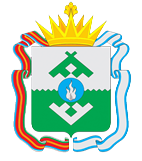 ДЕПАРТАМЕНТ ФИНАНСОВ И ЭКОНОМИКИ НЕНЕЦКОГО АВТОНОМНОГО ОКРУГАДОКЛАД о состоянии и развитии конкурентной среды на рынках товаров, работ и услуг Ненецкого автономного округапо итогам 2018 годаНарьян-Мар2019	 г.Содержание:ВведениеНастоящий Доклад о состоянии и развитии конкурентной среды на рынках товаров, работ и услуг Ненецкого автономного округа по итогам 2018 года (далее – Доклад) подготовлен Департаментом финансов и экономики Ненецкого автономного округа в соответствии с требованиями Стандарта развития конкуренции в субъектах Российской Федерации (далее – Стандарта), утвержденного распоряжением Правительства Российской Федерации от 05 сентября 2015года № 1738-р, и рекомендуемой структурой доклада, разработанной АНО «Аналитический центр при Правительстве Российской Федерации» и АНО «Агентство стратегических инициатив по продвижению новых проектов». Доклад подготовлен во исполнение Стандарта и в целях обеспечения органов государственной власти Ненецкого автономного округа, органов местного самоуправления Ненецкого автономного округа, юридических лиц, индивидуальных предпринимателей и жителей региона информацией о состоянии конкуренции в Ненецком автономном округе.При подготовке Доклада использовалась: статистическая информация Управления Федеральной службы государственной статистики по Архангельской области и Ненецкому автономному округу;информация исполнительных органов государственной власти Ненецкого автономного округа, органов местного самоуправления об исполнении мероприятий и достижении утвержденных показателей эффективности, предусмотренных «дорожной картой» по содействию развитию конкуренции;информация о соблюдении на территории Ненецкого автономного округа законодательства Российской Федерации в сфере конкурентной политики, предоставленная Управлением Федеральной антимонопольной службы по Ненецкому автономному округу;информация об обращениях потребителей, предоставленная Управлением Федеральной службы по надзору в сфере защиты прав потребителей и благополучия человека по Ненецкому автономному округу.Доклад состоит из пяти основных разделов:Решение губернатораНенецкого автономного округа о внедрении на территории Ненецкого автономного округа Стандарта развития конкуренции в субъектах Российской Федерации.Доклад о состоянии и развитии конкурентной среды на рынках товаров, работ и услуг Ненецкого автономного округа.Сведения о реализации составляющих стандарта развития конкуренции в Ненецком автономном округе.Сведения о достижении целевых значений контрольных показателей эффективности, установленных в плане мероприятий («дорожной карте») по содействию развитию конкуренции в Ненецком автономном округе.Дополнительные комментарии со стороны Ненецкого автономного округа («обратная связь»).В Докладе отражены основные итоги проводимой в 2018 году в Ненецком автономном округе работы по содействию развитию конкуренции, в том числе внедрения Стандарта, представлены результаты мониторинга состояния конкуренции на социально значимых и приоритетных товарных рынках, рассмотрены основные проблемы их функционирования.В заключении сформулированы выводы о состоянии конкуренции и результатах деятельности исполнительных органов государственной власти Ненецкого автономного округа по содействию развитию конкуренции в регионе, отражены основные достижения региона по развитию конкурентной среды по итогам 2018 года, обозначены дальнейшие действия по содействию развитию конкуренции в Ненецком автономном округе на среднесрочную перспективу.Решение губернатора Ненецкого автономного округа о внедрении на территории Ненецкого автономного округа Стандарта развития конкуренции в субъектах Российской ФедерацииВнедрение Стандарта развития конкуренции (далее по разделу – Стандарт) в Ненецком автономном округе началось в 2016 году после вступления в силу распоряжения губернатора Ненецкого автономного округа от 14.03.2016 № 78-рг «Об отдельных вопросах внедрения на территории Ненецкого автономного округа стандарта развития конкуренции в субъектах Российской Федерации» (документ опубликован на Инвестиционном портале Ненецкого автономного округа:https://goo.gl/Z9R9Mx).Департаменту финансов и экономики Ненецкого автономного округа упомянутым распоряжением было поручено:разработать и представить на рассмотрение Координационного совета по развитию инвестиционной и предпринимательской деятельности на территории Ненецкого автономного округа перечень приоритетных и социально значимых рынков для содействия развитию конкуренции в Ненецком автономном округе с обоснованием их выбора;разработать план мероприятий («дорожную карту») по содействию развитию конкуренции в Ненецком автономном округе.По итогам исполнения указанных поручений, в Ненецком автономном округе было разработано и принято распоряжение губернатора Ненецкого автономного округа от 24.11.2016 № 387-рг «Об утверждении комплекса мер по содействию развитию конкуренции в Ненецком автономном округе» (документ опубликован на Инвестиционном портале Ненецкого автономного округа: https://goo.gl/r9jfLq). Данным распоряжением были исполнены следующие требования Стандарта:определен уполномоченный орган по внедрению Стандарта в Ненецком автономном округе – Департамент финансов и экономики Ненецкого автономного округа;утвержден перечень приоритетных и социально значимых рынков по содействию развитию конкуренции в Ненецком автономном округе;утвержден перечень показателей эффективности развития конкуренции на приоритетных, социально значимых рынках и реализации системных мероприятий по содействию развитию конкуренции в Ненецком автономном округе;утвержден план мероприятий («дорожная карта») по содействию развитию конкуренции в Ненецком автономном округе.В 2017 году распоряжением губернатора Ненецкого автономного округа от 29.12.2017 № 470-ргбыли внесены изменения в перечень показателей эффективности развития конкуренции на приоритетных, социально значимых рынках и реализации системных мероприятий по содействию развитию конкуренции в Ненецком автономном округе и в план мероприятий («дорожную карту») по содействию развитию конкуренции в Ненецком автономном округе.Вышеуказанные распоряжения губернатора Ненецкого автономного округа, принятые во исполнение Стандарта, а также иные документы размещены на сайте Инвестиционного портала Ненецкого автономного округа в разделе «Развитие конкуренции», в котором создан специальный подраздел «Нормативно-правовые документы».Доклад о состоянии и развитии конкурентной среды на рынках товаров, работ и услуг Ненецкого автономного округаАнализ конкурентной среды в Ненецком автономном округе проведен на основе статистических данных, результатов мониторинга и опросов хозяйствующих субъектов и потребителей, а также с учетом оценки со стороны общественных организаций предпринимателей.Характеристика конкурентной среды в Ненецком автономном округе включает в себя:анализ динамики и структуры количества хозяйствующих субъектов, конкурирующих на рынках;оценку уровня конкуренции на рынках товаров и услуг;показатели удовлетворенности потребителей качеством товаров, работ и услуг и состоянием ценовой конкуренции;оценку наличия и уровня преодолимости административных барьеров, препятствующих появлению новых конкурентов с учетом мнения предпринимательского сообщества;характеристика экономических ограничений конкуренции на рынках товаров и услуг;оценка состояния и развития конкурентной среды на рынках товаров и услуг Ненецкого автономного округас использованием имеющихся данных рейтингов, характеризующих состояние конкуренции на региональных рынках товаров и услуг.Анализ структурных показателей конкурентной среды в Ненецком автономном округеАнализ показателей построен на основе официальных данных Управления Федеральной службы государственной статистики по Архангельской области и Ненецкому автономному округу.Ненецкий АО является единственным субъектом европейской части России, не имеющим постоянного наземного транспортного сообщения с другими регионами Российской Федерации. Сеть железных дорог в регионе отсутствует.Территория Ненецкого автономного округа составляет 176,8 тыс. кв. км. Округ занимает 20 место в России по площади. Регион полностью расположен на территории Арктической зоны Российской Федерации и относится к районам Крайнего Севера. Численность населения составляет 
44 тыс. человек, тем самым является самым малочисленным регионом России.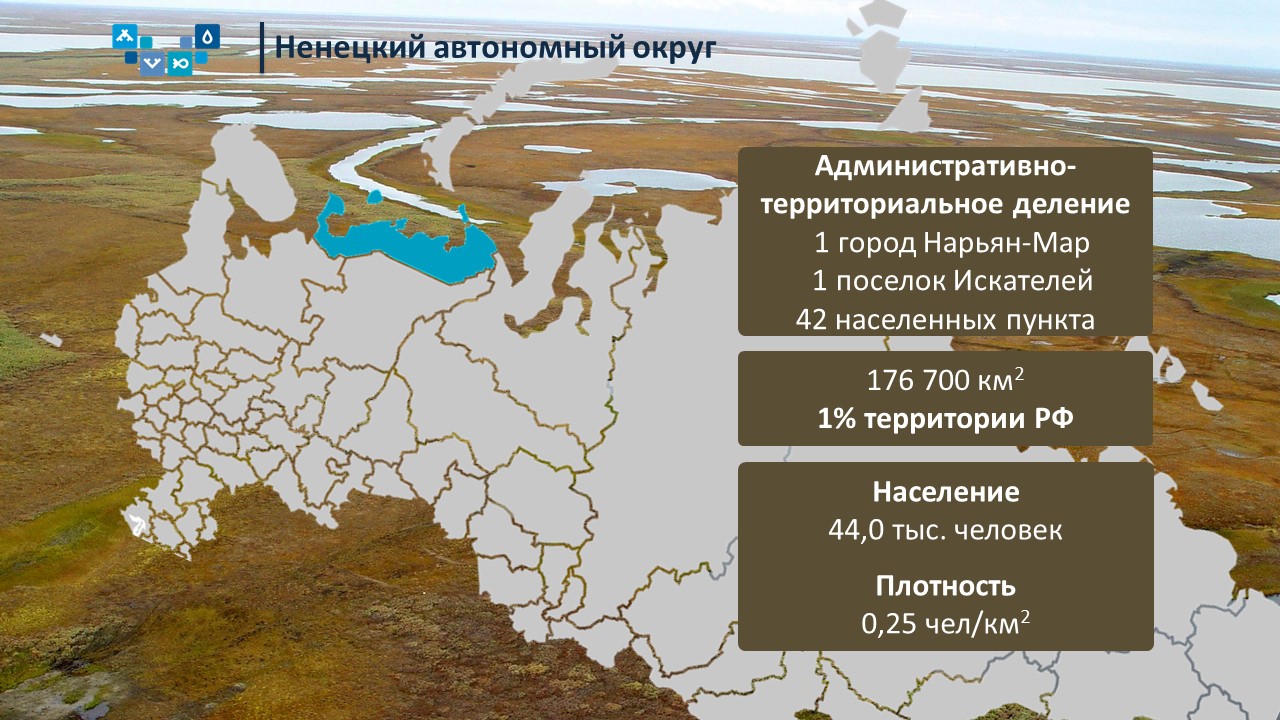 Рисунок 1. Ненецкий автономный округНа территории Ненецкого автономного округа сосредоточены значительные запасы углеводородного сырья: около 1 млрд тонн нефти и более 500 млр. куб. м газа. При этом недра округа характеризуются достаточно высокой степенью изученности нефтегазоносных площадей и относительно невысокой степенью выработанности запасов нефти: по состоянию на 2018 г. выработано около 25 % разбуренных запасов нефти и всего около 1 % газа.Среди регионов Российской Арктики Ненецкий автономный округ характеризуется наиболее высоким объемом ВРП в расчете на душу населения (5,8 млн рублей), а также относительно высокой плотностью населения – 25 чел. на 100 кв. км (Чукотский АО – 7 чел. на 100 кв. км, арктические территории Республики Саха (Якутия) – 4 чел. на 100 кв. км).Рисунок 2. Основные показатели социально-экономического развития (1)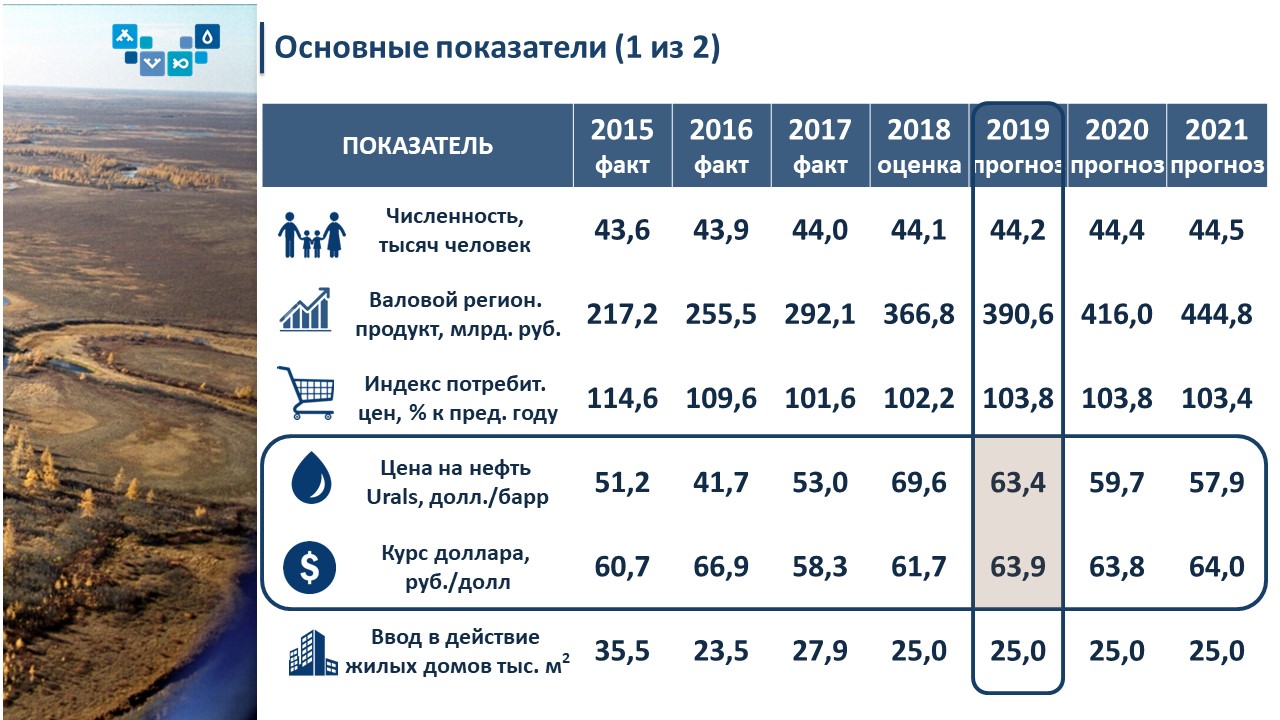 Рисунок 3. Основные показатели социально-экономического развития (2)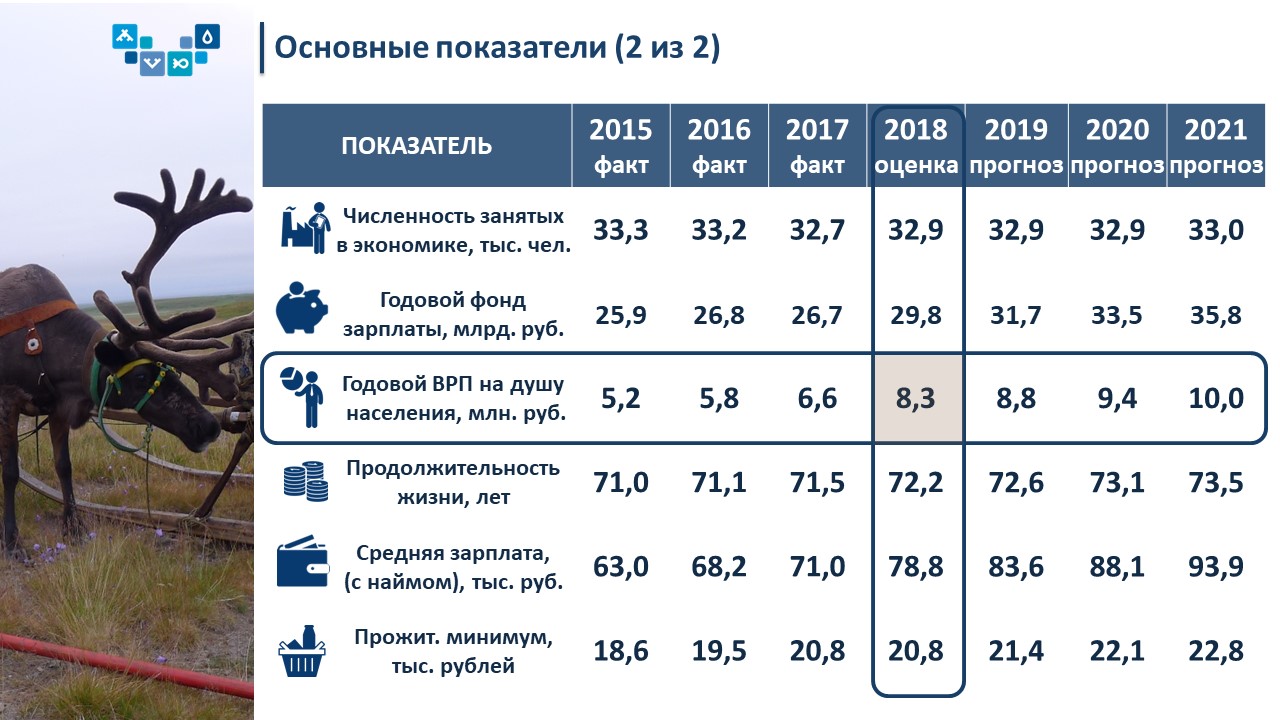 В действующей модели развития экономика и социальная сфера Ненецкого автономного округа критично зависят от цен на нефть. В прошедшие, кризисные для цен на углеводородное сырье периоды, ВРП округа сокращался (на 17% в 2009 году, на 10% в 2012 г., на 2% в 2014 г. – всё в реальных ценах), доходы бюджета падали (на 6% в 2015 г., на 24% в 2016 г. – всё в реальных ценах), а регион выходил на долговой рынок для выполнения текущих социальных обязательств.Добыча нефти формирует порядка 75% ВРП Ненецкого автономного округа, генерируя 8,7 тыс. рабочих мест (25% от общего числа по балансу трудовых ресурсов). В то же время, на 25% ВРП приходятся все оставшиеся отрасли экономики, создающие 3/4 рабочих мест региона. Данная диспропорция влияет не только на развитие экономики в целом, но и на жизнь граждан: в регионе диагностирован существенный разрыв между уровнем оплаты труда в добывающих отраслях (более 100 тысяч рублей) и других отраслях экономики (порядка 50-70 тысяч рублей).В 2018 году в Ненецком автономном округе насчитывалось 5 средних предприятий, 48 малых предприятий, 347 микропредприятий и 1084 индивидуальных предпринимателей. Уровень предпринимательской активности в округе, оцениваемый по количеству субъектов малого предпринимательства на 1000 жителей, значительно уступает среднероссийскому (что наблюдается во всей арктической зоне). Но в целом, для региона характерна низкая предпринимательская активность: число малых фирм на 100 человек экономически активного населения составляет 17,3 (в 2010 г. – 12,2), в то время как в среднем по России – около 37. Это ограничивает возможности к развитию новых бизнесов, распространению предпринимательской культуры и потенциальной диверсификации экономики. При общей численности занятых 32,7 тыс. человек доля занятости в малом и среднем предпринимательстве составила 14,6%, что существенно ниже среднероссийского значения и показателей сопоставимых регионов. Впрочем, число новых компаний высокотехнологичного сектора к численности экономически активного населения выше, чем в среднем по стране. В регионе ежегодно создается 15–20 новых фирм в высокотехнологичном секторе, в 2016 г. – 25 компаний по данным СПАРК.Доля инвестиций малых и средних предприятий в общем объеме инвестиций в Ненецком автономном округе составляет в среднем менее 2%, что значительно ниже среднероссийского уровня. Округ существенно опережает Ямало-Ненецкий АО (ввиду мегапроектов в последнем), но сильно уступает Чукотскому автономному округу.Предпринимательство Ненецкого автономного округа развивается в условиях комплексного воздействия трех групп ограничений так называемого «северного удорожания»:климатические ограничения, обусловленные экстремальными природно-климатическими условиями; инфраструктурные ограничения, связанные с оторванностью территории округа от транспортных систем, дальностью расстояний, низкой плотностью населения;институциональные ограничения, связанные с необходимостью выполнения исключительных социальных обязательств работодателей.Необходимость учета факторов «северного удорожания» привела к формированию в округе особенного «арктического предпринимательства», предполагающего наличие у предпринимателей особого типа хозяйственного поведения, постоянного поиска оригинальных решений в жестких условиях внешней среды.Рассмотрим основные экономические показатели конкурентной среды региона.По состоянию на 01 января 2019 года на территории Ненецкого автономного округа зарегистрировано:- 1011 организаций (юридических лиц);- 1273 индивидуальных предпринимателей.За последние пять лет (2014-2018 годы) общее количество хозяйствующих субъектов практически не изменилось.Рисунок 4. Количество хозяйствующих субъектов, зарегистрированных на территории Ненецкого автономного округа, в динамике за 5 лет (2014-2018 годы)Из представленной динамики наглядно видно, что доля индивидуальных предпринимателей в округе значительно превышает 50% в общем объеме хозяйствующих субъектов, зарегистрированных на территории Ненецкого автономного округа.На рисунке 5 представлена долевая структура всех организаций и предприятий, зарегистрированных на территории Ненецкого автономного округа, по состоянию на 1 января 2019 года. Наибольшую долю в общем количестве зарегистрированных предприятий и организаций (1011) занимают следующие организации:предоставление прочих видов услуг – 13%;торговля оптовая и розничная; ремонт автотранспортных средств и мотоциклов – 12%;строительство – 10%;государственное управление и обеспечение военной безопасности; социальное обеспечение – 10%;образование – 7%.Рисунок 5. Распределение организаций и предприятийНенецкого автономного округа по видам экономической деятельностиНа рисунке 6 представлена динамика доли организаций государственной и муниципальной форм собственности.Рисунок 6. Распределение предприятий и организаций, зарегистрированных в НАО по формам собственностиНаиболее низкая доля участия Ненецкого автономного округа и муниципальных образований в следующих сферах деятельности:гостинец и предприятий общественного питания – 0%; рыболовство, рыбоводство – 0%; торговля розничная, кроме торговли автотранспортными средствами и мотоциклами – 1%;обрабатывающие производства – 1%;добыча полезных ископаемых – 1%;предоставление прочих видов услуг – 1,6%;строительство – 3,8%.Высокая доля государственных и муниципальных организаций задействована в следующих сферах деятельности: деятельность почтовой связи и курьерская деятельность – 100%; государственное управление и обеспечение военной безопасности; социальное обеспечение – 95%;образование – 91%;водоснабжение: водоотведение, организация сбора и утилизации отходов, деятельность по ликвидации загрязнений – 86,7%;деятельность воздушного и космического транспорта – 66,7%;обеспечение электрической энергией, газом и паром; кондиционирование воздуха – 60%.Стоит отметить, что в регионе продолжает развиваться малый бизнес. В целом динамика количества субъектов МСП остается положительной, что в первую очередь связано с действующей в округе единой системой поддержки предпринимателей, которая включает в себя следующие виды поддержки: финансовая, имущественная, информационно-консультационная и образовательная.Финансовая поддержка.В первую очередь финансовая поддержка предпринимателей включает в себя предоставление субсидий действующим предпринимателям, а также грантов начинающим предпринимателям на начало собственного бизнеса. Порядки и условия предоставления поддержки закреплены в следующих постановлениях Администрации НАО: от 23.03.2016 № 82-п «Об утверждении Положения о порядке и условиях предоставления грантов начинающим предпринимателям на создание собственного бизнеса»;от 23.03.2016 № 87-п «Об утверждении Порядка предоставления субсидий на поддержку субъектов малого и среднего предпринимательства в целях возмещения части затрат, связанных с осуществлением предпринимательской деятельности»;от 05.05.2017 № 145-п «Об утверждении Положения о порядке и условиях предоставления субсидий субъектам малого и среднего предпринимательства на возмещение части затрат, связанных с приобретением оборудования в целях создания и (или) развития, и (или) модернизации производства товаров (выполнения работ, оказания услуг)».Дополнительно в ноябре 2018 году запущен новым механизм финансирования в виде грантов губернатора Ненецкого автономного округа на реализацию крупных предпринимательских инициатив (положение утверждено постановлением Администрации НАО от 07.11.2018 № 269-п).Кроме того, финансовая поддержка предпринимателей осуществляется в виде предоставления микрозаймов (поддержка оказывается микрокредитной компанией Фонд поддержки предпринимательства и предоставления гарантий Ненецкого автономного округа). Всего предлагается 8 различных видов микрозаймов в размере до 3 млн. рублей под годовой процент от 6 до 10%.По итогам 2018 года (по состоянию на 01 декабря 2018 года):- проведено 3 конкурсных отбора по предоставлению грантов начинающим предпринимателям, победителями признано 15 соискателей, общая сумма поддержки составила 8 899 000 рублей;- проведено 2 конкурсных отбора по предоставлению субсидий на модернизацию производства, победителями признано 17 соискателей, общая сумма поддержки составила 5 405 772 рублей;- без проведения конкурсных процедур 13 субъектов МСП получили финансовую поддержку в виде субсидии на компенсацию части понесенных затрат на общую сумму 2 492 164 рублей;- предоставлено 32 микрозайма на общую сумму 42 089 719 рублей.Имущественная поддержкаНа территории НАО сформированы реестры государственного и муниципального имущества, для предоставления предпринимателям на льготных условиях или на праве безвозмездного пользования.Кроме того, на базе АО «Центр развития бизнеса НАО» функционирует бизнес-инкубатор, резиденты которого получают помещения в центре города по льготным арендным ставкам (40% от рыночной стоимости в 1-й год, 60% от рыночной стоимости во второй год и 80% от рыночной стоимости в третий год нахождения в бизнес-инкубаторе). Общая площадь бизнес-инкубатора составляет 198 кв.м., резидентами инкубатора в настоящий момент являются 7 субъектов МСП.Информационно-консультационная поддержкаПолный спектр информационно-консультационной поддержки, касающийся предпринимательской деятельности, оказывают специалисты АО «Центр развития бизнеса НАО» и сектора развития предпринимательства управления экономического развития Департамента финансов и экономики НАО. В 2018 году за счет средств федерального бюджета на территории Ненецкого автономного округа на базе АО «Центр развития бизнеса НАО» создан центр поддержки предпринимательства, основной задачей которого стала информационно-консультационная поддержка предпринимателей, а также граждан, только планирующих стать предпринимателями. Также в 2018 году создан центр кластерного развития, который направлен на объединение предпринимателей по направлениям деятельности. В результате работы центра кластерного развития в НАО впервые создан туристический кластер, участники которого получили поддержку в виде участия выставках, разработке совместных бизнес-проектов, прохождении образовательных мероприятий.Образовательная поддержкаВ 2017 году сотрудник АО «Центр развития бизнеса НАО» прошел обучение по программе подготовки бизнес-тренеров проводимой АО «Федеральная корпорация по развитию малого и среднего предпринимательства». В 2018 году данным тренером было организовано и проведено 8 образовательных семинаров по программам «Азбука предпринимателя» и «Школа предпринимательства», в которых приняло участие 83 субъекта МСП и граждан, желающих организовать собственное дело. Дополнительно было проведено три обучающих мероприятия по составлению бизнес-планов для учащихся образовательных организаций, а также один тренинг для субъектов МСП, занятых в сфере производства сувенирной продукции.В 2018 году для предпринимателей округа организованы образовательные программы совместно с ведущими бизнес-школами страны: Деловая среда и Русская школа управления.Кроме того, с 12 по 17 ноября 2018 года в Нарьян- Маре в рамках Всемирной недели предпринимательства прошел бизнес-форум «Создаём будущее». Организаторами мероприятия выступили АО «Центр развития бизнеса НАО» и университет «Синергия».Характеристика состояния конкуренции на рынках, включенных в перечень, а также анализ факторов, ограничивающих конкуренциюВ соответствии с распоряжением губернатора Ненецкого автономного округа от 24 ноября 2016 года № 387-рг «Об утверждении комплекса мер по содействию развитию конкуренции в Ненецком автономном округе» (https://goo.gl/mBXRDE) в перечень социально значимых рынков включены все социально-значимые рынки, предусмотренные Стандартом, а именно:рынок услуг дошкольного образования;рынок услуг детского отдыха и оздоровления;рынок услуг дополнительного образования детей;рынок медицинских услуг;рынок услуг психолого-педагогического сопровождения детей с ограниченными возможностями здоровья;рынок услуг в сфере культуры;рынок услуг жилищно-коммунального хозяйства;розничная торговля;рынок услуг перевозок пассажиров наземным транспортом;рынок услуг связи;рынок услуг социального обслуживания населения.В перечень приоритетных рынков включены следующие рынки:рынок туристических услуг;рынок сельского хозяйства.Рынок услуг дошкольного образованияОбразовательную деятельность в Ненецком округе осуществляют 55 организаций, из них 22 дошкольные организации.По охвату детей дошкольным образованием в 2017 году округ находится на 6 месте среди регионов РФ, данный показатель в Ненецком автономном округе выше среднероссийского (84,9% в Ненецком АО против 63,3% в РФ).В соответствии с законами Ненецкого автономного округа от 23.06.2014 № 50-оз «Об утверждении договора между органами государственной власти Архангельской области и Ненецкого автономного округа о взаимодействии при осуществлении полномочий органов государственной власти субъектов Российской Федерации», от 19.09.2014 № 95-оз «О перераспределении полномочий между органами местного самоуправления муниципальных образований Ненецкого автономного округа и органами государственной власти Ненецкого автономного округа» полномочия по предоставлению общедоступного и бесплатного дошкольного, начального общего, основного общего, среднего общего образования по основным общеобразовательным программам в муниципальных образовательных организациях, организация предоставления дополнительного образования детей в муниципальных образовательных организациях, создание условий для осуществления присмотра и ухода за детьми, содержания детей в муниципальных образовательных организациях, а также организация отдыха детей в каникулярное время с 01.01.2015 года осуществляют органы государственной власти Ненецкого автономного округа.С 1 января 2015 года в соответствии с постановлением губернатора Ненецкого автономного округа от 19.11.2014 № 72-пг «О структуре органов исполнительной власти Ненецкого автономного округа» образован Департамент образования, культуры и спорта Ненецкого автономного округа (далее – Департамент).В Ненецком автономном округе услуги дошкольного образования оказывают (по состоянию на 31 декабря 2018) 33 учреждения, в которых реализуются программы общеразвивающей и компенсирующей направленности:• 22 дошкольных образовательных организации;• 11 общеобразовательных организаций.По состоянию на 01.07.2018 образовательные учреждения Ненецкого автономного округа, реализующие программу дошкольного образования, посещали 3536 воспитанников. Продолжается работа по расширению форм и способов получения детьми дошкольного образования. Наряду с традиционными формами активно развивается вариативное дошкольное образование: группы кратковременного пребывания с организацией и без организации питания.В 2018 году их посещали 83 ребёнка в возрасте от 1,5 до 3 лет, в том числе 2 ребенка-инвалида.Открытие дошкольных групп в учреждениях других типов решает сразу несколько задач:• создание дополнительных мест для дошкольников;• обеспечение преемственности дошкольного и начального общего образования;• повышение эффективности использования зданий учреждений образования, мощность которых значительно превышает их фактическую наполняемость.Во исполнение Указа Президента РФ от 7 мая 2012 года № 599 «О мерах по реализации государственной политики в области образования и науки» в округе достигнута стопроцентная доступность дошкольного образования для детей в возрасте от 3 до 7 лет.В Плане мероприятий («Дорожная карта») «Изменение в отраслях социальной сферы, направленной на повышение эффективности образования и науки в Ненецком автономном округе на 2013 – 2018 годы», утвержденной постановлением Администрации Ненецкого автономного округа от 30.04.2013 № 162-п. предусмотрен показатель «Охват детей дошкольными образовательными организациями (отношение численности детей в возрасте от 0 до 3 лет, посещающих дошкольные образовательные организации, к общей численности детей в возрасте от 0 до 3 лет»). Доступность дошкольного образования для детей до 3 лет (актуальный спрос) 99,5 % (по СЗФО – 87,8%).В Ненецком автономном округе реализован проект по созданию частной организации, осуществляющей обучение по образовательным программам дошкольного образования. Общество с ограниченной ответственностью «Садко» получило лицензию на осуществление образовательной деятельности 27 декабря 2016 года. В 2017-2018 учебном году функционировала группа, которую посещали 15 детей. В настоящее время функционируют две группы, которые посещают 22 ребёнка в возрасте до 3 лет. В 2018 году заключено Соглашение от 10 января 2018 года о порядке и условиях предоставления субсидии на возмещение затрат на оказание услуг дошкольного образования ООО «Садко». Субсидия предоставляется на безвозмездной и безвозвратной основе в сумме, не превышающей бюджетные ассигнования, предусмотренные на 2018 год в законе Ненецкого автономного округа от 08.12.2017 № 354-оз «Об окружном бюджете на 2018 год и плановый период 2019 и 2020 годов». В 2017 году финансирование частного детского сада составило 1 149,3 тыс. рублей. В 2018 году планируется увеличение финансирования до 3809,1 тыс. рублей, что в 3,3 раза больше, чем в 2017 году.Приказом Департамента от 27.10.2015 № 126 утверждено положение об организации деятельности семейной дошкольной группы при государственной дошкольной образовательной организации Ненецкого автономного округа. На сегодняшний день заявлений об открытии семейной дошкольной группы в Департамент не поступало.Работа кочевого детского сада в 2018 году продолжена и организована в двух оленеводческих бригадах: СХПК «Ненецкая община «Канин» и оленеводческой бригаде «Восход». Воспитанниками стали порядка 20 детей.Проект нацелен на создание доступных условий для получения дошкольного образования без отрыва детей от кочующих родителей. Кроме того, организация образовательного процесса в выездном формате позволяет формировать у детей навыки общения на родном языке.В 2018 году в течение августа в детских садах бригад № 7 и 9 общины «Канин» работали выпускники Социально-гуманитарного колледжа им. И.П. Выучейского, а в бригаду № 4 СПК «Восход» отправился практикующий педагог Государственного бюджетного учреждения НАО для детей-сирот «Наш дом» и мастер народных художественных промыслов Этнокультурного центра НАО для работы со школьниками.Ненецким региональным центром развития образования (далее – НРЦРО) проведен обучающий семинар «Организация и содержание работы кочевого детского сада» для воспитателей разновозрастной группы кратковременного пребывания детей и подготовлена специальная обучающая программа.За счёт государственной программы «Сохранение и развитие коренных малочисленных народов Севера в НАО» приобретены палатки, раскладушки, спальные мешки, столы, стулья, канцтовары. Кроме того, часть суммы запланирована на оплату труда, организацию питания педагогов, аренду оленей, грузовой упряжи и прочее.Рынок услуг детского отдыха и оздоровленияС целью организации досуга и занятости, оздоровления и творческого развития детей и подростков в летний период 2018 года Департаментом образования, культуры и спорта Ненецкого автономного округа (далее – Департамент) и подведомственными учреждениями осуществляется организация:деятельности тематических площадок дневного пребывания при образовательных организациях;выезд организованных групп детей в детские центры круглогодичного действия, расположенные в других регионах Российской Федерации;участия несовершеннолетних в региональных слетах;трудоустройства несовершеннолетних.Кроме того, организована деятельности учреждений культуры по обеспечению занятости детей и подростков в летний период.На отдельном контроле находятся вопросы по организации занятости несовершеннолетних, состоящих на учете в отделе по делам несовершеннолетних УМВД России по НАО.В соответствии с распоряжением Департамента от 13 марта 2018 года № 240-р «Об организации на территории Ненецкого автономного округа досуга и занятости, оздоровления и творческого развития детей и подростков в летний период 2018 года» (далее – распоряжение 240-р) утвержден перечень государственных образовательных организаций Ненецкого автономного округа, обеспечивающих досуг и занятость, оздоровление и творческое развитие детей и подростков в летний период 2018 года в форме тематических площадок дневного пребывания детей и подростков с реализацией дополнительных общеобразовательных общеразвивающих программ (далее – Площадки) и норматив численности детей и подростков на каждую тематическую площадку.В июне 2018 года работа Площадок была организована для 1700 обучающихся (на 671 человек в сельской местности, 1029 человек в городской местности) на базе 26 государственных образовательных организаций в течение 20-21-го дня по пятидневному-шестидневному режиму с двухразовым питанием.На площадках были созданы профильные отряды:в ГБОУ НАО «СШ № 1» во взаимодействии с ГБУ ДО НАО «ДШИ г. Нарьян-Мара» - один отряд музыкально-художественного направления с общим охватом детей в количестве 30 человек;в ГБОУ НАО «СШ № 4» во взаимодействии с ГБУ НАО «НРЦРО» один отряд филологического направления (15 человек);  в ГБОУ НАО «СШ № 2» во взаимодействии с ГБУ НАО «Спортивная школа «Труд» один отряд хоккеистов (25 человек).На 4х пришкольных площадках были открыты трудовые отряды (школа № 5, школа п. Искателей, школа им. А.П. Пырерки, школа п. Харута), на которых были задействованы 82 несовершеннолетних.В целях привлечения большего количества детей все программы, планируемые к реализации на Площадках, прошли через согласование учредителем (Департаментом), размещены на сайтах образовательных организаций.При формировании Площадок приоритет отдавался детям из социально-незащищенных семей, детям из многодетных семей, детям-сиротам, детям, оставшимся без попечения родителей, детям-инвалидам. На Площадках отдохнули 44 % детей (от общего количества детей, занятых на Площадках) находящихся в трудной жизненной ситуации. Стоит отметить, что в 2018 году увеличен охват досугом детей с ОВЗ, детей состоящих на различных видах учета. При деятельности Площадок, расположенных в городской местности, была использована вся инфраструктура организаций дополнительного образования: бассейн, каток, стадион, спортзалы, оборудование, инвентарь. На базе спортивного детско-юношеского центра проведены соревнования, летняя межмуниципальная Спартакиада, посвященная Юношеским Олимпийским играм 2018 года в г. Буэнос-Айресе.Взаимодействие с учреждениями культуры осуществлялось посредством участия детей в мероприятиях, проводимых: Ненецкой центральной библиотекой им. А.И. Пичкова, Этнокультурным центром, Ненецким краеведческим музеем, Дворцом культуры «Арктика».Для участников Площадок, расположенных при сельских образовательных организациях округа, были созданы условия для занятий спортом на базе физкультурно-оздоровительных комплексов, для мероприятий интеллектуальной и творческой направленности – сельских домов культуры и библиотек.Финансирование Площадок при государственных образовательных организациях осуществлялось за счет средств окружного бюджета в рамках реализации государственной программы Ненецкого автономного округа «Организация отдыха и оздоровления детей Ненецкого автономного округа на 2017-2019 годы», на эти цели было выделено 17 630 тыс. рублей. Субсидии бюджетным учреждениям на организацию летнего отдыха рассчитывались из следующих нормативов расходов:1. Стоимость организации питания в день на одного ребенка:- 147 рублей для учреждений г. Нарьян-Мара;- 157 рублей для учреждений в сельской местности.2. Стоимость культурно-массовых мероприятий в смену на одного ребенка составила 309 рублей. Организация и функционирование Площадок осуществлялась под контролем:Департамента образования, культуры и спорта Ненецкого автономного округа;Межведомственной комиссии по вопросам организации оздоровления и занятости детей, проживающих на территории Ненецкого автономного округа; Уполномоченных надзорных органов;Уполномоченного по правам ребенка в Ненецком автономном округе.Во всех организациях, на базе которых были открыты Площадки, надзорными органами проведены необходимые обследования, организаторами созданы условия для обеспечения безопасности жизни и здоровья детей, соблюдены требования противопожарной безопасности, гигиенические требования к устройству, содержанию и организации режима. 29 июня была завершена работа Площадок. Уполномоченным по правам ребёнка Ненецкого автономного округа Р.Ф. Галушиной был проведён ряд проверок на предмет соблюдения норм безопасности, а также образовательных программ, в ходе которых нарушений выявлено не было. Сотрудниками Департамента также был осуществлен выезд на Площадки в рамках ведомственного контроля, нарушений не выявлено. За время работы площадок массовые заболевания, травмы, несчастные случаи отсутствовали. В мае 2018 года на базе НРЦРО прошли модульные курсы повышения квалификации педагогических кадров, привлекаемых к организации досуга и занятости детей. В качестве лекторов привлекались сотрудники Департамента, ГБУ НАО «Ненецкий региональный центр развития образования», Департамента здравоохранения, труда и социальной защиты населения НАО, ОГИБДД УМВД России по НАО, Управления Роспотребнадзора по НАО, ГУ МЧС России по НАО.В программу курсов, в том числе, вошли следующие темы:обучение, инструктирование и проверка знаний по охране труда работников на летних площадках;общие требования безопасности при проведении массовых мероприятий с обучающими и воспитанниками;обеспечение дорожно-транспортной безопасности обучающихся и воспитанников в летний период;обеспечение безопасности на водных объектах в летний период;обеспечение безопасности при пожаре, психофизические особенности поведения при пожаре.Обучение прошли 86 педагогов, из них в очной форме 64 и 36 педагогов из сельской местности – в дистанционной форме, по итогам слушателям выдан документ, подтверждающий прохождение повышения квалификации.На 2018 год Министерством образования и науки РФ на округ выделено 122 путевки. Оплата проезда детей от Нарьян-Мара до детских центров и обратно осуществляется за счет бюджета округа, в котором на указанные цели в 2018 году предусмотрено 5 726 тыс. рублей. Организовано сопровождение групп детей в пути следования опытными педагогическими работниками, прошедшими согласование комиссии при Департаменте. Распределение детей в ВДЦ «Орленок», «Океан», «Смена» проводит комиссия при Департаменте.В МДЦ «Артек» распределение производится через федеральную систему отбора АИС «Путевка». Обучающиеся сами регистрируются в данной системе, заполняют профиль, прикрепляют сканированные копии своих достижений, система выстраивает рейтинг обучающегося на основании подкрепленных достижений и отбирает количество детей с наивысшим баллом согласно квоте.На сегодняшний день в детские центры реализовано в общей сложности 112 путевок. (Артек – 20 чел., Орлёнок – 20 чел., Океан – 27 чел., Смена – 45 чел.).В июне 2018 года прошли военно-учебные сборы в с. Ома и п. Хорей Вер для молодежи 14-17 лет, в рамках летних площадок. Всего в сборах приняло участие 105 детей и подростков из сел Несь, Ома, Нижняя Пёша, Вижас, Хорей –Вер. Сборы проходили по разработанной программе Министерства обороны РФ «Юнармейское лето». ГБУ НАО «Региональный центр молодёжной политики и военно-патриотического воспитания молодёжи» (далее – Центр) на протяжении многих лет ведет работу, нацеленную на организацию содержательного досуга молодежи, на воспитание физически здорового человека, профилактику правонарушений и преступлений. В целях создания условий для самоорганизации и самозанятости молодежи из неформальных объединений ведется реестр активных молодежных объединений.В июне были проведены такие мероприятия как: Военно-патриотическая игра "Орлёнок" (60 человек), Всероссийский молодежный исторический квест «Партизанскими тропами» (24 человека), Краеведческая викторина - «Назад в прошлое» (25 человек), Поход выходного дня (15 человек).В совокупности, в летний период 2018 года организованным отдыхом охвачены 1917 несовершеннолетних, что составило 30 % от общей численности обучающихся в общеобразовательных организациях региона.Кроме того, организована деятельность учреждений культуры по обеспечению занятости детей и подростков.Для достижения указанной цели проводится акция «Культурные каникулы», в рамках которой все учреждения культуры региона работают по единому плану, содержащему разнообразные по форме мероприятия: - клубные формирования разного направления: танцевальные, вокальные, театральные прикладные и др.;- участие в культурно-массовых мероприятиях разного уровня городского, регионального, межрегионального, всероссийского: конкурсах, фестивалях, концертах;- проведение информационно-просветительских мероприятий, конференций, «круглых» столов;- посещение библиотеки, читальных залов. Учреждения культуры открыты и доступны для всех детей и молодежи. Дети до 16 лет имеют право посещать региональные музеи бесплатно. Бесплатным для населения является и посещение социально-культурных мероприятий, исполняемых в рамках государственных программ в сфере культуры, клубных формирований.Рынок услуг дополнительного образованияПриоритетные направления модернизации дополнительного образования в регионе: 1. Обеспечение доступности дополнительных общеобразовательных программ. 2. Расширение спектра дополнительных общеобразовательных программ.3. Развитие системы управления качеством реализации дополнительных общеобразовательных программ.4. Развитие кадрового потенциала системы дополнительного образования детей.5. Совершенствование финансово-экономических механизмов развития дополнительного образования.6. Расширение участия негосударственного сектора в оказании услуг дополнительного образования, внедрение механизмов государственно- частного партнерства.7. Модернизация инфраструктуры дополнительного образования детей.В 2018 учебном году возможность получения дополнительного образования обеспечивали 3 государственные организации дополнительного образования: ГБУ ДО НАО «Детская школа искусств», ГБУ ДО НАО «Детско-юношеский центр «Лидер», ГБУ ДО НАО «Дворец спорта «Норд», а также ГБУ НАО «Спортивная школа «Труд», общеобразовательные организации, НКО «Полиглот».Удельный вес численности детей в возрасте от 5 до 18 лет, проживающих на территории Ненецкого автономного округа, получающих услуги в сфере дополнительного образования составляет 75 % (в 2017 году -75 %) (в том числе, 87 % - в организациях дополнительного образования, 13 % - в общеобразовательных учреждениях и других учреждениях).Контингент обучающихся в учреждениях дополнительного образования – 5471 человек, в том числе: дети с ограниченными возможностями здоровья – 41, дети-сироты – 64, дети инвалиды – 6, дети с выдающимися способностями – 43 человека.В организациях дополнительного образования реализуются дополнительные общеразвивающие программы 6 направленностей (физкультурно-спортивной, художественной, социально-педагогической, туристко-краеведческой, технической, естественнонаучной) и 7 дополнительных предпрофессиональных программ в сфере искусств (фортепиано, хоровое пение, струнные инструменты, народные инструменты, инструменты эстрадного оркестра, духовые и ударные инструменты, живопись).В сельской местности, вследствие отсутствия учреждений дополнительного образования, эта работа организуется через сеть общеобразовательных учреждений, в программах развития которых имеется раздел о реализации дополнительного образования детей.За последнее время в сельских населенных пунктах открыты физкультурно-оздоровительные комплексы, на базе которых действуют различные секции.В Ненецком автономном округе на базе учреждений культуры культурно-досугового типа (Дома культуры, досуговые центры, этнокультурные центры и т.п.) работает 122 клубных формирования (любительские коллективы самодеятельного творчества, кружки и клубы по интересам) для детей в возрасте до 14 лет включительно. Из них на селе – 105, в городе – 17. Общее количество детей в возрасте до 14 лет, занимающихся в этих формированиях – 1425 человек, из них на селе – 867, в городе – 558.С целью сокращения бюджетных ассигнований, реального учета контингента обучающихся, а также повышение качества реализации дополнительных общеобразовательных программ с 1 января 2017 года организации дополнительного образования Ненецкого автономного округа перешли на нормативно-подушевое финансирование. Нормативные затраты на оказание государственных услуг по реализации дополнительных образовательных программ определяются в расчете на человеко-час по каждому виду и направленности (профилю) образовательных программ. Государственные задания учреждений дополнительного образования приведены в соответствие с расчетом человеко-час.С 1 января 2017 года постановлением Администрации НАО от 16.12.2016 № 396-п «О частичном освобождении обучающихся в государственных организациях дополнительного образования Ненецкого автономного округа от платы за услуги по договору об оказании платных образовательных услуг» был определен общий механизм софинансирования учреждений дополнительного образования. На условиях софинансирования услуг дополнительного образования 80 процентов финансовых обязательств берет на себе округ, оставшиеся 20 процентов доплачивают родители. Родительская плата за один кружок, секцию, либо студию составляет от 450 рублей до 3277 рублей в месяц. С 1 января 2018 года в предусмотрено финансирование внеурочной деятельности рамках ФГОС: каждая школа должна будет организовать проведение на собственной базе 5 бесплатных кружков:- спортивной направленности;- технической направленности;- музыкальной направленности;- художественной направленности;- шахматы.В январе 2018 года создан на территории Ненецкого автономного округа Региональный модельный центр дополнительного образования (распоряжение ДОК и С НАО от 26.01.2018 № 66-р) на базе ГБУ ДО НАО «Детско-юношеский центр «Лидер».С 2019 года Региональным модельным центром дополнительного образования запланирована работа по разработке современных вариативных дополнительных общеобразовательных программ, в том числе для детей из сельской местности/для обучающихся с ОВЗ (в том числе с применением дистанционных технологий).Доля дополнительных образовательных программ, реализуемых в регионе некоммерческими образовательными организациями составляет 3,75 %.Индивидуальным предпринимателем Сафоновой Н.Н. («Центр всестороннего развития «Polyglot») в соответствии с распоряжением Департамента образования, культуры и спорта НАО от 12.08.2016 № 776-р получена лицензия на осуществление образовательной деятельности по реализации образовательных программ дополнительного образования детей. Центр всестороннего развития «Polyglot» - это обучение взрослых и детей от 3-х лет:английскому;французкому;немецкому;китайскому языкам;подготовка к ЕГЭ, ГИА (иностранные языки, русский язык, математика, химия);творческие занятия по системе Монтессори для детей 3-6 лет;английский театр;занимательная продленка для начальной школы.На данный момент заключается соглашение о предоставлении субсидии в соответствии с порядком предоставления субсидии частным организациям, осуществляющим образовательную деятельность, реализующим дополнительные общеобразовательные программы для детей, на финансовое обеспечение представления дополнительного образования детей, утвержденного постановлением Администрации НАО от 18.06.2018 № 144-п.Индивидуальным предпринимателем Абеленцевой О.А. («Центр развития «Красный лис») в соответствии с распоряжением Департамента образования, культуры и спорта НАО от 13.11.2018 № 962-р получена лицензия на осуществление образовательной деятельности по реализации образовательных программ дополнительного образования детей.Центр развития «Красный лис» предлагает услуги по следующим направлениям: научная лаборатория (возраст детей от 4 до 7 лет);детская география (возраст детей от 4 до 7 лет); раннее развитие (возраст от 2 до 5 лет); подготовка к школе, имеет две ступени (возраст 5 – 6 лет и 6 – 7 лет);интенсив-курсы (возраст от 6 лет);общее развитие (возраст от 4 до 7 лет).Главная особенность учреждений дополнительного образования детей состоит в том, что обеспечение личностной целостности происходит именно за счет социально-профессиональных проб, позволяющих выстроить образ будущей своей индивидуальной жизнедеятельности. В задачи учреждений дополнительного образования входит содействие в профессиональном самоопределении учащихся.Проведенный анализ показал, что обучающиеся в достаточном количестве выбирают своей профессией направление, по которым обучались в организациях дополнительного образования: спорт, архитектура, хореография, дизайн, режиссура, актерское мастерство, музыкальное искусство и т.д. Более 70 % педагогических работников организаций дополнительного образования региона составляют выпускники этих организаций. В системе дополнительного образования детей осуществляют деятельность 140 педагогических работника.Для стимулирования педагогических работников, поддержки их творческого потенциала в рамках реализации государственной программы «Развитие образования в Ненецком автономном округе» раз в два года проводится региональный конкурс профессионального мастерства педагогов дополнительного образования «Сердце отдаю детям» в рамках регионального конкурса педагогического мастерства «Профессионал года», цель которого – повышение профессионального мастерства и престижа труда педагога дополнительного образования. в 2017 году в данном конкурсе участвовало 3 педагога дополнительного образования.В 2019 году в рамках ежегодного регионального конкурса педагогического мастерства «Профессионал года – 2019» запланирована номинация «Сердце отдаю детям».Основной проблемой развития системы дополнительного образования в регионе является недостаточное количество помещений для реализации дополнительных общеобразовательных программ в регионе.Рынок медицинских услугРынок здравоохранения и предоставления социальных услуг в общем объеме ВРП Ненецкого автономного округа занимает долю до 1 %. В данной сфере региона трудится около 6 % экономически активного населения.На территории округа оказывают медицинскую помощь населению округа свыше 49 медицинских организаций различных форм собственности (рисуник 15).Рисунок 15. Структура рынка медицинских услуг в НАО в 2018 годуНа сайте Департамента здравоохранения, труда и социальной защиты населения Ненецкого автономного округа размещена Программа государственных гарантий оказания гражданам бесплатной медицинской помощи; также размещается информация о деятельности Комиссии по разработке территориальной программы обязательного медицинского страхования регулярно размещалась на официальном сайте Департамента здравоохранения, труда и социальной защиты населения Ненецкого автономного округа в сети «Интернет» по адресу: http://medsoc.adm-nao.ru.Специалисты комитета по лицензированию, контролю качества и безопасности медицинской деятельности Департамента здравоохранения, труда и социальной защиты населения НАО проводят на постоянной основе методическую и консультативную работу с лицензиатами и соискателями лицензий, в том числе негосударственных организаций.Организация и проведение методической работы с лицензиатами по предотвращению ими нарушений лицензионных требований осуществляется путем:1) размещения необходимой для соискателей лицензии (лицензиатов) информации на официальном сайте Департамента здравоохранения, труда и социальной защиты населения Ненецкого автономного округа (medsoc.adm-nao.ru);2) разъяснения положений лицензионного законодательства, требований к оформлению форм заявлений и пакета прилагаемых документов, а так же необходимости соблюдения лицензионных требований – устно при личном обращении соискателей лицензии (лицензиатов), по телефону, в письменной форме при поступлении запросов.В Ненецком автономном округе созданы благоприятные условия для развития конкуренции на данном рынке.Основными мерами поддержки, стимулирующими развитие конкуренции на рынке медицинских услуг, являются окружные гранты на начало бизнеса и субсидии на компенсацию части затрат при осуществлении предпринимательской деятельности.ООО «Заполярный медицинский центр» зарегистрирован 25 апреля 2016 года. Предоставляет медицинские услуги населению через медицинский центр «Санавита».В мае 2016 году ООО «Заполярный медицинский центр» получило финансовую поддержку из бюджета Ненецкого автономного округа в размере 1 000 тыс. рублей в виде гранта начинающим предпринимателям на создание собственного бизнеса (открытие медицинского центра).В августе 2017 года ООО «Заполярный медицинский центр» получило финансовую поддержку в виде субсидии на развитие сферы оказания услуг в размере 1 000 тыс. рублей.В 2018 году ООО «Заполярный медицинский центр» приобрели 4 механических кровати Armed (стоимостью 30 255 рублей за 1 ед.) c 4-мя матрасами (стоимостью 14 120 рублей за 1 ед.). А также сканер выявления опухолевых изменений. Таким образом, общая сумма затрат на приобретение оборудование, в рамках модернизации, подлежащих субсидированию, составляет 750 000 рублей, размер субсидии (60% от произведенных затрат) – 450 000 рублей.Штат медицинских работников центра сформирован из 18 врачей 
г. Нарьян-Мара и других регионов. На 380 кв.м. центра функционал медицинского центра предусматривает оказание полного спектра услуг по проведению медицинских осмотров, организации приема врачей. Более чем по20 направлений деятельности.Кроме этого, в 2017 году был создан Центра амбулаторной травматологии и хирургии, а также открыт кабинет гипербарической оксигенации.Данные инициативы также были поддержаны за счет средств окружного бюджета.Кроме финансовой поддержки, органами государственной власти Ненецкого автономного округа проводится работа по снижению административных барьеров, а также упрощения процедуры и снижение сроков выдачи лицензий на осуществление медицинской деятельности частным организациям.Комитетом по лицензированию, контролю качества и безопасности медицинской деятельности (далее – Комитет) за 2018 год в рамках ведомственного контроля качества и безопасности медицинской деятельности проведено всего - 47 проверок, из них – 5 плановых и 42 внеплановых, в том числе 23 проверки по рассмотрению жалоб (обращений) граждан, 1 проверка – по поручению Президента Российской Федерации и 18 – по контролю за исполнением выданных ранее предписаний.Всего за 2018 год Департаментом из 29 проверок (5 плановых и 24 внеплановых, в том числе 23 проверки по жалобам и 1 по поручению Президента РФ) нарушения выявлены в 48% случаях; из 18 проверок по контролю исполнения ранее выданного предписания неисполнение выявлено в 1 случае (5%).Руководителям подведомственных организаций выдано 15 предписаний; в 8 случаях (28%) по итогам проверок даны рекомендаций по принятию мер, направленных на исключение ситуаций, которые могут повлечь за собой нарушения прав граждан в сфере охраны здоровья.Подводя итоги деятельности органов государственно власти Ненецкого автономного округа по содействию развитию конкуренции в данной отрасли, стоит сделать вывод, что рынок медицинских услуг достаточно успешно и активно среагировал на новые экономические условия, повысив конкуренцию в сфере медицинских услуг между учреждениями любых форм собственности.Рынок услуг психолого-педагогического сопровождения детей с ограниченными возможностями здоровьяВ связи с региональной спецификой (малая численность населения, территориальная удаленность населенных пунктов от центра и др.) в Ненецком автономном округе на рынке услуг психолого-педагогического сопровождения детей с ограниченными возможностями здоровья присутствует только одна организация, полностью удовлетворяющая спрос.Услуги психолого-педагогического сопровождения детей с ограниченными возможностями здоровья оказывает центр психолого-педагогической, медицинской социальной помощи «ДАР», являющийся структурным подразделением государственного бюджетного учреждения Ненецкого автономного округа «Ненецкий региональный центр развития образования».Центр создан с целью оказания  психолого-педагогической, медицинской и социальной  помощи детям, испытывающим трудности в освоении основных общеобразовательных программ, развитии и социальной адаптации.Учреждение оказывает бесплатную психологическую, дефектологическую, логопедическую и медико-социальную помощь всем участникам образовательного процесса.Кроме этого, в центре помогаютдетям и подросткам адаптироваться в социуме, активно участвовать в учебной, культурной и общественной жизни.Предоставляемые в центре услуги:комплексное психолого-медико-педагогического обследование детей в возрасте от 0 до 18 лет;психолого-педагогическое консультирование обучающихся, их родителей (законных представителей) и педагогических работников (в том числе анонимное);реализация дополнительных общеобразовательных программ;оказание помощи обучающимся в профориентации, получении профессии и социальной адаптации;оказание информационно-методической помощи организациям, осуществляющим образовательную деятельность;осуществление подготовки граждан, выразивших желание стать усыновителями (удочерителями), опекунами (попечителями), приемными родителями (Школа приемных родителей);проведение психолого-педагогических тренингов для родителей (законных представителей) и детей-подростков;консультативная (информационная) помощь через телефон и электронную почту по психолого-педагогическим вопросам.Центр способствует оказанию специализированной коррекционной помощи, поддержки и сопровождения детей и подростков, родителей и специалистов системы образования и социальных партнёров.Центр готов к взаимовыгодному сотрудничеству в следующих сферах:разработка, изучение и внедрение инновационных коррекционных технологий и методик, организация и проведение научно-практических семинаров, конференций; совместное написание и реализация проектов;научно-просветительская и издательская работа.В 2018 году зарегистрировано 1120 консультативных приемов по вопросам обучения, развития и воспитания детей, из них: 951 родителей (законных представителя); 169 работников образовательных организаций, учреждений социального обслуживания, здравоохранения, других организаций.Число детей, охваченных медико-психологической помощью (обследованных на ПМПК): 2015 год – 866 детей; 2016 год – 926 детей; 2017 год – 915 детей; 2018 год – 944 ребенка.Специалистами Центра «ДАР» проводятся мероприятия с населением в области предупреждения и коррекции недостатков в физическом и (или) психическом развитии и (или) отклонений в поведении детей: 2015 год – 80 мероприятий (1174 чел., из них: педагогов – 740 чел., родителей – 434 чел.); 2016 год – 58 мероприятий (1275 чел., из них: педагогов – 471 чел., родителей – 804 чел.); 2017 год – 88 мероприятий (2012 чел., из них: педагогов – 719 чел., родителей – 1293 чел.); 2018 год – 97 мероприятий,  из них: для родителей - 29,  для педагогов – 68 (1505 чел., из них: родителей – 762 , педагогов – 743).Специалистами Центра «ДАР» проводятся групповые мероприятия для обучающихся образовательных организаций НАО. За период с 2015 по 2018 год проведено 77 мероприятий, из них: 2015 год – 32 мероприятия (363 чел.); 2016 год – 10 мероприятий (288 чел.); 2017 год – 20 мероприятий (465 детей); 2018 год – 15 (389 чел.)В рамках индивидуальной коррекционно-развивающей работы консультации специалистов в 2018 году получили 590 физических лиц, в том числе несовершеннолетних – 269, родителей (законных представителей) – 291, педагогов – 30.Рынок услуг в сфере культурыВ 2018 году на реализацию мероприятия «Оказание мер финансовой поддержки некоммерческим организациям, оказывающим услуги в сфере культуры» не выделялись финансовые средства, в связи с реализацией приоритетных задач по выполнению Указа Президента Российской Федерации по достижению средней заработной платы специалистов учреждений культуры к средней заработной плате по региону. Предоставление юридическим лицам, частным предпринимателям и населению информационно-консультационной поддержки по вопросам организации услуг в сфере культуры оказывается по мере поступления запросов. За 2018 год комитетом культуры и туризма Департамента образования, культуры и спорта Ненецкого автономного округа представителю НКО было оказана 3 устных консультаций.Развитию конкуренции на данном рынке препятствует отсутствие субсидирования расходов частным организациям на осуществление деятельности. В настоящий момент, в рамках государственно программы, субсидии предоставляются только бюджетным учреждениям культуры.Рынок услуг жилищно-коммунального хозяйстваРынок жилищно-коммунальных хозяйства в Ненецком автономном округе охватывает целый ряд направлений:содержание и ремонт жилого фонда, теплоснабжение, водоснабжение и водоотведение; электроснабжение;поставки бытового газа и другие. с различной степенью развития конкурентных отношений.Степень развития конкуренция в каждом направлении различна в силу региональной специфики.Состояние конкурентной среды на рынке услуг жилищно-коммунального хозяйства в сфере содержания и ремонта жилого фондаВ Ненецком автономном округе 18 организаций, имеющих право на управление многоквартирными домами (рисунок 7).Рисунок 7. Классификация управляющих организаций по формам собственностиИз представленной классификации, видно, что большую часть рынка занимают частные организации, что говорит о достаточно высоком уровне конкуренции в данном направлении.В 2018 году количество управляющих организаций сократилось за счет аннулирования судами 5 лицензий управляющих организаций (1 – в связи с банкротством, 4 – в связи с отсутствием деятельности на протяжении более шести месяцев подряд). Динамика количества зарегистрированных организаций, имеющих лицензию на осуществление деятельности по управлению многоквартирными домами, показана на диаграмме (рисунок 8).Рисунок 8. Динамика изменения количества организаций, имеющих лицензию на управление МКДНадзор за деятельностью управляющих организаций в регионе осуществляет Государственная инспекция строительного и жилищного надзора Ненецкого автономного округа.В регионе ежегодно формируется рейтинг организаций, осуществляющих управление многоквартирными домами на территории Ненецкого автономного округа.Госстройжилнадзор Ненецкого автономного округа составил рейтинг управляющих компаний региона по итогам работы во втором полугодии 2018 года. Лучшими управляющими компаниями Нарьян-Мара и посёлка Искателей стали ООО «Транспортно коммунальная компания» и ООО УК «Уютный дом». Обе организации получили по 176 баллов. Список сельских управляющих компаний возглавило МУП «Амдермасервис».    Необходимо отметить, что все три организации отработали во втором полугодии 2018 года без единой жалобы от граждан. Также в пятёрку лидеров по итогам прошедшего года вошли ООО «Аврора» и ООО «Жилремсервис». Лучшая управляющая организация 2017 года – ООО «Ненецкая управляющая компания» – спустилась в рейтинге на шестую позицию.   В Госстройжилнадзоре отмечают положительную динамику в работе МУП «Служба заказчика по ЖКУ посёлка Искателей», ООО УК «ПОК и ТС».   – В противоположность этому можно отметить снижение уровня взаимодействия с жителями у двух управляющих компаний – ООО «Управляющая компания «Нарьян-Марстрой» и ООО «Коми-Сервис».   Больше всего недостатков зафиксировано в работе ФГБУ «ЦЖКУ» Минобороны России, обслуживающего ведомственное жильё военных городков на территории округа.    Данная компания отметилась проблемами во взаимодействии с жильцами многоквартирных домов, лишением права управлять одним из домов за систематическое воспрепятствование деятельности Госстройжилнадзора НАО, отсутствием офиса организации на территории обслуживаемых населённых пунктов, судебными штрафами за допущенные нарушения, иными недостатками в своей работе. В целях оценки качества работы управляющих организаций Инспекцией сформирована система из 22 показателей, учитывающих качество работы по управлению многоквартирными домами, качество работы с населением, качество выполнения работ и оказания услуг при управлении домами, организацию мониторинга технического состояния домов и подготовки домов к эксплуатации в осенне-зимний период, работу по профилактике правонарушений, раскрытие информации о деятельности управляющей организации.В целях расчета рейтинга управляющим организациям могут начисляться как штрафные баллы за допущенные в работе недостатки, так и поощрительные баллы, к примеру, за отсутствие жалоб граждан на данную компанию.В целях удобства потребителей с 2016 года функционирует «горячая линия» для обращений граждан, на сайте Инспекции предусмотрена форма обратной связи. В качестве дополнительных каналов обратной связи с гражданами Инспекция использует работу в социальных сетях.Розничная торговляПринимая во внимание количество населения, проживающего в Ненецком автономном округе, рынок розничной торговли занимает незначительную долю в ВРП (менее 1 %), но при этом онявляется одним из важнейших рынков для развития конкуренции. Для жителей региона важно, чтобы на рынке розничной торговли была развитая конкуренция, так как это стимулирует производителей товаров, работ и услуг производить качественные продукцию и услуги.На рынке розничной торговли представлено 459 хозяйствующих субъектов, в том числе индивидуальных предпринимателей. В сфере розничной торговли трудятся около 5 % экономически занятого населения Ненецкого автономного округа.Рынок розничной торговли в регионе характеризуется большой долей хозяйствующих субъектов частной формы собственности (рисунок 9).Рисунок 9. Структура рынка розничной торговли в разрезе форм образованияИз представленной структуры следует, что конкуренция на рынке розничной торговли является наиболее развитой. Однако стоит отметить, что с 2014 года значительносократилось количество хозяйствующих субъектов на рынке:- на 23,5 % уменьшилось число индивидуальных предпринимателей (2014 – 311 , 2018 – 238);- на 6,2 % уменьшилось число организаций, осуществляющих деятельность в сфере торговли ( 2014 – 81, 2018 – 76).Вместе с этим, в 2018 году наблюдается положительные темпы роста оборота розничной торговли в сравнении с 2017 годом составили 100,4 % (рисунок 10).Рисунок 10. Темпы роста оборота розничной торговли в НАООсновная доля совокупного оборота на рынке розничной торговли отнесена у субъектам малого и среднего предпринимательства (рисунок 11).Рисунок 11. Структура формирования оборота розничной торговли в 2018 годуВ рамках государственной программы Ненецкого автономного округа «Развитие сельского хозяйства и регулирование рынков сельскохозяйственной продукции, сырья и продовольствия в Ненецком автономном округе», утвержденной постановлением Администрации Ненецкого автономного округа от 22.10.2014 № 405-п, в 2018 году оказана следующая государственная поддержка предприятиям розничной торговли в сельских населенных пунктах, а также производителям хлеба и хлебобулочных изделий: - субсидия на возмещение части затрат на электрическую, тепловую энергию и твердое топливо, потребленные предприятиями общественного питания и розничной торговли в сельских населенных пунктах в сумме 5 077,6 тысяч рублей;- субсидия на возмещение части затрат, возникающих в связи с производством хлеба и (или) его доставки в сельские населенные пункты в случае отсутствия пекарен в указанных населенных пунктах или на период их ремонта или иного временного закрытия в сумме 85 469,3 тысячи рублей;- финансовая поддержка организаций потребительской кооперации, осуществляющих деятельность в сельских населённых пунктах Ненецкого автономного округа, по доставке продовольственных товаров для реализации сельскому населению в соответствии с законом Ненецкого автономного округа от 06.06.2014 № 46-оз «О государственной поддержке потребительской кооперации в сельских населенных пунктах Ненецкого автономного округа» в сумме 2262,5 тысяч рублей;- субсидии на финансовое обеспечение (возмещение) затрат по доставке для реализации населению продовольственных товаров в сельские населенные пункты в сумме 27 442,1 тысяч рублей;- субсидии на возмещение части затрат по доставке для реализации населению продовольственных товаров в п. Амдерма, на острова Колгуев и Вайгач в сумме 9 017,0 тысячи рублей.Повышение информированности заинтересованных лиц производится путем размещения информации на официальном сайте Департамента природных ресурсов, экологии и агропромышленного комплекса Ненецкого автономного округа, опубликование информации в СМИ, предоставление консультаций при личном обращении, рассылка по электронной почте нормативных актов. Кроме того, в 2018 году были проведены регулярные встречи с представителями потребительской кооперации на селе, индивидуальными предпринимателями и организациями, претендующими на государственную поддержку. Создаются условия для организации мест под размещение нестационарных торговых объектов на территории муниципальных образований Ненецкого автономного округа. Управлением имущественных и земельных отношений согласовываются изменения в схемы организации нестационарной торговли по обращениям муниципальных образований в срок, не превышающий двух недель с даты поступления заявления.Нестационарная торговля на территории города Нарьян-Мар, являющегося столицей Ненецкого автономного округа, регулируется Федеральным законом от 28.12.2009 № 381-ФЗ "Об основах государственного регулирования торговой деятельности в Российской Федерации", постановлением Правительства Российской Федерации от 29.09.2010 № 772 "Об утверждении Правил включения нестационарных торговых объектов, расположенных на земельных участках, в зданиях, строениях и сооружениях, находящихся в государственной собственности, в схему размещения нестационарных торговых объектов", приказом Управления по агропромышленному комплексу и ветеринарии Ненецкого автономного округа  от 23.04.2012 № 11-од "Об утверждении порядка разработки и утверждения органами местного самоуправления муниципальных образований Ненецкого автономного округа схемы размещения нестационарных торговых объектов на территории Ненецкого автономного округа", нормативными правовыми актами органов местного самоуправления МО "Городской округ "Город Нарьян-Мар", в том числе:- решением Совета городского округа "Город Нарьян-Мар" от 01.06.2015 № 109-р  "Об утверждении Правил и норм по благоустройству территории и содержанию объектов, расположенных на территории МО "Городской округ "Город Нарьян-Мар";- постановлением Администрации МО "Городской округ "Город Нарьян-Мар" от 15.05.2018 № 327 "Об утверждении схемы размещения нестационарных торговых объектов на территории МО "Городской округ "Город Нарьян-Мар";- постановлением Администрации МО "Городской округ "Город Нарьян-Мар" от 08.09.2016 № 970 "О размещении нестационарных торговых объектов на территории МО "Городской округ "Город Нарьян-Мар" (далее – Порядок).Нормативные акты Администрации МО "Городской округ "Город Нарьян-Мар" размещены на официальном сайте Администрации МО "Городской округ "Город Нарьян-Мар" (Главная\Деятельность\Экономика\Малый и средний бизнес\Поддержка малого и среднего предпринимательства и кооперации\Предоставление мест под размещение нестационарных  торговых объектов).В 2018 году разработана и утверждена новая схема под размещение нестационарных торговых объектов (постановление Администрация МО "Городской округ "Город Нарьян-Мар" от 15.05.2018 № 327 (увеличение мест, уточнена специализация торговых объектов).В настоящее время в схему размещения нестационарных торговых объектов на территории МО "Городской округ "Город Нарьян-Мар" (далее – схема, НТО) включено 39 мест, в т.ч. 7 мест под размещение передвижных торговых объектов (автолавки) и 2 места для торговли сельхозпродукцией через уличный прилавок в р-не дома № 27 "Б" по ул. Ленина.Заключено 26 договоров на размещение НТО (без проведения торгов). Согласно Порядку инициаторами включения в схему дополнительных мест (либо исключения из схемы существующих) могут являться хозяйствующие субъекты, Администрация либо иные заинтересованные лица (инициативные группы жителей МО "Городской округ "Город Нарьян-Мар" численностью не менее 10 человек, предпринимательские сообщества, иные общественные организации).Заключение договоров на право размещения НТО осуществляется в соответствии с Порядком. Договоры могут заключаться по результатам проведения торгов либо без проведения торгов. Договоры на размещение НТО без проведения торгов заключаются Администрацией МО "Городской округ "Город Нарьян-Мар" с хозяйствующими субъектами в случаях, если по истечении месяца со дня опубликования сообщения о поступившем заявлении на размещение нестационарного торгового объекта в указанном месте, иных заявлений не поступит. Данное изменение правил размещения НТО введено с сентября 2016 года. Ранее договоры на размещение НТО заключались только по результатам торгов. Кроме того, правила позволяют владельцам НТО по истечении срока действия договора на размещение НТО заключать действующие договоры на новый срок без проведения торгов. В связи с чем договоры на размещение нестационарных торговых объектов, заключенные с предпринимателями, носят постоянный характер.На сегодняшний день основной проблемой в данной сфере деятельности является дефицит свободных земельных участков на территории города, отвечающих требованиям нормативных правовых актов, на которых возможно размещение НТО. Места под размещение объектов предоставляются на платной основе. Начальная цена права на заключение договора на размещение НТО определяется в соответствии с Методикой расчета начальной цены права на заключение договора на размещение нестационарного торгового объекта, утвержденной постановлением Администрации МО "Городской округ "Город Нарьян-Мар" от 23.07.2012 № 1613. 	Постановлением Администрации МО "Городской округ "Город Нарьян-Мар" от 17.10.2018 № 712 утверждена новая Методика расчета начальной цены права на заключение договора на размещение нестационарного торгового объекта, согласно которой расчет начальной цены производится на основании утвержденной средней кадастровой стоимости земельного участка, умноженной на площадь земельного участка (кв.м.), с применением коэффициентов, которые учитывают специализацию нестационарных торговых объектов и территориальное расположение нестационарного объекта. В период проведения публичных консультаций по новой Методике расчета начальной цены в адрес Администрации МО "Городской округ "Город Нарьян-Мар" от индивидуальных предпринимателей, осуществляющих торговлю через нестационарные торговые объекты, отзывов (предложении, замечаний) не поступило. Информация о проводимых обсуждениях по Методике расчета начальной цены была направлена всем предпринимателям, с которыми заключены договоры на размещения НТО.Таким образом, по итогам проведения оценки регулирующего воздействия можно сделать вывод, что Методика расчета начальной цены не содержит положений, вводящих избыточные обязанности, запреты и ограничения для субъектов малого и среднего предпринимательства или способствующих их введению, а также положений, способствующих возникновению необоснованных расходов субъектов малого и среднего предпринимательства и расходов из бюджета МО "Городской округ "Город Нарьян-Мар".Новая методика распространяет свое действие только на вновь заключаемые договоры на размещение нестационарных торговых объектов с субъектами малого и среднего предпринимательства.В настоящий период в городе наблюдается разнообразие видов НТО. В целях установления единых требований к внешнему виду и обеспечения формирования единого стиля на основе проведенного анализа опыта других регионов страны разработаны требования, предъявляемые к нестационарным торговым объектам, расположенным на территории города Нарьян-Мара. Первое рассмотрение проекта Требований к внешнему виду НТО проведено 21.12.2018 на Координационном совете по поддержке предпринимательства, на котором присутствовали все предприниматели, с которыми заключены договоры на размещение НТО.Предполагается установление двух стандартов для НТО. Первый будет обязателен для НТО, расположенных в центральном районе города (НТО-1). Второй - НТО–2 - остальная территория города. Для НТО–2 требования к внешнему виду будут проще. Для НТО–1 будут предъявляться повышенные требования к качеству отделки фасадов, обязательное требование к использованию типового проекта (цветовой гаммы, дизайнерского решения).Для предпринимателей, осуществляющих торговлю через НТО, включенные в Схему размещения нестационарных торговых объектов, в нормативном акте будет предусмотрен переходный период - не менее одного года.Также в требованиях, предъявляемых к внешнему виду нестационарных торговых объектов, планируется предусмотреть раздел о согласовании эскиза, который предприниматель будет обязан направить в Администрацию города в течение одного месяца после утверждения соответствующего нормативного акта.До утверждения нормативного документа будет проведена оценка регулирующего воздействия, о чем письменно будут оповещены предприниматели, с которыми заключены договоры о размещении НТО.Администрация МО "Городской округ "Город Нарьян-Мар" планирует производить частичное возмещение затрат, понесенных при приобретении (установке, строительстве) нестационарного торгового объекта, предпринимателям. В настоящий период имеется практика по созданию объекта торговли (общественного питания), расположенного по адресу ул. профессора Чернова, д.7. Данный объект удобен, эстетичен и соответствует облику города, установлен силами предпринимателя. На территории города также предоставляются места для продажи товаров (выполнения работ, оказания услуг) на ярмарках выходного дня и для организации услуг сезонной торговли и детских развлекательных аттракционов.Постановлением Администрации МО "Городской округ "Город Нарьян-Мар" от 16.05.2014 № 1325 утверждены Порядок предоставления мест для продажи товаров (выполнения работ, оказания услуг) на ярмарках выходного дня и Схема размещения торговых мест на ярмарках выходного дня на территории МО "Городской округ "Город Нарьян-Мар". Режим работы ярмарок выходного дня по выходным и праздничным дням с 11.00 до 15.00 часов. Местом проведения ярмарки выходного дня является территория, прилегающая к зданию Администрации МО "Городской округ "Город Нарьян-Мар" по адресу: ул. Ленина, д.12, площадь имени В.И.Ленина, и площадь Марад сей. Организатором ярмарки выходного дня является муниципальное бюджетное учреждение "Чистый город" (далее – организатор ярмарки).Торговое место на ярмарке предоставляется на основании заявления участника ярмарки на платной основе. Оплата производится до начала работы ярмарки за каждый день торговли согласно тарифам, утвержденным организатором ярмарки.За 2016 год было организовано 16 ярмарок, за 2017 год – 13 ярмарок, в 2018 году проведено – 13 ярмарок.Для организации ярмарок в 2018 году дополнительно приобретено 20 торговых палаток.Постановлением Администрации МО "Городской округ "Город Нарьян-Мар" от 29.04.2014 № 1224 утверждены правила организации услуг сезонной торговли и детских развлекательных аттракционов на территории МО "Городской округ "Город Нарьян-Мар". В 2016 году увеличено количество мест под размещение объектов сезонной торговли на территории города Нарьян-Мара, а именно определены дополнительные места под размещение летнего кафе в районе морского речного вокзала, по ул. Авиаторов, д. 19 и д. 22 и на участке въезда в Старый аэропорт. На период осуществления сезонной торговли места под размещение объектов сезонной торговли и летних кафе предоставляются без взимания платы. В 2017 году было заключено 8 договоров на размещение объектов сезонной торговли (услуг), в 2018 – 9.Постановлением от 26.12.2016 № 600 «О размещении нестационарных торговых объектов на территории МО «Городское поселение «Рабочий поселок Искателей»», утверждены Порядок разработки и утверждения схемы размещения нестационарных торговых объектов на территории МО «Городское поселение «Рабочий поселок Искателей», Порядок размещения нестационарных торговых объектов на территории МО «Городское поселение «Рабочий поселок Искателей», а также Порядок организации и проведения аукциона на право размещения нестационарных торговых объектов и заключения договора на право размещения нестационарного торгового объекта.Постановлением от 19.12.2016 № 591 «Об  утверждении схемы размещения нестационарных торговых объектов на территории МО «Городское поселение «Рабочий пос. Искателей», разработана и утверждена схема размещения нестационарных торговых объектов на территории поселения.Администрация МО «Городское поселение «Рабочий поселок Искателей» ведет работу с предпринимателями, осуществляющими свою деятельность на территории муниципального образования. Заявления предпринимателей о предоставлении участка для временной нестационарной торговли, без предоставления в аренду и/или в собственность, в зонах для временной нестационарной торговли утвержденных постановлением Администрации МО «Городское поселение «Рабочий поселок Искателей», рассматриваются в установленные действующим законодательством сроки, и в случае положительного решения, участок под временную нестационарную торговлю,  предоставляется согласно утвержденной схемы.На сегодняшний день, Администрация МО «Городское поселение «Рабочий поселок Искателей» предоставила дня нужд предпринимательства 3 (три) земельных участка для размещения нестационарных торговых объектов на краткосрочный период.Рынок услуг перевозок пассажиров наземным транспортомВ части услуг перевозок пассажиров наземным транспортом было запланировано ряд мероприятий:- обеспечение равной доступности для участников конкурсных процедур по допуску к работе на маршрутах регулярных перевозок пассажиров наземным транспортом путем проведения открытых конкурсов на право осуществления регулярных пассажирских перевозок автомобильным транспортом на межмуниципальных маршрутах в Ненецком автономном округе;- осуществление регионального государственного контроля за соблюдением перевозчиками правил перевозок пассажиров и багажа легковым такси и требований, установленных законодательством Российской Федерации.Мероприятия в 2018 году выполнены, значение целевых показателей достигнуты.На территории Ненецкого автономного округа в 2018 году функционировало три межмуниципальных маршрута регулярных перевозок пассажиров наземным транспортом. По данным маршрутам осуществляли перевозку два перевозчика, один из которых является индивидуальным предпринимателем.Организация транспортного обслуживания населения на муниципальных маршрутах МО "Городской округ "Город Нарьян-Мар" регулируется постановлением Администрации МО "Городской округ "Город Нарьян-Мар" от 18.10.2016 № 1088 "Об организации транспортного обслуживания населения на муниципальных маршрутах МО "Городской округ "Город Нарьян-Мар".К работе на муниципальных маршрутах регулярных перевозок допускаются перевозчики, заключившие с Администрацией МО "Городской округ "Город Нарьян-Мар" муниципальный контракт в порядке, установленном законодательством Российской Федерации о контрактной системе в сфере закупок товаров, работ, услуг, с учетом положений Федерального закона от 13.07.2015 № 220-ФЗ "Об организации регулярных перевозок пассажиров и багажа автомобильным транспортом и городским наземным электрическим транспортом в Российской Федерации и о внесении изменений в отдельные законодательные акты Российской Федерации".Юридическое лицо, индивидуальный предприниматель или уполномоченный участник договора простого товарищества вправе инициировать установление муниципального маршрута регулярных перевозок путем предоставления в письменной форме Администрации города предложения на установление маршрута.Включение перевозчиков в конкретный регулярный автобусный маршрут может осуществляться Администрацией МО "Городской округ "Город Нарьян-Мар" на основании конкурса, в результате которого с перевозчиком заключается договор на право пользования маршрутом общего пользования. Конкурсная процедура на муниципальные маршруты в установленном порядке проведена 25 декабря 2015 года. Договор на право пользования маршрутом общего пользования на территории МО "Городской округ "Город Нарьян-Мар" заключен с победителем сроком до 31.12.2018.Рынок услуг связиВ Ненецком автономном округе в 2018 году услуги связи предоставляли три крупных оператора связи и четыре оператора сотовой связи (МТС, Билайн, МегаФон, Теле2).Вышеупомянутые операторы сотовой связи предоставляют, помимо прочего, услуги мобильного доступа в сеть «Интернет». Мобильный доступ в сеть «Интернет» осуществляется в городе Нарьян-Мар и в близлежащих населенных пунктах по технологии третьего поколения (3G).В отдаленных населенных пунктах услуги мобильной связи предоставляет только публичное акционерное общество «Мобильные телесистемы».В 2018 году в округе услуги связи и доступа к сети «Интернет» предоставляли три крупных оператора связи:	публичное акционерное общество «Ростелеком»;	государственное унитарное предприятие «Ненецкая компания электросвязи»;	общество с ограниченной ответственностью «ВипЛайн».Вышеуказанные операторы предоставляют услуги доступа к сети «Интернет» на территории города Нарьян-Мар и на территории отдельных населенных пунктов.В ряде отдаленных населенных пунктов Ненецкого автономного округа услуги связи и, в частности, доступ к сети «Интернет» представляет только государственное унитарное предприятие «Ненецкая компания электросвязи».В связи с малой численностью жителей в сельских поселениях Ненецкого автономного округа предоставление услуг подвижной радиотелефонной связи для операторов связи является убыточной деятельностью, вследствие чего, подвижная радиотелефонная связь в сельских поселениях не получает развития. Однако в связи с тем, что подвижная радиотелефонная связь в сельских населенных пунктах является одной из социально значимых услуг, значительно повышающей уровень жизни населения, ее необходимо развивать.В рамках подпрограммы 4 «Региональные информационно-телекоммуникационные сети Ненецкого автономного округа» государственной программы Ненецкого автономного округа «Информационное общество Ненецкого автономного округа» (далее – государственная программа) в 2018 году реализованы следующие мероприятия: - «Создание условий для обеспечения поселений услугами связи».В рамках мероприятия «Создание условий для обеспечения поселений услугами связи» ГУП НАО «НКЭС» предоставлена субсидия на возмещение недополученных доходов, возникающих в связи с оказанием услуг подвижной радиотелефонной связи в сельских поселениях Ненецкого автономного округа.Всего на реализацию мероприятия «Создание условий для обеспечения поселений услугами связи» в 2018 году предусмотрено бюджетных ассигнований в размере 71 276,9 тыс. рублей. Доля жителей сельских населенных пунктов Ненецкого автономного округа, охваченных подвижной радиотелефонной связью по состоянию 
на 31.12.2018 составила 93% от общего количества жителей сельских населенных пунктов Ненецкого автономного округа.Не достижение показателя в 94% обусловлено размещением 
ПАО «МТС» репитеров сигнала базовой станции сотовой связи в населенных пунктах Хонгурей и Андег и последующем их отключении. В ходе эксплуатации репитеров выяснилось, что из-за отсутствия свободного места на АМС репитеры установлены слишком низко и сигнал сотовой сети нестабилен и характеризуется низким качеством связи. В настоящее время рассматривается вопрос об увеличении высоты АМС, либо строительстве новых АМС.Анализ ситуации на рынке услуг связи всельских населенных пунктах Ненецкогоавтономного округа, в которых доля домохозяйств, имеющих возможностьпользоваться услугами проводного илимобильного широкополосного доступа в информационно-телекоммуникационнуюсеть «Интернет», составляет менее 60%.В НАО завершились работы по настройке оборудования для абонентов Неси, Вижаса и Омы. Они велись Ненецкой компанией электросвязи. Данные работы проводились по поручению главы региона Александра Цыбульского в рамках программы развития окружных каналов связи. Их цель – обеспечение населения стабильным доступом в интернет. На сегодняшний день госучреждения Неси подключены к оптоволокну и имеют скоростной доступ в интернет.Кроме того, проведены работы по проектированию наземного канала связи в НижнейПёше, что будет гораздо эффективнее в работе, нежели спутниковая связь, и дешевле, чем оптоволокно. В дальнейшемвышки могут быть использованы для улучшения покрытия территории округа мобильной связью.Услуги связи в сельских населённых пунктах оказываются с использованием спутниковых, радиорелейных и волоконно-оптических линий связи. В 2016 году в рамках инвестиционного проекта было завершено строительство наземного радиорелейного канала связи в поселки Хорей-Вер и Харута. Годом позже ГУП НАО «Ненецкая компания электросвязи» приобрела в собственность волоконно-оптическую линия связи Мезень – Несь. После этого был построен наземный канал связи Несь – Вижас – Ома, что позволило значительно улучшить качество услуг связи в данных населенных пунктах. В целом, на сегодняшний день доля сёл округа, обеспеченных высококачественными наземными каналами связи для доступа к информационно-коммуникационной сети «Интернет», достигла 53%. До конца 2021 года планируется завершить строительство наземного канала связи Ома – Снопа – Нижняя Пёша – Волонга – Индига, а в 2020-2023 годах будет построен наземный канал связи Несь – Чижа – Шойна. Строительство данных каналов связи позволит обеспечить жителей и организации пограничных населённых пунктов качественными услугами связи и скоростным Интернетом. Также для улучшения качества связи в посёлках Красное, Нельмин Нос, деревнях Андег и Куя в 2019-2020 годах запланировано строительство волоконно-оптической линии связи Нарьян-Мар – Красное. Освободившийся спутниковый ресурс будет направлен на повышение качества связи в населённых пунктах Амдерма, Каратайка, Усть-Кара и Варнек. Единственным оператором, оказывающим услуги связи (стационарная связь, доступ в Интернет, предоставление каналов связи оператором мобильной связи) в большинстве поселений округа является ГУП НАО «Ненецкая компания электросвязи». В настоящее время предприятие проводит модернизацию оборудования центральной спутниковой станции в целях обеспечения более высоких скоростей доступа в сеть Интернет и повышения эффективности использования частотного ресурса на спутниковых каналах связи, особенно в труднодоступных пограничных населённых пунктах округа. В 2018 году в Нарьян-Маре началась тестовая эксплуатация сотовой связи ПАО «Ростелеком». В сельских населённых пунктах единственным оператором сотовой связи является ПАО «МТС». Покрытие территории сёл региона сотовыми сетями составляет около 98%. В 2018 году в посёлке Нельмин Нос начала работать очередная базовая станция сотового оператора. В деревне Андег и посёлке Хонгурей были установлены усилители сигнала для обеспечения устойчивого покрытия сотовой сетиРынок услуг социального обслуживанияНенецкий автономный округ характеризуется развитой системой мер социальной поддержки населения. В 2017 году на социальное обеспечение населения из консолидированного бюджета округа было направлено более 
1 946 млн руб., что составляет 44,2 тыс. рублей на душу населения в год (в среднем по России – 10,0 тыс. руб., по СЗФО – 11,2 тыс. руб.). Примером проведения активной политики в области социальной поддержки населения являются меры, направленные на демографическое развитие округа: внедрены меры как федерального, так и регионального уровня. За счет регионального компонента социальная поддержка предоставляется, в том числе, в следующих формах:единовременная поддержка при рождении второго, третьего ребенка и последующих детей;повышенное ежемесячное пособие на ребенка;предоставление окружного материнского (семейного) капитала;компенсационная социальная выплата многодетным в связи с рождением четвертого ребенка и каждого из последующих на приобретение предметов первой необходимости;ежемесячная социальная выплата семьям, имеющим трех и более детей.С 2011 года в округе выдан 1 371 сертификат на окружной материнский (семейный) капитал, в большей части случаев им распоряжались для приобретения транспорта (40%) или получали в качестве единовременной выплаты (38%).В целях обеспечения системной поддержки и повышения качества жизни граждан старшего поколения в округе реализуются меры государственной поддержки граждан старшего поколения. В их числе: предоставление финансовой поддержки;обеспечение доступности социальных услуг;предоставление медицинской помощи по профилю гериатрия и соответствующее лекарственное обеспечение; поддержка при использовании услуг транспорта, связи, банковского сектора, информационных и коммуникационных технологий.В округе хорошо развита система и иных дополнительных региональных выплат, учитывающих социальные и географические особенности региона, например, система социальной поддержки оленеводов и чумработниц. Возможности Ненецкого АО в части предоставления услуг социального обслуживания ограничены. По состоянию на 2018 год в округе действует только два поставщика социальных услуг:государственное бюджетное стационарное учреждение социального обслуживания системы социальной защиты населения Ненецкого АО «Пустозерский дом-интернат для престарелых и инвалидов»;государственное бюджетное учреждение социального обслуживания населения Ненецкого АО «Комплексный центр социального обслуживания».Во взаимодействии с органом исполнительной власти округа, уполномоченного на оказание поддержки социально ориентированным некоммерческим организациям, проводятся мероприятия по организации передачи социальных услуг на исполнение социально ориентированным некоммерческим организациям (далее – СОНКО) (работа круглых столов с участием представителей СОНКО, информирование и разъяснительная работа).Результатом информационно-консультационной работы является вхождение в реестр поставщиков социальных услуг четырех СОНКО Ненецкого автономного округа: региональное отделение Ненецкого автономного округа Общероссийской общественной организации «Ассоциация юристов России», региональная общественная организация «Ассоциация РОДИТЕЛЕЙ Ненецкого автономного округа», региональная общественная организация «Центр психологического сопровождения семьи, материнства и детства «Радуга жизни», Ненецкое региональное отделение Общероссийской общественной организации «Российский Красный Крест».Независимая оценка качества оказания услуг организациями социального обслуживания в 2018 году проведена в соответствии с планом по организации проведения независимой оценки качества работы организаций, оказывающих услуги в сфере социального обслуживания, на период 2016-2018 годов.Рынок туристических услугТуризм как отрасль начал развиваться в Ненецком автономном округе с 2006 года. Именно тогда стали разрабатываться первые туристические маршруты по территории округа. В 2016 году в едином федеральном реестре туроператоров был зарегистрирован Центр арктического туризма. В 2017 году в регионе действовали 15 экскурсионных маршрутов и экскурсионно-туристических программ.До настоявшего времени туристские ресурсы округа используются не полностью, однако динамика свидетельствует о тенденциях к росту числа туристов, в т.ч. иностранных граждан. Число ночевок в коллективных средствах размещения в округе за 2017 год составило более 16 тыс. Было размещено более 7,6 тыс. человек, в т.ч. около 300 иностранных граждан. Площадь номерного фонда коллективных средств размещения составила 3,9 тыс. кв. м. В Ненецком автономном округе туризм признан приоритетным рынком. Количество частных организаций (в том числе индивидуальных предпринимателей), оказывающих туристические услуги, зарегистрированных на территории Ненецкого автономного округа – 6. Плановое значение в отчётном периоде достигнуто.Количество постоянно действующих экскурсионных маршрутов и экскурсионно-туристических программ на территории Ненецкого автономного округа – 16. Экскурсионные маршруты и туристско-экскурсионные программы округа представлены в сферах этнографического, познавательного и экологического туризма. Плановое значение в отчётном периоде достигнуто.Превышен показатель по количеству участий представителей Ненецкого автономного округа в межрегиональных и международных мероприятиях туристической направленности. Представители Ненецкого автономного округа участвовали в туристских выставках «Отдых», «Открой свою Россию», «Охота и рыболовство на Руси», межрегиональный форум по развитию круизного туризма по реке Печора, в составе объединённого стенда историко-культурного туристского проекта «Серебряное ожерелье России».01 марта 2018 года на базе АО «Центр развития бизнеса Ненецкого автономного округа» (далее – АО «ЦРБ НАО») создан центр кластерного развития. Деятельность центра кластерного развития стартовала с проведения в рамках майской Недели предпринимательства Ненецкого автономного округа установочной стратегической сессии «Создание туристско-рекреационногокластера в Ненецком автономном округе».На сессию были приглашены предприниматели и представители органов государственной власти и организаций, причастные к развитию туристической отрасли в регионе. В мероприятии приняли участие представители более 50 организаций, из них 32 субъекта малого и среднего предпринимательства.В целях Развития сельского туризма в округе и оценки туристического потенциала региона в сельских населенных пунктах округа (Нельмин-Нос, Красное, Тельвиска) проведены круглые столы на темы«Новые направления развития туризма в НАО» и «Проблематика развития туризма в НАО».По результатам проведенных выездов определено, что продвижение Нельмин-Носа можно акцентировать на этносе, традиционных видах деятельности, оленеводстве и истории семейно-родовых общин, которые могут быть выделены в навигационные и информационные стенды.Разработаны концепции развития поселка Нельмин-Нос, села Тельвиска, и Пустозерского городища в рамках развития туристической отрасли в регионе, а также разработка навигации для данных населенных пунктов.В июле 2018 года центр кластерного развития организовал выпуск телепередач в федеральных СМИ (телеканал МИР-24) о дне оленя и 5 причинах посетить Ненецкий автономный округ, а также статьи в журнале National geographic о Ненецком автономном округе. Центр кластерного развитияактивно занимается разработкой следующих направлений развития туристической отрасли региона: «Деловой туризм», «Гастрономический туризм», «Экспедиционный и рыболовно-охотничий туризм», «Групповой тур в Ненецкий автономный округ».По указанным направлениям ведется разработка бизнес-планов, включающих концепции их развития в регионе.На территории Ненецкого автономного округа расположено пустозерское городище. Пустозерск – первый русский город в Арктике, место паломничества старообрядцев. Объект является брендом региона и центр кластерного развития занимается его продвижением: подготовлен видеоряд об экологической тропе и презентация, включающая историю, исчезнувшего города.В 2018 году Пустозерским музеем проведена исследовательская работа по восстановлению рецептов Нижнепечерской кухни. Гастрономический туризм стал основным направлением в 2018 году.Центр кластерного развития совместно с представителями ресторанного бизнеса – участниками туристско-рекреационного кластера принял участие в презентации кулинарной книги. Рестораны выбрали наиболее интересные блюда для их введения в основное меню. Разработана концепция переформатирования деятельности ресторана («Фрегат»), который будет позиционировать Пустозерск и пустозерскую кухню в г. Нарьян-Маре, запланировано введение нового меню, которое отработано с щеф-поваром, специализирующимся на северной кухне, из 
г. Москва, а также стилизован зал, сшита униформа в стиле пустозерских костюмов 17 вв. для персонала.В рамках развития гастрономического туризма центром кластерного развития совместно с центром поддержки предпринимательства организовано участие представителей 3 ресторанов в гастрономической выставке «Пир». Участники узнали о трендах в развитии гастрономического туризма, приняли участие в семинарах и круглых столах на указанную тему, а также обменялись опытом с крупными рестораторами Москвы.С 10 по 16 сентября центром кластерного развития проведена Первая туристическая неделя в НАО, в рамках которой организованы семинары, круглые столы, в том числе:конференция «Серебряное ожерелье России: развитие круизного туризма»;тренинг «Основы предпринимательской деятельности» для народных мастеров;семинар «Сервис в туризме. Гостиничный бизнес. Ресторанный бизнес»;круглый стол «Городская среда как необходимое пространственное условие развития туризма: улица Смидовича»;региональная upgrade-лаборатория по теме совершенствования мер поддержки субъектов малого и среднего бизнеса, осуществляющих деятельность в сфере туризма»;семинар «Кластеры и их роль в развитии и обеспечении конкурентоспособности региона. Межрегиональные проекты»;выставка–ярмарка изделий местных производителей «Сделано в НАО»;семинар «Организация цепочки взаимодействия между предприятиями кластера и брендированиевнутрикластерного продукта»;ВКС с представителями Роспатента;выезд в Пустозерск в рамках разработки концепции его развития.В общей сложности в мероприятиях приняли участие более 100 участников, из них более 60 субъектов МСП (35 участников кластера). Первая туристическая неделя в НАО подытожена проведением круглого стола «Создание кооперационных связей между участниками кластера», а также командообразующим мероприятием для участников кластера – АВТОТУР «Приключение туристов в Нарьян-Маре», в котором приняли участие представители более 50 региональных организаций, включая предпринимателей. Мероприятие посвящено международному дню туризма, который проводится 27 сентября, по его итогам участникам кластера вручены благодарственные письма АО «ЦРБ НАО» за активное участие в развитии туризма в регионе.В августе-сентябре 2018 года центром кластерного развития организовано участие субъектов малого и среднего предпринимательства – участников туристско-рекреационного кластера, в выставочных мероприятиях:1) Первая Туристская неделя регионов России «ТУРНЕДЕЛЯ-2018».В период с 16 по 19 августа 2018 года региональный предприниматель Ангелина Ардеева и представитель центра кластерного развития приняли участие в выставке.На мероприятии предприниматель презентовала гостям туристско-рекреационные ресурсы Ненецкого автономного округа: маршруты, туристские базы, достопримечательности, культурные и природные объекты, национальные традиции, гастрономические особенности региона.В рамках выставки также прошла демонстрация возможностей туристских поездок, формирования моды на туризм в регионах России в познавательных, развлекательных и оздоровительных целях. Участниками выставки стали туроператоры, курортные комплексы, гостиницы, поставщики туристических услуг и услуг смежных отраслей, агентские сети, заповедники.По результатам выставки совместно с компанией ООО «Красный город» ведутся переговоры с немецким туроператорм по вопросу приема в округе туристических групп из Германии. 2) Международная выставка «Охота и рыболовство на Руси».В период с 6 по 9 сентября 2018 года региональный предприниматель Личутин Федор и представитель центра кластерного развития приняли участие в выставке.Участниками выставки стали туроператоры, крупные журналы по охоте и рыбалке, туристы.По результатам выставки предприниматель нашел партнеров и клиентов (принял группу в количестве 5 человек).3) 24-ая Международная Туристская Выставка «ОТДЫХ-2018».В период с 11 по 13 сентября 2018 года в Москве состоялась выставка «ОТДЫХ-2018», где приняли участие региональные компании 
ООО «Красный город» (региональный туроператор) и ООО «Электронные сервисы» (смарт-туризм), представители центра кластерного развития, а также ГБУ НАО «Центр арктического туризма».Участниками выставки стали туроператоры, поставщики туристических услуг и услуг смежных отраслей.По результатам выставки ГБУ НАО «Центр арктического туризма» заключен контракт с компанией «Баск», а также ведутся переговоры о приеме на территории округа испаноговорящих туристов (подготовка программы и вип-маршрутов).4) Маргаритинская ярмарка.Состоялась с 20 по 24 сентября 2018 года в Архангельске. В выставке приняли участие 3 предпринимателя-производителя сувенирной продукции.По результатам выставки предприниматели расширили круг клиентов и заключили договоры на производство продукции из оленьей шкуры (бурки, подвески).5) С 22 по 23 ноября 2018 года Организовано участие 
2предпринимателей в Международной туристической выставке в г. Сочи.6) С 19 по 23 декабря 2018 года организовано участие производителя сувенирной продукции в выставке «Ладья» в г. Москва.7) 16 декабря 2018 года организовано участие предпринимателя в съезде дедов морозов в Ханты-Мансийском АО.8) Организовано участие ресторана-музея «Тиманъ» в гастрономической неделе в Греции.9) 12 декабря 2018 года организована и проведена рождественская выставка «Сделано в НАО», в которой приняли участие 10 участников кластера.В рамках работы центра кластерного развития в 2018 году разработаны:1) программа деятельности кластера, которая отразила в себе перспективы и механизмы развития туризма в регионе (ТЗ программы согласовано с участниками кластера);2) туристическая картагорода, которую планируется использовать в городских кафе;3) бренд туристско-рекреационного кластера;4) проведен ребрендинг логотипа «Сделано в НАО», а также ведется работа по его регистрации;5) сайт туристско-рекреационного кластера Ненецкого автономного округа, где размещается информация об участниках кластера и мероприятиях центра кластерного развития.За 2018 год участниками кластера совместно с центром кластерного развития реализованы проекты: 1. Сформирован «Групповой тур в Ненецкий автономными округ», который включает в себя посещение музеев, Пустозерска – первого города в Арктике, спортивную рыбалку, а также гастрономических объектов региона, также он трансформируется под запрос туристических групп. Центром кластерного развития подготовлен расчёт тура, его презентация с переводом на английский язык. Продвижение продукта осуществляется при участии РООО «ОПОРА РОССИИ» через зарубежные представительства организации. Организаторами стали: ООО «Азимут», ИП Николаев А.С., ИП Личутин Ф.А., ООО «Красный город».Информация о групповых турах размещена на сайтах участников кластера.2. В 2018 году участниками кластера реализован совместный гастрономический проект - фестиваль национальной северной кухни «ВКУСНАО». Организаторами стали: ООО «Азимут», ООО «Стелла Поляре», ИП Кадикин И.И.Рынок сельского хозяйстваДоля сельского хозяйства в структуре ВРП Ненецкого АО составляет только 0,5%, но обеспечивает занятость 4% трудоспособного населения. Данная отрасль экономики в настоящее время является основным источником жизнеобеспечения коренных народностей.Площадь земель сельскохозяйственного назначения в Ненецком автономном округе составляет 16 799,3 тыс. га – 95% от общей площади округа. В то же время площадь сельскохозяйственных угодий по состоянию на 2017 г. составляет всего 25,7 тыс. га (0,1% от всего земельного фонда). Использование земель затруднено в связи с их заболоченностью и широким распространением вечной мерзлоты. В структуре сельскохозяйственных угодий преобладают сенокосы (77%) и пастбища (22%). В суровых климатических условиях практически полностью отсутствует пашня (0,2 га). Однако низкая доля земель, пригодных для развития классических сельскохозяйственных отраслей, компенсируется большой площадью оленьих пастбищ – 13 186,1 тыс. га (75% от площади округа).Оленеводство является главной традиционной подотраслью сельского хозяйства для коренных жителей Ненецкого автономного округа и основным источником существования для подавляющего большинства семей. Данный вид деятельности – основа продовольственной безопасности региона.За 2018 г. в хозяйствах всех категорий в живом весе несмотря на крайне неблагоприятные природные условия произведено 2360,3 тонн скота и птицы на убой.Молочным скотоводством в регионе заняты 6 сельскохозяйственных организаций и 7 фермерских хозяйств. За 2018 г. произведено 3516,8 тонн молока (на 2,9% меньше, чем в 2017 г.).В тепличных хозяйствах региона производится 67,6 т овощей. Объем производства растет на 8% по сравнению с 2016 г.Отрасль рыбного хозяйства также традиционна для экономики Ненецкого АО, как и оленеводство. Ее вклад в ВРП региона составляет 0,6%. Отрасль обеспечивает занятость 1% трудоспособного населения.Рынок сельского хозяйства в Ненецком автономном округе: включает в себя следующие отрасли:овощеводство;оленеводство;производство молока;рыболовство.ОленеводствоНа территории региона работают 111 оленеводческих бригад, входящие в сельскохозяйственные организации разных форм собственности – это 10 семейно-родовых общин, 12 СПК, одно акционерное общество и 3 крестьянско-фермерских хозяйств. На сегодняшний день в Ненецком автономном округе в оленеводстве заняты более 800 человек ведущих, в основном, кочевой и полукочевой образ жизни.Поголовье оленей, по данным на 01.01.2019, составляет 179 тыс. голов, в т. ч. в сельскохозяйственных организациях, крестьянских (фермерских) хозяйствах и у индивидуальных предпринимателей – 29 тыс. голов. Поголовье за последние 10 лет увеличилось почти на 30 тыс. голов. Оленеёмкость пастбищ пока не превышена, однако значение показателя составляет 95%. Дальнейшее увеличение поголовья оленей увеличивает риски истощения кормовой базы и, тем самым, ставит под угрозу стабильное развитие отрасли.Доминирование оленеводства в отрасли животноводства объясняется тем, что отрасль практически не зависит от заготовки кормов.Основными факторами, сдерживающими развитие оленеводства, являются:низкий уровень используемых технологий при выпасе, подкармливании, проведении коральных работ, ветеринарных мероприятий, убое; нарастающая деградация качества оленьих пастбищ;существенный дефицит квалифицированных кадров;экономическая нестабильность производств по заготовке и переработке продукции, обусловленная как динамикой рынков сельскохозяйственной продукции, так и локальными природными факторами.Рыболовство и рыбоводствоВ 2018 году промышленным рыболовством в округе во внутренних водоемахзанимались 13 юридических лиц и 35 индивидуальных предпринимателей. Департаментом природных ресурсов, экологии и агропромышленного комплекса Ненецкого автономного окрга заключено 213 договоров на пользование водными биологическими ресурсами.Общий вылов водных биологических ресурсов за 2018 год составил:- на морском промысле – 13 006,46 тонн;- во внутренних водоемах – 415 тонн.На сайте Департамента природных ресурсов, экологии и агропромышленного комплекса Ненецкого автономного округа размещена информация для рыбаков, правила рыболовства, а также рыбопромысловые участки Ненецкого автономного округа: http://dprea.adm-nao.ru/informaciya-dlya-rybakov/ .Оказание мер государственной финансовой поддержки по созданию негосударственных организаций, оказывающих услуги в сфере сельского хозяйства (включая оленеводство и рыболовство).В соответствии с постановлением Правительства РФ от 14 июля 2012 г. № 717 «О Государственной программе развития сельского хозяйства и регулирования рынков сельскохозяйственной продукции, сырья и продовольствия на 2013 - 2020 годы» за счет средств федерального бюджета предоставляется возможность получить гранты начинающим фермерам до 3 млн. рублей. Заявок на привлечение федеральных средств от соискателей не поступало. Во исполнение пункта 4 поручения Президента Российской Федерации от 30.03.2018 № Пр-529 по вопросу разработки и утверждения региональных программ развития сельскохозяйственной кооперации, а также определения центров компетенции проведены следующие мероприятия:- распоряжением Администрации Ненецкого автономного округа от 30.05.2018 № 32-р определено центром компетенции в сфере сельскохозяйственной кооперации на территории Ненецкого автономного округа акционерное общество «Центр развития бизнеса Ненецкого автономного округа»;- постановлением Администрации Ненецкого автономного округа от 31.05.2018 № 35-р утвержден план мероприятий по развитию сельскохозяйственной кооперации в Ненецком автономном округе на 2018-2020 годы;- постановлением губернатора Ненецкого автономного округа от 29.06.2018 № 42-пг обеспечение комплексного экономического и социального развития Ненецкого автономного округа, в том числе развитие сельскохозяйственной кооперации, включено в перечень задач приоритетного направления государственной национальной политики в Ненецком автономном округе «Обеспечение социально-экономических условий для эффективной реализации государственной национальной политики в Ненецком автономном округе»;- решением Совета директоров АО «Центр развития бизнеса НАО» снижена ставка по лизинговому продукту «Производитель» до 6% годовых;- решением Совета Фонда поддержки предпринимательства и предоставления гарантий Ненецкого автономного округа снижены ставка вознаграждения за предоставление сельскохозяйственным кооперативам поручительства до 1% и ставка по микрозайму «Фермер» до 6% годовых.В случае обращения в адрес Департамента ПР и АПК НАО граждан по вопросу создания организаций сельскохозяйственной отрасли, сотрудники Департамента оказывают консультационную поддержку.Стимулирование и государственная поддержка развития производства сельскохозяйственной продукции, продукции рыболовства, оленеводства.Предоставление финансовой поддержки осуществляется в соответствии с государственной программой «Развитие сельского хозяйства и регулирование рынков сельскохозяйственной продукции, сырья и продовольствия в Ненецком автономном округе», утвержденной постановлением Администрации Ненецкого автономного округа от 22.10.2014 № 405-п. В 2018 году за счет средств окружного и федерального бюджетов были оказаны следующие виды поддержки:- субсидии сельскохозяйственным товаропроизводителям, за исключением граждан, ведущих личное подсобное хозяйство, на возмещение части затрат на создание, реконструкцию и (или) модернизацию объектов агропромышленного комплекса в общей сумме 100 393,9 тыс. рублей;- субсидии производителям продукции сельского хозяйства, не являющимся сельскохозяйственными товаропроизводителями, за исключением граждан, ведущих личное подсобное хозяйство, в целях возмещения части затрат на наращивание поголовья северных оленей в размере 474,9 тыс. рублей;- субсидии на возмещение части затрат на производство и реализацию продукции оленеводства в общей сумме 146 447,6 тыс. рублей;- субсидии на повышение продуктивности в молочном скотоводстве в сумме 1989,2 тыс. рублей с привлечением средств федерального бюджета 1233,3 тысяч рублей;- субсидии по доставке в г. Нарьян-Мар мяса оленины и субпродуктов первой категории для последующей (промышленной) переработки от мест убоя в сумме 13 931,3 тыс. рублей;- содействие достижению целевых показателей региональных программ развития агропромышленного комплекса в сумме 57 226,8 тыс. рублей с учетом привлеченных средств федерального бюджета в размере 35 480,6 тысяч рублей;- субсидия на 1 килограмм реализованного и (или) отгруженного на собственную переработку молока в сумме 204 561,5 тыс. рублей;- субсидии на проведение геоботанического обследования оленьих пастбищ и разработку проектов внутрихозяйственного землеустройства территорий оленьих пастбищ в размере 12 817,7 тыс. рублей;- субсидии на возмещение части затрат на производство и реализацию овощей закрытого грунта в размере 2 531,8 тыс. рублей;- субсидии на возмещение части затрат личных подсобных хозяйств на производство молока в размере 604,5 тыс. рублей;- субсидии на возмещение части затрат личных подсобных хозяйств на приобретение крупного рогатого скота в размере 412,7 тыс. рублей;- субсидии на возмещение части затрат на производство картофеля на территории Ненецкого автономного округа в размере 59,2 тыс. рублей;- субсидии на возмещение части затрат на производство и реализацию мяса крупного рогатого скота в размере 9 244,1 тыс. рублей;- субсидии семейным (родовым) общинам коренных малочисленных народов Севера, не являющимся сельскохозяйственными товаропроизводителями, на наращивание поголовья северных оленей в размере 3 686,7 тыс. рублей;- субсидии на возмещение части затрат на сохранение племенного маточного поголовья северных оленей в размере 910,7 тысяч рублей.Предоставление информационно-консультационной поддержки в сфере сельского хозяйства (включая оленеводство и рыболовство)Повышение информированности заинтересованных лиц осуществляется путем размещения информации на официальном сайте Департамента ПР и АПК НАО (dprea.adm-nao.ru), опубликования информации в СМИ, предоставления консультаций при личном обращении, рассылки по электронной почте нормативных актов.Кроме того, в рамках деятельности Департамента ПР и АПК НАО регулярно проводятся совещания и мероприятия с участием заинтересованных лиц.Содействие в организации сельскохозяйственного рынка на территории г. Нарьян-МараВ мае 2016 года на реализацию бизнес-проекта «Строительство сельскохозяйственного рынка» предприниматель в рамках грантовой поддержки МСП получил окружную финансовую поддержку в виде гранта 
(1 000,0 тыс. руб.). Эти средства в соответствии с бизнес-планом направлены на приобретение металлоконструкций. Строительство объекта продолжается.Определен центр компетенции в сфере сельскохозяйственной кооперации на территории Ненецкого автономного округа, в деятельность которого согласно плана мероприятий по развитию сельскохозяйственной кооперации в Ненецком автономном округе на 2018-2020 годы, утвержденного постановлением Администрации Ненецкого автономного округа от 31.05.2018 № 35-р, будет входить оценка и развитие рынков сбыта сельскохозяйственной продукции.Результаты мониторинга состояния конкурентной среды на рынках товаров, работ и услуг Ненецкого автономного округаДепартаментом финансов и экономики Ненецкого автономного округа в 2018 году были разработаны анкеты для проведения:мониторинга наличия (отсутствия) административных барьеров и оценки состояния конкурентной среды субъектами предпринимательской деятельности Ненецкого автономного округа;мониторинга удовлетворенности потребителей качеством товаров, работ и услуг на товарных рынках Ненецкого автономного округа.Анкетирование проводилось анонимно, с использованием информационно-телекоммуникационной сети «Интернет» (https://goo.gl/fD5GKK;https://goo.gl/mHjGzQ). Информация о проведении анкетирования неоднократно размещалась  на официальных сайтах уполномоченного органа, муниципальных образований Ненецкого автономного округа, а также в социальных сетях.Анкетированием были охвачены все муниципальные образования региона.Кроме этого, ссылки на анкетирование направлялись в ведущие деловые объединения региона и органы исполнительной власти округа.В анкетировании приняли участие:- около 0,4% жителей Ненецкого автономного округа;- около 2 % субъектов малого и среднего предпринимательства Ненецкого автономного округа.Анкеты обработаны Департаментом финансов и экономики Ненецкого автономного округа в феврале 2019 года.Результаты опросов потребителей и предпринимателей будут опубликованы на официальном сайте уполномоченного органа, а также направлены в органы исполнительной власти округа и в муниципальные образования региона.Кроме изложенного, стоит отметить, что в рамках мониторинга удовлетворенности потребителей качеством товаров, работ и услуг на товарных рынках Ненецкого автономного округа была проанализирована деятельность и количество обращений потребителей товаров, работ и услуг в территориальное представительство Роспотребнадзора.Рассмотрим результаты проведенного мониторинга. Подробная информация, ее анализ и выводы представлены в подпункте 3 раздела 3 настоящего Доклада.Мониторинг наличия административных барьеров и оценки состояния конкурентной среды субъектами предпринимательской деятельности Ненецкого автономного округаПри проведении анкетирования субъектов предпринимательской деятельности региона, респонденты группировались по следующим критериям:	период ведения бизнеса;	место ведения деятельности;	квалификация бизнеса на микро-, малый, средний бизнес;	виды деятельности;Основная часть опрошенных предпринимателей осуществляет деятельность менее года или от 1 года до 5 лет, осуществляет деятельность в столице региона, являются производителями или предоставляют услуги для жителей региона.В рамках проведения мониторинга предпринимателям было предложено охарактеризовать конкурентные условия ведения бизнеса, который они представляют.По мнению большинства предпринимателей конкуренция на рынке, который они представляют является высокой, так ответили более 30% предпринимательского сообщества.Более 64 % предпринимательского сообщества считают, что в своей деятельности им необходимо сокращать затраты, не снижая при этом объемы производства/реализации продукции в целях повышения конкурентноспособности. Незначительная доля предпринимателей не предпринимали никаких действий по повышению конкурентноспособности.Большая часть предпринимателей отмечает (64%), что за посление три года увеличилось число конкурентов на рынке. В то время как 24 % предпринимателей заявляют, что число конкурентов на рынке не изменилось.По оценке предпринимателей уровень административных барьеров на рынке, который они представляют, в течении последних 3 лет снизился, их стало проще преодолевать, чем раньше, так считают 56% респондентов. При этом 20% считают, что административные барьеры отсутствуют, как и ранее.Административные барьеры преодолимы без существенных затрат, так считаю 44 % опрошенных, при этом 24 % считает, что нет административных барьеров.Анализ проведенного мониторинга демонстрирует, что предприниматели считают главным административным барьером, препятствующим развитию конкуренции,высокие налоги – об этом говорят 48 % предпринимательского сообщества. Однако здесь стоит пояснить, что в соответствии с законом Ненецкого автономного округа от 13.03.2015 № 55-оз «Об особенностях налогообложения при применении упрощенной системы налогообложения и патентной системы налогообложения» в округе действуют двухлетние налоговые каникулы для субъектов малого и среднего предпринимательства, реализующих деятельность в следующих сферах:	сельское хозяйство, охота и лесное хозяйство;	рыболовство, рыбоводство;	обрабатывающие производства;	деятельность гостиниц;	деятельность прочих мест для временного проживания;	деятельность туристических агентств;	научные исследования и разработки;	образование;	врачебная практика;	предоставление социальных услуг;	прочая деятельность в области культуры;	деятельность спортивных объектов;	физкультурно-оздоровительная деятельность;	деятельность, связанная с использованием вычислительной техники и информационных технологий;	деятельность в сфере бытовых услуг населению.Кроме налоговых каникул, в округе действуют и льготные режимы налогообложения для отдельных сфер деятельности.В большинстве своем респонденты, принимающие участие в опросе, осуществляют свою деятельность в производственных сферах (строительство, транспорт и связь) и в сфере оказания отдельных услуг (операции с недвижимостью, аренда, консалтинговые услуги и другие). Таким образом, большая часть респондентов не попадает под действие «налоговых каникул» и «льготных ставок налогообложения». В данном случае Департаментом финансов и экономики Ненецкого автономного округа подготовлен проект закона Ненецкого автономного округа «Об особенностях налогообложения при применении упрощенной системы налогообложения и патентной системы налогообложения», признании утратившими силу закона Ненецкого автономного округа «Об установлении дифференцированных налоговых ставок при применении упрощенной системы налогообложения», а также отдельных положений законов Ненецкого автономного округа» предусматривающий изменения в части установления налоговой ставки, взимаемой в связи с применением упрощенной системы налогообложения, для налогоплательщиков, выбравших объектом налогообложения доходы, для всех категорий налогоплательщиков, в размере 1%. Для налогоплательщиков выбравших объектом налогообложения доходы, уменьшенные на величину расходов, налоговую ставку установить в размере 5 % для всех категорий налогоплательщиков.Даненый проект закона в порядке законодательной инициативы внесен на рассмотрение Собрания депутатов Ненецкого автономного округа.Кроме высоких налоговых ставок, значительная доля респондентов также отмечают следующие существующие административные барьеры:	нестабильность российского законодательства, регулирующего предпринимательскую деятельность – 32%;	сложность и (или) затянутость процедур получения лицензий – 24%;	сложность получения доступа к земельным участкам – 20 %.Характеризуя действия органов власти, предпринимательское сообщество отмечает, что, в большинстве случаев, органы государственной власти Ненецкого автономного округа органы власти ничего не предпринимают, что и требуется (36%). Но стоит отметить также, что часть предпринимателей считают, что органы власти округа помогают бизнесу (32%).Незначительная доля респондентов считает, что:-органы власти округа помогают, а в чем-то мешают (28%);- органы власти только мешают бизнесу своими действиями – (4%).Результаты опроса показали, что предпринимательское сообщество считает, что дополнительное внимание необходимо уделить развитию конкуренции в сферах розничной торговли запчастями, деталями для специализированной автомобильной техники, ресторанный бизнес, организация досуга молодежи, утилизация отходов, образование, жилищно-коммунального хозяйства, дорожное строительство, IT услуги и мобильная связь, транспортные услуги и других. Значительная доля респондентов отмечает, что необходим комплексный подход в развитии конкурентной среды, то есть развивать во всех сферах экономической деятельности.Мониторинг удовлетворенности потребителей качеством товаров, работ и услуг на товарных рынках Ненецкого автономного округаМониторинг удовлетворенности потребителей проводился методом анкетирования. Помимо анкетирования, был проведен анализ деятельности территориального представительства Роспотребнадзора.В анкетировании приняли участие менее 1 %  экономически активного населения Ненецкого автономного округа.В ходе анкетирования респонденты классифицировались по следующим критериям:1)	район проживания;2)	пол;3)	возраст;4)	социальный статус;5)	наличие детей;6)	уровень образования.Анализ полученных данных показал, что в опросе приняли участие в большинстве своем люди, проживающие в столице региона, работающие граждане трудоспособного возраста, имеющие в составе семьи 1 и более детей. Таким образом, результаты мониторинга будут наиболее объективными, так как данная категория жителей региона наиболее чаще всего пользуется товарами, работами, услугами, предлагаемыми местными производителями.Постановлением Администрации Ненецкого автономного округа утверждена величина прожиточного минимума в четвертом квартале 2018 года – 20 297,00 рублей.Анализируя представленные результаты опроса, можно сделать вывод, что в большинстве случаев в регионе среднедушевые доходы на каждого члена семьи превышают установленную величину прожиточного минимума.Анализ уровня удовлетворенности потребителей округа ценовой политикой на социально-значимых и приоритетных рынках выявил следующее:Потребители считают наиболее неудовлетворительным уровень цен на следующих рынках:рынок услуг жилищно-коммунального хозяйства – 79,2% респондентов не удовлетворены ценовой политикой на данном рынке;рынок розничной торговли – 78,6 % респондентов считают уровень цен неудовлетворительным; рынок туристических услуг – 65,8 % респондентов считают уровень цен неудовлетворительным.Потребители наиболее удовлетворены уровнем цен на следующих рынках:рынок услуг в сфере культуры – 68,4 % респондентов считают удовлетворительными цены на данные услуги;рынок услуг перевозок пассажиров наземным транспортом – 51,3% респондентов считают удовлетворительным цены на данные услуги;рынок услуг социального обслуживания – 50,3 % респондентов считают удовлетворительными цены на данные услуги.На остальных же рынках уровень цен достаточно сбалансирован, так как число удовлетворенных победителей уравновешивается в равной степени числом неудовлетворенных.Анализ уровня удовлетворенности потребителей округа качеством услуг, предоставляемых на социально-значимых и приоритетных рынках, выявил следующее:Потребители считают наиболее неудовлетворительным качество услуг на следующих рынках:рынок услуг жилищно-коммунального хозяйства – 67,9 % респондентов не удовлетворены качеством предоставляемых услуг;рынок медицинских услуг – 67,9% респондентов не удовлетворены качеством предоставляемых услуг;рынок услуг связи – 62 %респондентов не удовлетворены качеством предоставляемых услуг.Наиболее удовлетворены уровнем качества потребители продукции следующих рынков:рынок услуг дошкольного образования – 69,5% респондентов удовлетворены качеством предоставляемых услуг;рынок услуг перевозки пассажиров наземным транспортом – 64,2% респондентов удовлетворены качеством предоставляемых услуг;рынок услуг в сфере культуры – 63,1% респондентов удовлетворены качеством предоставляемых услуг;рынок услуг дополнительного образования детей – 59,9% респондентов удовлетворены качеством предоставляемых услуг.Анализ уровня удовлетворенности потребителей округа возможность выбора товаров и услуг, предоставляемых на социально-значимых и приоритетных рынках, выявил следующее:Потребители не удовлетворены возможностью выбора услуг или продукции на следующих рынках:рынок медицинских услуг – 78 % респондентов не удовлетворены возможностью выбора;рынок услуг психолого-педагогического сопровождения детей с ограниченными возможностями здоровья – 75,9% респондентов не удовлетворены возможностью выбора;рынок услуг детского отдыха и оздоровления – 73,8% респондентов не удовлетворены возможностью выбора;рынок услуг жилищно-коммунального хозяйства – 72,2 % респондентов не удовлетворены возможностью выбора;Наиболее удовлетворены возможностью выбора потребители услуг и продукции следующих рынков:рынок услуг перевозки пассажиров наземным транспортом – 49,2% респондентов удовлетворены возможностью выбора услуг;рынок услуг в сфере культуры – 46,5% респондентов удовлетворены возможностью выбора поставщиков услуг;рынок услуг социального обслуживания – 46% респондентов удовлетворены возможностью выбора поставщиков услуг;рынок услуг дополнительного образования детей – 41,7% респондентов удовлетворены возможностью выбора услуг.Проанализировав результаты мониторинга удовлетворенности потребителей качеством товаров, работ и услуг, можно сделать вывод, что наиболее проблемным рынком, с точки зрения развития конкурентной среды, является рынок услуг жилищно-коммунального хозяйства. Данный рынок характеризиуется низким уровнем удовлетворенности жителей округа качеством услуг, возможностью выбора, а также уровнем цен. На второе место по неудовлетворенности потребителей, можно отнести рынок медицинских услуг, он характеризуется низким уровнем качества услуг, а также возможности выбора. Профильным ведомствам следует обратить особое внимание на состояние конкурентной среды на этих рынках с тем, чтобы усилить работу по принятию дополнительных мер по созданию благоприятных условий для развития конкурентной среды на указанных рынках.2.	Наиболее благоприятная конкурентная среда, по мнению жителей региона, наблюдается на следующих рынках:рынок услуг в сфере культуры;рынок социального обслуживания населения;рынок услуг дополнительного образования детей;рынок услуг перевозки пассажиров наземным транспортом.Данные рынки характеризуют как рынки с высоким уровнем качества предоставляемых услуг, удовлетворительным для жителей региона уровнем цен и возможностью выбора.Ответственным органам власти стоит продолжать проводимую работу по поддержанию качества предоставляемых услуг, а также применять меры, направленные на содействие появления негосударственных организаций, реализующих образовательные программы  и оказывающих услуги в сфере культуры.Кроме указанных сфер деятельности стоит также выделить следующие рынки, как отрасли с достаточно качественным уровнем предоставления услуг: рынок дошкольного образования –потребители удовлетворены качеством, однако отсутствует возможность выбора;рынок производства агропромышленной продукции - потребители удовлетворены качеством продукции, однако отмечаются высокие цены и отсутствие рыночной конкуренции.В ходе проведенного мониторинга были выявлены рынки, объективную характеристику которых дать не представляется возможным. Большая часть ответов жителей при характеристике этих рынков «затрудняюсь ответить». Данный фактор обусловлен отсутствием конкуренции в данных сферах в силу региональной специфики:рынок туристических услуг;рынок услуг психолого-педагогического сопровождения детей с ограниченными возможностями здоровья;рынок услуг детского отдыха и оздоровления.Органам государственной власти рекомендуется предпринять активные меры по содействию развития негосударственного сектора на данных рынках.Помимо мониторинга уровня удовлетворенности потребителей качеством, ценовой политикой и возможностью выбора товаров, работ и услуг на рынках Ненецкого автономного округа, был проведен анализ мнения населения о динамике изменений конкурентной среды в регионе за три прошедших года.Анализ мнения потребителей товаров, работ и услуг округа о динамике изменения количества организаций на  социально-значимых и приоритетных рынках округа за три прошедших года, показал следующее:Рынками, где большая часть респондентов считает, что количество организаций увеличилось, являются рынки:медицинских услуг – 62,6 % респондентов;услуг розничной торговли – 42,2 % респондентов;услуг дошкольного образования – 40,6 % респондентов.Преимущественная часть респондентов считает, что не изменилось количество организаций на следующих рынках:рынок услуг психолого-педагогического сопровождения детей с ограниченными возможностями здоровья – 79,1% респондентов;услуги социального обслуживания – 78,1 % респондентов;услуги связи – 71,1% респондентов.Анализ мнения потребителей товаров, работ и услуг округа о динамике изменения уровня цен на социально-значимых и приоритетных рынках округа за три прошедших года, показал, что ни на одном из рынков не произошло снижения цен. Кроме этого, мониторинг выявил следующее:Наибольшая часть респондентов считает, что уровень цен увеличился, на следующих рынках: услуги жилищно-коммунального хозяйства – 93,6% респондентов;услуги розничной торговли – 93% респондентов;услуги дополнительного образования – 86,6% респондентов;услуги дошкольного образования – 85,6% респондентов;услуги перевозки пассажиров наземным транспортом – 85% респондентов;производство сельскохозяйственной продукции – 85% респондентов;медицинские услуги – 85% респондентов;производство сельскохозяйственной продукции – 82,3% респондентов;услуги связи – 77,5% респондентов.Данная оценка потребителей уровня цен является объективной, так как в соответствии с официальными данными Архангельскстата индекс потребительских цен на рынках товаров и услуг Ненецкого автономного округа за прошедшие три года превышает 100 %.2)	Подавляющая часть респондентов отмечает повышение цен на всех рынках за последние три года.Анализ мнения потребителей товаров, работ и услуг округа об изменении качества товаров и услуг на социально-значимых и приоритетных рынках округа за три прошедших года, выявил следующее, что большая часть респондентов считает, что уровень качества не изменился на всех рынках.В рамках проведения мониторинга удовлетворенности потребителей качеством товаров, работ и услуг уполномоченным органом была проанализирована деятельность Управления Роспотребнадзора по Ненецкому автономному округу в сфере защиты прав потребителей в динамике за 2 года (2017 и 2018 годы).Анализ количества обращений в сфере защиты прав потребителей, поступивших в Управление Роспотребнадзора по Ненецкому автономному округу, показал, что количество обращений о нарушении прав потребителей в 2018 году увеличилось на 41,5% в сравнении с 2017 годом.Наибольший рост обращений на нарушение прав потребителей зафиксирован в следующих сферах:сфера жилищно-коммунальных услуг – количество обращений увеличилось на 46,4%;сфера бытового обслуживания – количество обращений увеличилось на 166,7%;сфера туристических услуг – количество обращений возросло увеличилось на 460%;сфера услуг связи – количество обращений выросло на 81,2%;сфера медицинских услуг – количество обращений выросло на 166,7%;В сфереобщественного питания сократилось число обращений на 33%, и на 25% снизилось число обращений по предоставлению финансовых услуг. Вместе с этим, в 2018 году зафиксированы обращения в сфере культурно-развлекательных мероприятий, транспортных и образовательныхуслуг в 2017 году таких обращений не было.Механизмы общественного контроля за деятельностью субъектов естественных монополий в Ненецком автономном округеВ целях обеспечения надлежащего контроля за эффективностью реализуемых естественными монополиями инвестиционных программ, а также участии в формировании и реализации инвестиционных программ, установлении тарифов, достижении баланса интересов потребителей и субъектов естественных монополий, обеспечивающих доступность товаров и услуг для потребителей в Ненецком автономном округе создан Межотраслевой совет потребителей по вопросам деятельности субъектов естественных монополий при губернаторе Ненецкого автономного округа.В 2018 году проведено 1 заседание межотраслевого совета потребителей по вопросам деятельности субъектов естественных монополий при губернаторе Ненецкого автономного округа (далее – Совет).На заседании рассмотрен проект инвестиционной программы ГУП НАО «Нарьян-Марская электростанция» на 2019 год и плановый период 2020 - 2021 годов в соответствии с подпунктом «д» пункта 46 Порядка утверждения инвестиционной программы уполномоченным органом исполнительной власти субъекта Российской Федерации, утвержденного постановлением Правительства РФ от 01.12.2009 № 977 «Об инвестиционных программах субъектов электроэнергетики» (в части оценки целесообразности и обоснованности применения технологических и стоимостных решений инвестиционных проектов, предусмотренных проектом инвестиционной программы, оценки достижения заявленных субъектом электроэнергетики показателей эффективности проекта инвестиционной программы).В ходе обсуждений данный проект получил положительную оценку в части целесообразности и обоснованности применения технологических и стоимостных решений инвестиционных проектов, предусмотренных мероприятиями инвестиционной программы, достижений заявленных показателей эффективности проекта инвестиционной программы. Распоряжением Департамента строительства, жилищно-коммунального хозяйства, энергетики и транспорта Ненецкого автономного округа от 25.09.2018 № 269-р инвестиционная программа утверждена.В рамках проведения тарифной кампании представители Совета приняли участие в 8 заседаниях комиссии по государственному регулированию цен (тарифов) Ненецкого автономного округа при рассмотрении вопросов тарифного регулирования субъектов естественных монополий.На заседании Общественного совета при УГРЦТ НАО 14.02.2018 подведены итоги тарифного регулирования на 2018 год. Итоги тарифного регулирования на 2019 год на заседании Общественного совета рассмотреть не удалось в связи с отсутствием кворума на заседании (в настоящее время Управлением осуществляется процедура замещения вакантных мест членов Общественного совета в связи с досрочным прекращением полномочий двух членов Общественного совета). В целях обеспечения независимой экспертизы проекты нормативных правовых актов Управления об установлении регулируемых цен и тарифов размещались на Интернет Портале для публичного обсуждения проектов и действующих нормативных актов органов власти. Заключения независимых экспертов в Управление не поступали.На официальном сайте УГРЦТ НАО в разделе «Раскрытие информации регулируемыми организациями» размещена информация о деятельности субъектов естественных монополий, в разделе «Для граждан» размещены ссылки на адреса сайтов и адреса электронной почты регулируемых организаций.Анкетирования, опросов общественного мнения и т.п. по вопросам тарифного регулирования не проводилось.На официальном сайте Управления в информационно-телекоммуникационной сети Интернет размещена информация о сроках и утвержденных формах размещения информации. Управлением в текущем режиме осуществляется проверка наличия и достоверности раскрываемой информации.Анализ результативности и эффективности деятельности органов исполнительной власти Ненецкого автономного округа и оранов местного самоуправления по содействию развитию конкуренцииВ соответствии с распоряжением губернатора Ненецкого автономного округа от 24 ноября 2016 года № 387-рг «Об утверждении комплекса мер по содействию развитию конкуренции в Ненецком автономном округе» в целях развития конкурентной среды в регионе утверждены перечень показателей эффективности развития конкуренции на приоритетных, социально значимых рынках и реализации системных мероприятий по содействию развитию конкуренции и план мероприятий («дорожная карта») по содействию развитию конкуренции.В план мероприятий («дорожную карту») по содействию развитию конкуренции Ненецкого автономного округа включено 76 мероприятий. Реализация большей части мероприятий «дорожной карты» предусмотрена до 2020 года.На развитие конкурентной среды на социально-значимых рынках Ненецкого автономного округа направлено 38 мероприятий.Развитие конкуренции на приоритетных рынках региона обеспечивается 10 мероприятиями.На комплексное развитие конкурентной среды Ненецкого автономного округа направлено 28 системных мероприятий.В прошедшем году в соответствии с «дорожной картой» реализовывались 58 мероприятий, проведение которых запланировано на 2018 год (таблица 1).Таблица 1. Информация о реализации мероприятий «дорожной карты» содействия развитии конкуренцииПредложения об улучшении эффективности и результативности деятельности органов исполнительной власти Ненецкого автономного округа, органов местного самоуправления и территориальных органов федеральных органов исполнительной власти по развитию конкуренции, а также об улучшении качества официальной информацииПредложения по совершенствованию и развитию конкуренции на приоритетных и социально-значимых рынках Ненецкого автономного округа сформированы на основании данных, полученных в результате проведения Мониторинга состояния и развития конкурентной среды на рынках товаров, работ и услуг Ненецкого автономного округа за 2018 год.Предложения по результатам проведенного мониторинга направлены на:формирование прозрачной системы работы исполнительных органов государственной власти Ненецкого автономного округа в части реализации результативных и эффективных мер по развитию конкуренции в интересах конечного потребителя товаров и услуг, субъектов предпринимательства;создания стимулов и условий для развития и защиты субъектов малого и среднего предпринимательства, устранение административных барьеров;выявление ожидания предпринимателей, субъектов предпринимательства;совершенствование деятельности исполнительных органов государственной власти Ненецкого автономного округа и органов местного самоуправления Ненецкого автономного округа по содействию развитию конкурентной среды в регионе.Сведения о реализации составляющих стандарта развития конкуренции в Ненецком автономном округеВ 2016 году в Ненецком автономном округе внедрены и реализуются все основные составляющие Стандарта развития конкуренции в субъектах Российской Федерации.Сведения о заключенных соглашения (меморандумах) по внедрению Стандарта между органами исполнительной власти Ненецкого автономного округа и органами местного самоуправленияВ 2016 году Департаментом финансов и экономики был разработан проект соглашения о взаимодействии уполномоченного органа и муниципального образования округа по внедрению на территории региона Стандарта развития конкуренции.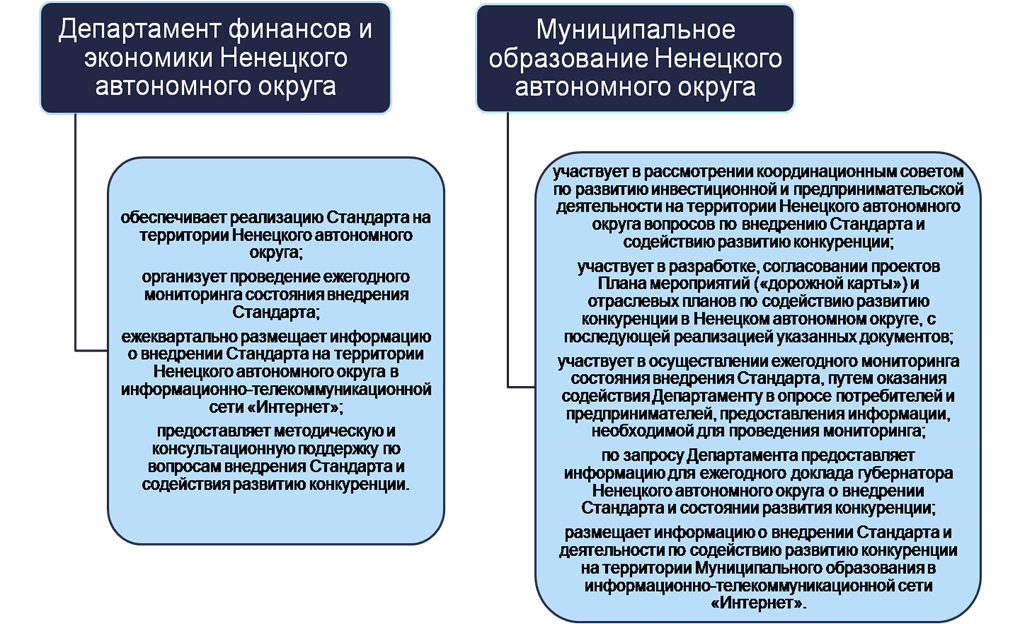 Рисунок 13. Обязанности сторон в типовом соглашении ДФЭ НАО и Администрации МО НАО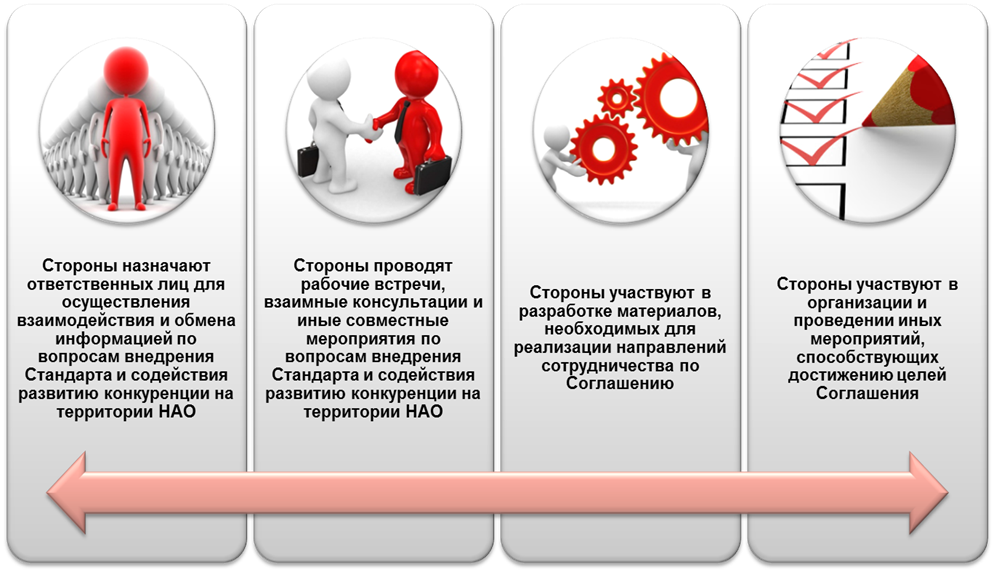 Рисунок 14. Направления взаимодействия ДФЭ НАО и Администрации МО НАО в соответствии с типовым соглашениемНа территории Ненецкого автономного округа 21 муниципальное образование:1 городской округ;1 муниципальный район, в состав которого входят:1 городское поселение;18 сельских поселений.В июле 2016 года Департаментом финансов и экономики Ненецкого автономного округа проведена работа по заключению соглашений с городским округом и муниципальным районом:соглашение № 01-08/79 от 21.07.2016 между Департаментом финансов и экономики Ненецкого автономного округа и Администрацией муниципального образования «Муниципальный района «Заполярный район»;соглашение № 01-08/80 от 22.07.2016 между Департаментом финансов и экономики Ненецкого автономного округа и Администрацией муниципального образования «Городской округ «Город Нарьян-Мар».Принимая во внимание региональную специфику, в конце 2016 года Администрациям поселений региона также было предложено заключить соглашения о взаимодействии.По состоянию на 01.03.2017 дополнительно заключены следующие соглашения:соглашение № 01-08/4 от 30.01.2017 между Департаментом финансов и экономики Ненецкого автономного округа и Администрацией муниципального образования «Карский сельсовет»;соглашение № 01-08/1 от 30.01.2017 между Департаментом финансов и экономики Ненецкого автономного округа и Администрацией муниципального образования «Коткинский сельсовет»;соглашение № 01-08/3 от 30.01.2017 между Департаментом финансов и экономики Ненецкого автономного округа и Администрацией муниципального образования «Приморско-Куйский сельсовет»;соглашение № 01-08/2 от 30.01.2017 между Департаментом финансов и экономики Ненецкого автономного округа и Администрацией муниципального образования «Шоинский сельсовет»;соглашение № 01-08/6 от 16.02.2017 между Департаментом финансов и экономики Ненецкого автономного округа и Администрацией муниципального образования «Омский сельсовет».Копии соглашений, а также иная информация, касающаяся взаимодействия уполномоченного органа и органов местного самоуправления Ненецкого автономного округа опубликована на Инвестиционном портале Ненецкого автономного округа, в разделе «Развитие конкуренции» - http://invest.adm-nao.ru/konkurencia/partner_msunao/. Определение органа исполнительной власти Ненецкого автономного округа уполномоченного содействовать развитию конкуренции в Ненецком автономном округе в соответствии со СтандартомИсполнительным органом государственной власти, уполномоченным на развитие конкуренции в Ненецком автономном округе, является Департамент финансов и экономики Ненецкого автономного округа.Данное полномочие возложено на Департамент в соответствии с положением, утвержденным постановлением Администрации НАО 
от 28.11.2014 № 464-п.Кроме этого, в соответствии с распоряжением губернатора Ненецкого автономного округа от 24.11.2016 № 387-рг «Об утверждении комплекса мер по содействию развитию конкуренции в Ненецком автономном округе», Департамент финансов и экономики Ненецкого автономного округа определен уполномоченным органом по внедрению Стандарта развития конкуренции в Ненецком автономном округе.Документ опубликован в информационно-телекоммуникационной сети «Интернет» на Инвестиционном портале Ненецкого автономного округа в разделе «Развитие конкуренции»: http://invest.adm-nao.ru/media/userdata/files/2016/11/25/rasporyazhenie-gubernatora-nao-ot-24112016-387-rg.pdf.Сведения о проведенных в отчетном периоде (году) обучающих мероприятий и тренингов для органов местного самоуправления по вопросам содействия развитию конкуренции21 марта 2018 года в зале официальных мероприятий Дворца культуры «Арктика» состоялось первое в 2018 году заседание региональной Комиссии по вопросам развития местного самоуправления. Одним из вопросов стало рассмотрение результатов местного самоуправления по уровню содействия развитию конкуренции. Рейтинг ежегодно формируется Департаментом финансов и экономики НАО.В рамках мероприятия главам была представлена информация о лучших муниципальных практиках по развитию конкуренции.Информация о прошедшем мероприятии (заметка, повестка мероприятия и презентация к обучающему семинару) опубликована в информационно-телекоммуникационной сети «Интернет» на Инвестиционном портале Ненецкого автономного округа:http://invest.adm-nao.ru/news/385.html/.19 декабря 2018 года в рамках учебно-консультационного семинара с главами муниципальных образований представители Департамента финансов и экономики Ненецкого автономного округа провели обучающее мероприятие по вопросам развития конкуренции.Серия учебно-консультационных семинаров для органов местного самоуправления традиционно проходит в столице региона в декабре.В рамках прошедшего мероприятия специалисты Департамента финансов и экономики провели для глав всех муниципальных образований семинар по вопросам развития конкуренции.В ходе мероприятия специалисты рассказали о принятом Указе Президента РФ от 21 декабря 2017 года № 618 «Об основных направлениях государственной политики по развитию конкуренции» и утверждении Национального плана развития конкуренции в РФ на 2018-2020 годы, устанавливающий основные приоритеты, цели и направления государственной политики по развитию конкуренции в России, а также о приоритетных направлениях деятельности субъектов Российской Федерации по содействию развитию конкуренции в стране, по итогам заседания Государственного совета Российской Федерации проведенного в апреле 2018 года.В целях вовлечения органов местного самоуправления в процесс создания благоприятных условий для развития конкуренции в округе разработана и утверждена методика рейтинговая муниципальных образований по уровню развития конкуренции (Распоряжение Департамента финансов и экономики Ненецкого атономного округа от 18.01.2017 № 2 «О формировании рейтинга муниципальных образований Ненецкого автономного округа по содействию развитию конкуренции»).Основными критериями оценки выступают: соблюдение норм антимонопольного законодательства, привлечение жителей к опросам, направленным на оценку качества и уровня цен товаров, работ и услуг в округе, а также выполнение системных мероприятий, способствующих развитию конкуренции в регионе. Рейтинг представлен и доведен до органов местного самоуправления округа. В целях совершенствования системы мотивации органов местного самоуправления муниципальных образований округа к эффективной работе по содействию развитию конкуренции разработана и утверждена методика рейтингования, которой предусматривается комплексная оценка (рейтинг) эффективности деятельности муниципальных образований региона. По итогам формирования рейтинга органы местного самоуправления муниципальных образований показавших лучшие результаты планируется поощрять региональными наградами.В 2018 году было проведено 2 обучающих мероприятия для представителей органов местного самоуправления в рамках реализации Стандарта конкуренции и Указа Президента Российской Федерации № 618 «Об основных направлениях государственной политики по развитию конкуренции».Формирование рейтинга муниципальных образований по содействию развитию конкуренции и обеспечению условий для формирования благоприятного инвестиционного климата, предусматривающего систему поощренийВ целях вовлечения органов местного самоуправления в процесс создания благоприятных условий для развития конкуренции в округе разработана и утверждена методика рейтингования муниципальных образований по уровню развития конкуренции. Распоряжением Департамента финансов и экономики Ненецкого автономного округа от 18.01.2017 № 2 «О формировании рейтинга муниципальных образований Ненецкого автономного округа по содействию развитию конкуренции» предусмотрена система оценки и порядок ежегодного формирования рейтинга муниципалитетов по уровню содействию развития конкуренции.На основании проводимой муниципалитетом работы по развитию конкуренции на своей территории, ежегодно, до 1 марта будет формироваться оценка, которая определит позицию Администрации муниципального образования в общем рейтинге муниципалитетов Ненецкого автономного округа. Сводом информации и ее анализом будет заниматься Управление экономического развития Департамента финансов и экономики Ненецкого автономного округа.Система рейтингования Администраций муниципальных образований региона разрабатывалась совместно с Управлением федеральной антимонопольной службы по Ненецкому автономному округу. Проект документа согласовывался и учитывал мнение глав муниципальных образований, а также органов исполнительной власти Ненецкого автономного округа, отвечающих за взаимодействие с местной властью.Оценка эффективности действий органов местного самоуправления, направленных на развитие конкуренции, будет являться стимулом для постоянного совершенствования принимаемых мер, а также позволит выявить лучшие муниципальные практики региона для их дальнейшего тиражирования.Ссылка на новость об утверждении порядка рейтингования муниципалитетов региона: В феврале 2019 года управлением экономического развития Департамента финансов и экономики округа сформирована рейтинговая оценка муниципалитетов по итогам их деятельности по развитию конкуренции в регионе за 2017год:.Подробные результаты рейтинга и лучшие практики будут представлены главам муниципалитетов в марте 2019 года в рамках очередного обучающего мероприятия.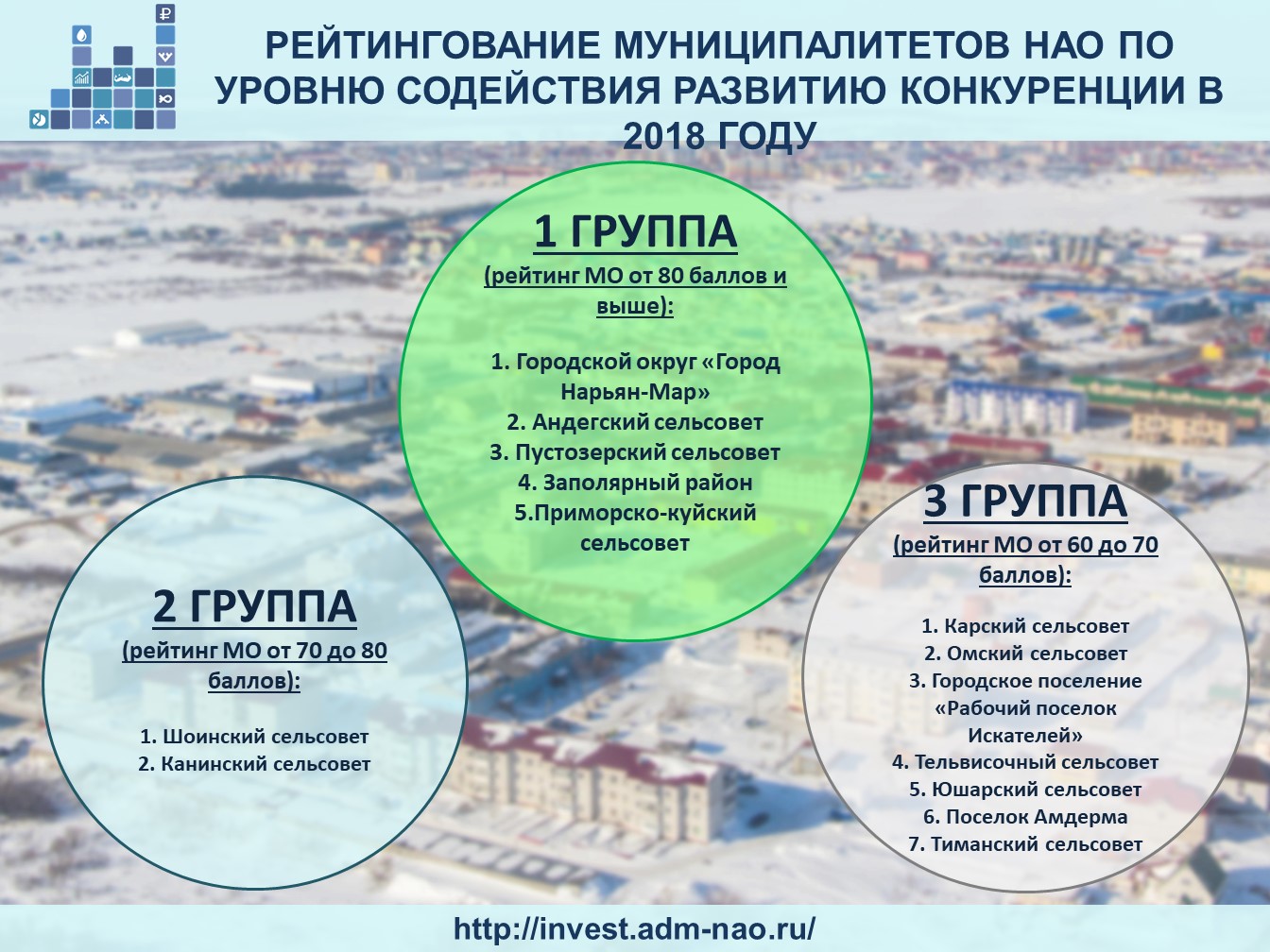 Рисунок 15. Рейтингование муниципалитетов НАО по содействию развитию конкуренцииОсновными критериями оценки выступают: соблюдение норм антимонопольного законодательства, привлечение жителей к опросам, направленным на оценку качества и уровня цен товаров, работ и услуг в округе, а также выполнение системных мероприятий, способствующих развитию конкуренции в регионе.Методология сформированного рейтинга, с указанием составляющих рейтинговой оценки, опубликована в информационно-телекоммуникационной сети «Интернет» на Инвестиционном портале Ненецкого автономного округа в разделе «Развитие конкуренции»: http://invest.adm-nao.ru/media/userdata/files/2017/03/09/otsenka-organov-mestnogo-samoupravleniya.pdf. Формирование коллегиального координационного или совещательного органа при высшем должностном лице Ненецкого автономного округа по вопросам содействия развитию конкуренцииВ Ненецком автономном округе вопросы содействия развитию конкуренции рассматриваются на заседаниях Координационного совета по развитию инвестиционной и предпринимательской деятельности на территории Ненецкого автономного округа, утвержденного постановлением губернатора Ненецкого автономного округа от 26.05.2014 № 35-пг «О создании Координационного совета по развитию инвестиционной и предпринимательской деятельности на территории Ненецкого автономного округа».В соответствии с возложенными функциями Координационный совет рассматривает следующие вопросы, касающиеся развития конкуренции:рассмотрение проекта приоритетных рынков для содействия развитию конкуренции с обоснованием их выбора;рассмотрение проекта дорожной карты по содействию развитию конкуренции в Ненецком автономном округе, информации о выполнении мероприятий, предусмотренных дорожной картой;рассмотрение результатов независимого мониторинга состояния и развития конкурентной среды Ненецкого автономного округа; рассмотрение и одобрение доклада "Состояние и развитие конкурентной среды Ненецкого автономного округа" исполнительного органа государственной власти Ненецкого автономного округа, уполномоченного в сфере содействия развитию конкуренции.Состав Координационного совета утвержден распоряжением губернатора Ненецкого автономного округа от 04.07.2014 № 188-рг «Об утверждении состава Координационного совета по развитию инвестиционной и предпринимательской деятельности на территории Ненецкого автономного округа» (с изменениями, внесенными распоряжением губернатора Ненецкого автономного округаот 01.03.2017 № 48-рг)В соответствии с требованиями Стандарта в состав Координационного совета входят:руководители или заместители руководителей уполномоченного органа, а также иных органов исполнительной власти Ненецкого автономного округа и представители территориальных органов федеральных органов исполнительной власти, в функции которых входит реализация мероприятий по содействию развитию конкуренции;представители органов местного самоуправления Ненецкого автономного округа (Администрация МО «Городской округ «Город Нарьян-Мар», Администрация МО «Муниципальный район «Заполярный район»);представители общественных организаций, действующих в интересах предпринимателей и потребителей товаров, работ и услуг (Российский союз промышленников и предпринимателей Ненецкого автономного округа, НРО ООО «Опора России»);представитель региональной комиссии по проведению административной реформы;представители потребителей товаров, работ и услуг, задействованные в механизмах общественного контроля за деятельностью субъектов естественных монополий, а также представители некоммерческих объединений, действующих в интересах технологических и ценовых аудиторов (Ненецкий окружной союз потребительских обществ);представители объединений сельскохозяйственных товаропроизводителей, переработчиков сельскохозяйственной продукции, крестьянских (фермерских) хозяйств и сельскохозяйственных кооперативов (Крестьянско (фермерское) хозяйство Григорьевых);представители объединений, действующих в интересах сферы рыбного хозяйства (НКО «Окружной союз рыболовецких колхозов Ненецкого автономного округа «Ненецкий рыбакколхозсоюз», Союз оленеводов Ненецкого автономного округа);эксперты и специалисты иных направлений (ООО «Научно-техническое предприятие «Рубус», ООО «ТАРАСОФТ»).Кроме этого, в состав совещательного органа входят следующие организации:представители недропользователей и инвесторов - АО «Ненецкая нефтяная компания», ООО «Нефтяная компания Восток НАО»;региональный институт развития, организация инфраструктуры поддержки МСП – АО «Центр развития бизнеса НАО», КУ НАО «Многофункциональный центр предоставления государственных и муниципальных услуг»;негосударственные организации в сфере туризма – ООО «Красный город»;организации производственной сферы - ООО «Базис-АДС», ООО «Континент»;субъекты естественных монополий - государственного унитарного предприятия Ненецкого автономного округа «Ненецкая компания электросвязи», государственного унитарного предприятия Ненецкого автономного округа «Нарьян-Марская электростанция», государственного унитарного предприятия Ненецкого автономного округа «Ненецкая коммунальная компания», государственного унитарного предприятия Ненецкого автономного округа  «Ненецкая агропромышленная компания»;коммерческие банки, осуществляющие деятельность на территории региона - ДО № 2 в г. Нарьян-Маре Архангельского-ПКБ филиала ПАО Банка «ФК Открытие»;индивидуальные предприниматели в сфере организации детского отдыха, производство изделий народных художественных промыслов и другие.Проведение ежегодного мониторинга состояния и развития конкурентной среды на рынках товаров, работ и услуг субъекта Российской Федерации с развернутой детализацией результатов, указанием числовых значений и анализом информации в соответствии со СтандартомРезультаты проведенного ежегодного мониторинга наличия (отсутствия) административных барьеров и оценки состояния конкурентной среды субъектами предпринимательской деятельностиПри проведении анкетирования субъектов предпринимательской деятельности региона, респонденты группировались по следующим критериям:период ведения бизнеса;место ведения деятельности;квалификация бизнеса на микро-, малый, средний бизнес;виды деятельности;Рисунок 15. Распределение респондентов предпринимательского сообщества по сроку осуществления деятельностиРисунок 16. Распределение респондентов предпринимательского сообщества по месту осуществления деятельностиРисунок 17. Распределение респондентов предпринимательского сообщества по категории предприятияРисунок 18. Распределение респондентов предпринимательского сообщества по видам деятельностиРисунок 19. Распределение респондентов по виду производимой продукцииРисунок 20. Распределение респондентов по географическому рынку, являющемуся основным для представляемого направления бизнесаКак видно из представленного выше рисунка, основная часть опрошенных предпринимателей осуществляет деятельность менее года или от 1 года до 5 лет лет, осуществляет деятельность в столице региона, являются производителями или предоставляют услуги для жителей региона.Рисунок 21. Оценка предпринимателями уровня конкуренции в производственной сфереРисунок 22. Оценка предпринимателями уровня конкуренции в сфере услугПо мнению предпринимательского сообщества, уровень развития конкуренции в отдельных сферах различен:очень высокий уровень конкуренции – в сферах строительства, транспорта и связи;высокий уровень конкуренции – в сфере розничной торговли;средний уровень конкуренции -  в сферах туризма, здравоохранения и предоставления социальных услуг;низкий уровень конкуренции – в сфере операций с недвижимым имуществом, аренды и предоставления услуг.Дополнительным критерием оценки состояния конкурентной среды стала характеристика предпринимателями своего бизнеса (рисунок 23).Рисунок 23. Оценка предпринимателями собственного бизнесаБолее 30 % предпринимательского сообщества считают, что в своей деятельностиим необходимо регулярно предпринимать меры по повышению конкурентоспособности (снижение цен, повышение качества, развитие сопутствующих услуг, иное), а также время от времени применять дополнительные, новые способы ее повышения, не используемые ранее. Незначительная доля предпринимателей считают,что им вообще нет необходимости применять новые способы по повышению собственной конкурентоспособности или применять их крайне редко.Рисунок 24. Результаты опроса предпринимателей «Динамика появления конкурентов за последние 3 года»Большая часть предпринимателей отмечает (64 %), что за последние три года увеличилось число конкурентов на рынке. В то время как 24% предпринимателей заявляют, что число конкурентов не изменилось.Рисунок 25. Распределение ответов респондентов по наличию административных барьеровОпрос демонстрирует, что предприниматели считают главным административным барьеров, препятствующим развитию конкуренции, высокие налоги – об этом говорят 48 % предпринимательского сообщества. Однако здесь стоит пояснить, что в соответствии с законом Ненецкого автономного округа от 13.03.2015 № 55-оз «Об особенностях налогообложения при применении упрощенной системы налогообложения и патентной системы налогообложения» в округе действуют двухлетние налоговые каникулы для субъектов малого и среднего предпринимательства, реализующих деятельность в следующих сферах:сельское хозяйство, охота и лесное хозяйство;рыболовство, рыбоводство;обрабатывающие производства;деятельность гостиниц;деятельность прочих мест для временного проживания;деятельность туристических агентств;научные исследования и разработки;образование;врачебная практика;предоставление социальных услуг;прочая деятельность в области культуры;деятельность спортивных объектов;физкультурно-оздоровительная деятельность;деятельность, связанная с использованием вычислительной техники и информационных технологий;деятельность в сфере бытовых услуг населению.Кроме налоговых каникул, в округе действуют и льготные режимы налогообложения для отдельных сфер деятельности.Резюмируя изложенные пояснения, отметим, что такая высокая доля респондентов, отмечающих высокие налоги как один из административных барьеров, обуславливается тем, что в большинстве своем респонденты осуществляют свою деятельность в производственных сферах (строительство, транспорт и связь) и в сфере оказания отдельных услуг (операции с недвижимостью, аренда, консалтинговые услуги и другие). Из указанного утверждения следует вывод, что большая часть респондентов не попадает под действие «налоговых каникул» и «льготных ставок налогообложения».В данном случае Департаментом финансов и экономики Ненецкого автономного округа подготовлен проект закона Ненецкого автономного округа «Об особенностях налогообложения при применении упрощенной системы налогообложения и патентной системы налогообложения»,  признании утратившими силу закона Ненецкого автономного округа «Об установлении дифференцированных налоговых ставок при применении упрощенной системы налогообложения», а также отдельных положений законов Ненецкого автономного округа» предусматривающий изменения в части установления налоговой ставки, взимаемой в связи с применением упрощенной системы налогообложения, для налогоплательщиков, выбравших объектом налогообложения доходы, для всех категорий налогоплательщиков, в размере 1%. Для налогоплательщиков выбравших объектом налогообложения доходы, уменьшенные на величину расходов, налоговую ставку установить в размере 5 % для всех категорий налогоплательщиков. Даненый проект закона в порядке законодательной инициативы внесен на рассмотрение Собрания депутатов Ненецкого автономного округа.Кроме высоких налоговых ставок, значительная доля респондентов также отмечают следующие существующие административные барьеры:нестабильность российского законодательства, регулирующего предпринимательскую деятельность – 36%.На одном месте раположились:сложность и (или) затянутость процедур получения лицензий – 20 %;сложность получения доступа к земельным участкам – 20%;коррупция – 20%.Рисунок 26. Оценка действий органов государственной властиХарактеризуя действия органов власти, предпринимательское сообщество отмечает, что, в большинстве случаев, органы государственной власти Ненецкого автономного округа своими действиями помогают бизнесу (31%). Но стоит отметить также, что часть предпринимателей считают, что в чем-то власти округа помогают, а в чем-то мешают (30%). Незначительная доля респондентов считает, что:органы власти ничего непредпринимают, что и требуется (12%);органы власти не предпринимают каких-либо действий, но их участие необходимо (23%).В целом бизнес-сообщество округа считает, что действия органов власти помогают бизнесу, однако при принятии определённых вспомогательных мер для бизнеса необходимо налаживать эффективную обратную связь с предпринимательским сообществом и учитывать, прежде всего, их интересы, чтобы не мешать бизнесу.Рисунок 27. Оценка возможностей преодоления существующих административных барьеровПрактически половина респондентов (44%) считают, что существующие административные барьеры в округе являются преодолимыми без существенных затрат. Более четверти респонентов, тем временем, считаю, что административных барьеров нет.Рисунок 28. Мнение предпринимателей об изменениях в преодолении административных барьеров в динамике за 3 годаКак видно из представленных результатов опроса – большая часть респондентов считает, что административные барьеры стало преодолевать значительно проще (44%).Рассмотрим меры, которые применялись предпринимателями округа, для повышения конкурентоспособности своей продукции за последние 3 года. Рисунок 29. Меры, предпринимаемые предпринимателями, для повышения конкурентоспособностиПредставители бизнес-сообщества Ненецкого автономного округа за последние три года столкнулись с рядом вызовов, вызванных экономическими сложностями как в регионе, так и в целом по стране:снижение покупательской способности населения;повышение стоимости сырья;рост тарифов на коммунальные услуги и многое другое.В целях повышения конкурентоспособности производимой продукции большей части предпринимателей региона приходилось прибегать:к сокращению затрат, не снижая при этом объемов производства/реализации продукции;искать новые способы продвижения своей продукции, пересматривать свои маркетинговые стратегии.Значительная часть предпринимателей прибегала к обучению/переобучению персонала, выходу на новые географические рынки, а также к модернизации производства.В заключение рассмотрим мнение предпринимательского сообщества Ненецкого автономного округа о том, на каких рынки органам государственной власти необходимо обратить  внимание, принимая меры по развитию конкурентной среды (рисунок 30)Рисунок 30. Результаты опроса предпринимателей о необходимости принятия дополнительных мер по развитию конкуренцииРезультаты опроса показывают, что предпринимательское сообщества считает, что дополнительное внимание необходимо уделить развитию конкуренции в сферах розничной торговли (16 %), авиаперевозка пассажиров (12 %) и на рынокв сфере жилищно-коммунального хозяйства (12 %). Значительная доля респондентов (20 %) отмечает, что необходим комплексный подход в развитии конкурентной среды, то есть развивать во всех сферах экономической деятельности.Информация о результатах анализа информации об административном давлении на бизнес на территории Ненецкого автономного округа, предоставленная Уполномоченным по защите прав предпринимателей в Ненецком автономном округеСравнительный анализ результатов конкурентных закупок, проведенных государственными и муниципальными заказчиками, к закупкам, проведенным среди субъектов малого предпринимательства в прошедшем году, позволяет выделить ряд особенностей.В 2018 году доля аукционов составила 93% в общем количестве объявленных торгов, это более 3 000 процедур, из них количество объявленных для субъектов малого предпринимательства (СМП) составило 71%.  Среднее число участников торгов, проведенных среди СМП, на 20% выше, чем по всем закупкам вместе взятым, что говорит о высокой конкурентности таких торгов.Средний процент отклоненных заявок в категории закупок у СМП составляет 5,3% (по всем закупкам 7,5%). Это говорит о хорошей подготовке предложений и отсутствии ошибок при подготовке документов на участие в торгах со стороны СМП. В сфере закупок в 2018 году в Ненецком автономном округе заключено 2 413 контрактов с СМП на общую сумму 2,33 млрд рублей (в 2017 году – 1 732 на сумму 1,41 млрд рублей). Изложенное свидетельствует об увеличении закупок среди СМП и заключения с ними контрактов.Тем не менее имеются проблемы правоприменительной практики в сфере закупок.  В 2018 году в адрес Уполномоченного поступило более 20 обращений от окружных предпринимателей, которые касались доступа к участию в закупке, трудности в оформлении заявок на участие в аукционах, нарушений сроков оплаты контрактов.По информации Ненецкого УФАС России, в 2018 году в антимонопольный орган поступило 75 жалоб на действия заказчиков, уполномоченных органов, конкурсных аукционных, котировочных комиссий при осуществлении закупок (в 2017 году – 65). По существу, рассмотрено 48 жалоб (в 2017 году – 58), необоснованными признано 39 жалоб (в 2017 году – 37), обоснованными (частично обоснованными) – 9 жалоб (в 2017 году – 21).Всего в 2018 году Ненецким УФАС России по результатам проведения плановых и внеплановых проверок выявлено 22 закупки с нарушениями Закона о контрактной системе, допущенных федеральными, региональными и муниципальными заказчиками. Ввиду неисполнения условий заключенных контрактов, в реестр недобросовестных поставщиков включено 11 субъектов предпринимательской деятельности.Контрольно-ревизионным комитетом Аппарата Администрации Ненецкого автономного округа, являющимся органом по контролю в сфере закупок, в 2018 году выявлено 174 нарушения законодательства и иных нормативных правовых актов о контрактной системе в извещениях, документациях о закупках, нарушений при определении победителей закупок, а также при заключении и исполнении контрактов.    Указанные нарушения, затрагивающие права и законные интересы субъектов предпринимательской деятельности, допускались ввиду: - некачественной подготовки извещений и документации о закупках со стороны публичных заказчиков и неисполнения государственных и муниципальных контрактов по своевременной оплате со стороны заказчиков;- нарушений способа определения поставщика (подрядчика, исполнителя), а также заключения контрактов с единственным поставщиком (подрядчиком исполнителем) без проведения конкурентных процедур при отсутствии правовых оснований; - установления в документации о закупках несоответствующих законодательству требований к участникам закупок, а также не установления в контрактах обязательных условий, предусмотренных законодательством о контрактной системе;- нарушений законодательства о контрактной системе в работе комиссий, принимавших решения о признании заявок соответствующими требованиям законодательства, в случаях, если участникам, подавшим такие заявки, должно быть отказано в участии в закупках в соответствии с требованиями законодательства о контрактной системе. В целях предотвращения указанных нарушений Уполномоченныйрекомендует усилить работу Управления государственного заказа Ненецкого автономного округа и органов местного самоуправления по методологическому сопровождению деятельности заказчиков, а также разработать и утвердить для использования заказчиками типовую документацию о закупках, технические задания и контракты.Установление типовой документации о закупках, включающей в себя технические задания, содержащие технические характеристики и показатели, соответствующие требованиям законодательства Российской Федерации, позволяющие исключить вольную трактовку ГОСТов и разное описание одной и той же продукции,  будет способствовать снижению коррупционных рисков заказчиков и закупочных комиссий и позволит снизить число ошибок при формировании заявок участниками закупки за счет унификации требований к объекту закупки. Утверждение типовых контрактов позволит сократить количество нарушений в закупках, позволит унифицировать порядок приемки закупаемых товаров, работ, услуг, пошаговый порядок исполнения контракта, особенно в части претензионной работы, порядок удержания обеспечения исполнения контракта и взыскания неустойки, порядок одностороннего отказа заказчика от исполнения контракта.Одним из административных барьеров в сфере закупок товаров, работ и услуг в округе для субъектов малого предпринимательства является централизация закупок.Согласно правовой позиции президиума ВАС РФ, основная задача законодательства, устанавливающего порядок проведения торгов, состоит в том, чтобы не столько обеспечить максимально широкий круг участников размещения заказов, сколько выявить в результате торгов лицо, исполнение контракта которым в наибольшей степени будет отвечать целям эффективного использования источников финансирования, предотвращения злоупотреблений. С учетом этого подхода суды делают вывод, что закрепление в документации о торгах условий, которые в итоге приводят к исключению из круга участников размещения заказа лиц, не отвечающих таким целям, не может рассматриваться как ограничение доступа к торгам, и в большинстве случаев поддерживают заказчиков, а не участников.Смысл таких закупок может состоять, во-первых, в экономии бюджетных средств, а во-вторых, в снижении административной нагрузки на заказчиков. Однако именно укрупнение лотов с целью ограничения участия в закупке поставщиков – прямое ограничение конкуренции. Смешение лотов в один, естественно, упрощает для заказчика общую работу, но подобные действия могут повлечь за собой нарушение законодательства. Правомерность размера лота следует определить исходя из того, сколько реальных поставщиков смогут принять участие.Закон о контрактной системе предусматривает возможность совместного проведения заказчиками исключительно конкурсов и аукционов (совместные торги), которые могут проводиться при закупке двумя и более заказчиками одних и тех же товаров, работ или услуг. Для организации совместных торгов необходимо соблюдать условие о том, что объектом закупки для всех заказчиков должно являться приобретение идентичной по функциональному и технологическому назначению продукции. Помимо идентичности приобретаемой продукции, заказчикам при организации совместных торгов необходимо учитывать и положения антимонопольного законодательства, поскольку значительное укрупнение лота может привести к существенному сокращению количества участников закупок и, как следствие, к устранению или ограничению конкуренции, что противоречит части 1 статьи 17 Закона о защите конкуренции.Каждый заказчик самостоятельно заключает контракт с победителем совместного электронного аукциона или конкурса. В случае признания совместной закупки несостоявшейся, каждый из заказчиков сам принимает решение о возможности заключения контракта с единственным поставщиком.По мнению Уполномоченного, практика проведения Управлением государственного заказа Ненецкого автономного округа в 2018 году совместных торгов на поставку продукции для значительного количества окружных образовательных учреждений, расположенных в г. Нарьян-Маре и п. Искателей, свидетельствует об уменьшении (исключении) круга участников закупок.Так, совместный аукцион для субъектов малого предпринимательства на поставку продуктов питания для 18 окружных образовательных учреждений с начальной (максимальной) ценой 13 333 536,73 рубля признан несостоявшимся, заявки на участие в аукционе участниками закупки не подавались.Совместный конкурс с ограниченным участием на поставку мясной продукции для 18 окружных образовательных организаций с начальной (максимальной) ценой 27 596 011,28 рубля, объявленный Управлением государственного заказа НАО в декабре 2018 года, также признан несостоявшимся в связи отсутствием заявок на участие в конкурсе.В то же время в электронном аукционе на поставку мясной продукции для 4 образовательных организаций с начальной (максимальной) ценой контракта 6 410 226,20 рубля, проведенном в марте 2018 года, приняло участие два субъекта предпринимательской деятельности, производящих мясную продукцию в округе, один из которых является субъектом малого предпринимательства. В результате аукциона цена контракта составила 5 517 156,55 рубля (экономия 893 068,65 рубля).Изложенное свидетельствует о том, что меньший по объему лот позволяет привлечь нескольких поставщиков, в том числе из числа субъектов малого предпринимательства, обеспечивает конкуренцию и уменьшает риск срыва поставок.Устанавливаемые объемы и цена поставки товара превышают возможности малого бизнеса. Сформированный крупный лот требует от поставщика наличия значительных финансовых ресурсов, в том числе необходимых для предоставления обеспечения исполнения заявки и контракта, а также объемов выпускаемой продукции, что может привести к уменьшению круга участников закупки.  Кроме того, проведение таких торгов препятствует развитию конкуренции и снижению цен на них. К достоинствам деления на меньшие лоты относится возможность поставщиков выбирать желаемый объем и объект поставки. Более того, деление на лоты позволяет привлечь поставщиков из числа субъектов малого предпринимательства, делает доступным прямое участие в торгах производителей продукции. По мнению Уполномоченного, одной из основных задач развития местного производства является создание условий для полной загрузки мощностей действующих хозяйствующих субъектов, в том числе для обеспечения государственных и муниципальных нужд. В связи с этим государственным и муниципальным заказчикам, уполномоченным органам и организациям необходимо организовывать торги и устанавливать размеры лотов, обеспечивающие возможность участия субъектов малого предпринимательства в государственных и муниципальных закупках.В 2018 году, как и в 2017-м, имелись случаи ущемления прав предпринимателей вследствие нарушения заказчиками сроков исполнения обязательств по оплате товаров, работ и услуг. Соблюдение сроков оплаты (30 дней с даты подписания заказчиком документов о приемке, а в случае заключения контрактов с СМП и СОНО  –  15 рабочих дней) очень важно, потому что предпринимательская деятельность исполнителей по контрактам в значительной степени зависит от своевременной оплаты исполненных контрактов, ведь для выполнения работ предприниматели привлекают как собственные, так и заемные средства, продолжают осуществлять необходимые работы, несмотря на явные нарушения сроков оплаты со стороны заказчиков. Из-за неисполнения заказчиками своих обязательств у предпринимателей могут появиться риски банкротства, невыплаты процентов по займам и привлечение к уголовной ответственности за невыплату зарплаты или неуплату налогов.Результаты проведенного ежегодного мониторинга удовлетворенности потребителей качеством товаров, работ и услуг на товарных рынках субъекта Ненецкого автономного округа и состоянием ценовой конкуренцииМониторинг удовлетворенности потребителей проводился методом анкетирования. Помимо анкетирования, был проведен анализ деятельности территориального представительства Роспотребнадзора.В анкетировании приняли участие менее 1 % экономически активного населения Ненецкого автономного округа.В ходе анкетирования респонденты классифицировались по следующим критериям:1) район проживания;2) пол;3) возраст;4) социальный статус;5) наличие детей;6) уровень образования.Рисунок 31. Распределение респондентов по месту проживанияРисунок 32. Распределение респондентов по возрастному признакуРисунок 33. Распределение респондентов по социальному статусуРисунок 34. Распределение респондентов по количеству членов семьиРисунок 35. Распределение респондентов по образованиюИз представленных данных следует, что в опросе приняли участие в большинстве своем люди, проживающие в столице региона, работающие граждане трудоспособного возраста, имеющие в составе семьи 1 и более детей. Таким образом, результаты мониторинга будут наиболее объективными, так как данная категория жителей региона наиболее чаще всего пользуется товарами, работами, услугами, предлагаемыми местными производителями.Для начала рассмотрим среднедушевые доходы семей региона (рисунок 36).Рисунок 36. Результаты опроса респондентов об уровне среднедушевого дохода на каждого члена семьиПостановлением Администрации Ненецкого автономного округа утверждена величина прожиточного минимума в четвертом квартале 2018 года – 20 297,00 рублей.Анализируя выше представленные результаты опроса, можно сделать вывод, что в большинстве случаев в регионе среднедушевые доходы на каждого члена семьи превышают установленную величину прожиточного минимума.Рассмотрим уровень удовлетворенности жителей ценовой политикой, качеством и выбором услуг на социально-значимых и приоритетных рынках Ненецкого автономного округа (рисунок 37 и рисунок 38).Рисунок 37. Удовлетворенность потребителей уровнем цен на социально-значимых рынках Ненецкого автономного округаРисунок 38. Удовлетворенность потребителей уровнем цен на приоритетных рынках Ненецкого автономного округаАнализ уровня удовлетворенности потребителей округа ценовой политикой на социально-значимых и приоритетных рынках выявил следующее:Потребители считают наболее неудовлетворительным уровень цен на следующих рынках:рынок розничной торговли – 78,7 % респондентов считают уровень цен неудовлетворильным;рынок услуг жилищно-коммунального хозяйства – 78,6 % респондентов неудовлетворены ценовой политикой на данном рынке;рынок производства агропромышленной продукции – 70,1 % респондентов считаю уровень цен неудовлетворительным;рынок туристических услуг – 65,8% респондентов считают уровень цен неудовлетворильным;Потребители наиболее удовлетворены уровнем цен на следующих рынках:рынок услуг в сфере культуры – 68,5 % респондентов считают удовлетворительными цены на данные услуги;рынок услуг дошкольного образования – 59,3 % респондентов считают удовлетворительными цены на данные услуги;рынок услуг перевозок пассажиров наземным транспортом – 51,4 % респондентов считают удовлетворительными цены на данные услуги;рынок услуг социального обслуживания – 50,3 % респондентов считают удовлетворительными цены на данные услуги;На остальных же рынках уровень цен достаточно сбалансирован, так как число удовлетворенных респондентов уравновешивается в равной степени числом неудовлетворенных.Рассмотрим уровень удовлетворенности жителей качеством товаров, работ и услуг на социально-значимых и приоритетных рынках Ненецкого автономного округа (рисунок 39 и рисунок 40).Рисунок 39. Удовлетворенность потребителей качеством услуг на социально-значимых рынках товаров, работ и услуг Ненецкого автономного округаРисунок 40. Удовлетворенность потребителей качеством услуг на приоритетных рынках товаров, работ и услуг Ненецкого автономного округаАнализ уровня удовлетворенности потребителей округа качеством услуг, предоставляемых на социально-значимых и приоритетных рынках, выявил следующее:Потребители считают наиболее неудовлетворительным качество услуг на следующих рынках:рынок жилищно-коммунальных услуг – 68% респондентов не удовлетвореныкачеством предоставляемых услуг;рынок психолого-педагогического сопровождения детей с ограниченными возможностями – 62 % респондентов не удовлетворены качеством предоставляемых услуг;рынок розничной торговли – 60,4 % респондентов не удовлетворены качеством предоставляемых услуг.Наиболее удовлетворены уровнем качества потребители продукции следующих рынков:рынок услуг дошкольного образования – 69% респондентов удовлетворены качеством предоставляемых услуг;рынок услуг в сфере культуры – 63,2% респондентов удовлетворены качеством предоставляемых услуг;рынок услуг дополнительного образования детей – 62% респондентов удовлетворены качеством предоставляемых услуг;рынок услуг перевозки пассажиров наземным транспортом – 64,2% респондентов удовлетворены качеством предоставляемых услуг.Рассмотрим уровень удовлетворенности жителей ценовой политикой, качеством и выбором услуг на социально-значимых и приоритетных рынках Ненецкого автономного округа (рисунок 41 и рисунок 42).Рисунок 41. Удовлетворенность потребителей возможностью выбора услуг на социально-значимых рынках товаров, работ и услуг Ненецкого автономного округаРисунок 42. Удовлетворенность потребителей возможностью выбора услуг на приоритетных рынках товаров, работ и услуг Ненецкого автономного округаАнализ уровня удовлетворенности потребителей округа качеством услуг, предоставляемых на социально-значимых и приоритетных рынках, выявил следующее:Потребители не удовлетворены возможностью выбора услуг или продукции на следующих рынках:рынок медицинских услуг – 79% респондентов не удовлетворенывозможностью выбора;рынок услуг психолого-педагогического сопровождения детей с ограниченными возможностями здоровья– 72,9% респондентов не удовлетворены возможностью выбора;рынок услуг жилищно-коммунального хозяйства – 72,2 % респондентов не удовлетворены возможностью выбора;рынок услуг детского отдыха и оздоровления – 74% респондентов не удовлетворены возможностью выбора;рынок туристических услуг – 67,4 % респондентов не удовлетворены возможностью выбора;рынок услуг розничной торговли – 66,9 % респондентов не удовлетворены возможностью выбора.Наиболее удовлетворены возможностью выбора потребители услуг и продукции следующих рынков:рынок услуг в сфере культуры – 46,5 % респондентов удовлетворены возможностью выбора поставщиков услуг.рынок услуг социального обслуживания – 46 % респондентов удовлетворены возможностью выбора поставщиков услуг;рынок услуг перевозок пассажиров наземным транспортом – 49,2 % респондентов удовлетворены возможностью выбора поставщиков услуг.ВыводыПроанализировав результаты мониторинга удовлетворенности потребителей качеством товаров, работ и услуг, сформированы основные тезисные выводы, которые должны быть ориентирами для ответственных органов государственной власти округа при реализации в 2019 году плана мероприятий («дорожной карты») по содействию развитию конкуренции в Ненецком автономном округе:Наиболее проблемными, с точки зрения развития конкурентной среды, являются следующие рынки:рынок жилищно-коммунального хозяйства;рынок услуг розничной торговли;рынок туристических услуг.Данные рынки характеризуются низким уровнем удовлетворенности жителей округа качеством предоставляемых услуг и (или) производимой продукции, высоким уровнем цен и низкой возможностью выбора.Профильным ведомствам следует обратить особое внимание на состояние конкурентной среды на этих рынках с тем, чтобы усилить работу по принятию дополнительные меры по созданию благоприятных условий для развития конкурентной среды на указанных рынках.2. Наиболее благоприятная конкурентная среда, по мнению жителей региона, наблюдается на следующих рынках:рынок услуг в сфере культуры;рыно дополнительного образования;рынок дошкольного образования;рынок услуг перевозки пассажиров наземным транспортом;рынок услуг социального обслуживания.Данные рынки характеризуют как рынки с высоким уровнем качества предоставляемых услуг, удовлетворительным для жителей региона уровнем цен. Стоит отметить, что в целом уровень удовлетворенности возможностью выбора на данных рынках выше среднего, но доля респондентов неудовлетворенных возможностью выбора также достаточно высока.Ответственным органам власти стоит продолжать проводимую работу по поддержанию качества предоставляемых услуг, а также применять меры, направленные на содействие появления негосударственных организаций, реализующих образовательные программы  и оказывающих услуги в сфере культуры.Кроме указанных сфер деятельности стоит также выделить рынок услуг перевозки пассажиров наземным транспортомследующие рынки, как рынок с достаточно качественным уровнем предоставления услуг – потребители удовлетворены качеством предоставляемых услуг, однако отсутствуют возможности выбора, а кроме этого – высокие тарифы. 3. В ходе проведенного мониторинга были выявлены рынки, объективную характеристику которых дать не представляется возможным. По результатам опроса доля удовлетворенных качеством, уровнем цен и возможностью выбора практически равняется доле неудовлетворенных:рынок услуг психолого-педагогического опровождения детей с граниченными возможностями здоровья;рынок услуг детского отдыха и оздоровления;рынок производства агропромышленной продукции.Органам государственной власти рекомендуется предпринять активные меры по содействию развития негосударственного сектора на данных рынках.Помимо мониторинга уровня удовлетворенности потребителей качеством, ценовой политикой и возможностью выбора товаров, работ и услуг на рынках Ненецкого автономного округа, был проведен анализ мнения населения о динамике изменений конкурентной среды в регионе за три прошедших года.Рисунок 43. Оценка изменения количества организаций на социально-значимых рынках НАО в динамике за 3 годаРисунок 44. Оценка изменения количества организаций на социально-значимых рынках НАО в динамике за 3 годаАнализ мнения потребителей товаров, работ и услуг округа о динамике изменения количества организаций на  социально-значимых и приоритетных рынках округа за три прошедших года, показал следующее:1) Рынками, где большая часть респондентов считает, что количество организаций увеличилось, являются рынки:медицинские услуги – 55 % респондентоврынок услуг розничной торговли – 36 % респондентов;рынок услуг дошкольного образования – 34% респондентов.2) Преимущественная часть респондентов считает, что не изменилось количество организаций на следующих рынках:рынок услуг психолого-педагогического сопровождения детей с ограниченными возможностями здоровья – 82% респондентов;производство сельскохозяйственной продукции – 69 % респондентов;услуги социального обслуживания – 80 % респондентов;рынок туристических услуг – 71 % респондентов;Рисунок 45. Оценка уровня цен на социально-значимых рынках НАО в динамике за 3 годаРисунок 46. Оценка уровня цен на социально-значимых рынках НАО в динамике за 3 годаАнализ мнения потребителей товаров, работ и услуг округа в динамике изменения уровня цен на социально-значимых и приоритетных рынках округа за три прошедших года, показал, что ни на одном из рынков не произошло снижения цен. Кроме этого, мониторинг выявил следующее:Наибольшая часть респондентов считает, что уровень цен увеличился, на следующих рынках: услуги жилищно-коммунального хозяйства – 94% респондентов;услуги розничной торголи – 93 % респондентов;медицинские услуги – 85% респондентов;производство сельскохозяйственной продукции – 85% респондентов;услуги дополнительного образования – 87% респондентов;рынок услуг дошкольного образования – 86% респондентов;рынок услуг детского отдыха и оздоровления – 82% респондентов;Данная оценка потребителей уровня цен является объективной, так как в соответствии с официальными данными Архангельскстата индекс потребительских цен на рынках товаров и услуг Ненецкого автономного округа за прошедшие три года превышает 100 %.Подавляющая часть респондентов отмечает повышение цен на всех рынках за последние три года.Рисунок 47. Динамика изменения качества товаров и услуг на социально-значимых рынках НАО в динамике за 3 годаРисунок 48. Динамика изменения качества товаров и услуг на социально-значимых рынках НАО в динамике за 3 годаАнализ мнения потребителей товаров, работ и услуг округа об изменении качества товаров и услуг на социально-значимых и приоритетных рынках округа за три прошедших года, выявил следующее, что большая часть респондентов считает, что уровень качества не изменился на всех рынках.В рамках проведения мониторинга удовлетворенности потребителей качеством товаров, работ и услуг уполномоченным органом была проанализирована деятельность Управления Роспотребнадзора по Ненецкому автономному округу в сфере защиты прав потребителей в динамике за 2 года (2017 и 2018 годы).Таблица 2. Динамика количества обращений, поступивших в Управление Роспотребнадзора по НАОАнализ количества обращений в сфере защиты прав потребителей, поступивших в Управление Роспотребнадзора по Ненецкому автономному округу, показал, что количество обращений о нарушении прав потребителей в 2018 году увеличилось в сравнении с 2017 годом.Наибольший рост обращений на нарушение прав потребителей зафиксирован в следующих сферах:сфера бытового обслуживания населения;культурно-развлекательные мероприятия;сфера туристических услуг;сфера услуг связи;предоставление жилищно-коммунальных услуг.В сфере услуг общественного питания и предоставление финансовых услуг, количество обращений снизилось по сравнению с 2017 годом.Вместе с этим, в 2018 году зафиксированы обращения в сфере образовательных услуг, в то время как, в 2017 году таких обращений не было.Рисунок 49. Динамика количества проведенных Роспотребнадзором проверокВ 2018 году сократилось количество внеплановых проверок по сравнению с 2017 годом, а также количество выявленных нарушений. Вместе с тем, увеличилось количество плановых проверок.Рисунок 50. Структура выявленных Управлением Роспотребнадзора по НАО правонарушений в 2017-2018 годах в разрезе видов деятельностиВ 2018 году снизилось число выданных предписаний об устранении выявленных нарушений.Результаты проведенного ежегодного мониторинга удовлетворенности субъектов предпринимательской деятельности и потребителей товаров, работ и услуг качеством официальной информации о состоянии конкурентной среды на рынках товаров, работ и услуг Ненецкого автономного округа и деятельности по содействию развитию конкуренции в Ненецком автономном округе, размещаемой Уполномоченным органом и муниципальными образованиямиМониторинг удовлетворенности качеством официальной информации о состоянии конкурентной среды в регионе проводился методом анкетирования. Рассмотрим результаты проведенного мониторинга.Рисунок 51. Оценка предпринимательским сообществом уровня информированности Из представленных выше ответов респондентов следует, что подавляющая доля предпринимательского сообщества Ненецкого автономного округа считает информацию о состоянии конкурентной среды в округе, а также информацию о мерах по улучшению конкурентной среды, принимаемых органами государственной власти, доступной, понятной и удобной. Рисунок 52. Распределение ответов потребителей об оценке информирования о состоянии конкурентной среды на рынках товаров, работ и услуг НАО Большая часть потребителей товаров и услуг округа удовлетворена качеством информации о состоянии конкурентной среды в округе, а также информацию о мерах по улучшению конкурентной среды, принимаемых органами государственной власти. Резюмируя результаты, следует вывод, что, в большинстве, респонленты удовлетворены доступностью и понятностью представляемой информации, однако значительная часть опрошенных не удовлетворены удобством ее получения.Информация, касающаяся состояния и развития конкурентной среды в регионе, размещается регулярно в информационно-телекоммуникационной сети «Интернет», около двух раз в месяц. Информация, связанная  с развитием конкуренции и деятельностью органов государственной власти в данном направлении, на постоянной основе публикуется в официальном сообществе уполномоченного органа в социальной сети «Вконтакте» (https://vk.com/econnao), а также включается в еженедельную новостную рассылку, направляемую субъектам малого и среднего предпринимательства, акционерным обществом «Центр развития бизнеса Ненецкого автономного округа».Результаты проведенного ежегодного мониторинга деятельности субъектов естественных монополий на территории Ненецкого автономного округаВ рамках проведения данного мониторинга Стандартом предусмотрено формирование перечня рынков, на которых присутствуют субъекты естественных монополий.Под субъектами естественных монополий понимаются хозяйствующие субъекты, осуществляющие на территории Ненецкого автономного округа деятельность в сфере услуг по передаче электрической энергии, тепловой энергии, услуг водоснабжения и водоотведения с использованием централизованных систем, систем коммунальной инфраструктуры, услуг аэропортов, портов, на которые государственное регулирование цен (тарифов) осуществляет Управление по государственному регулированию цен (тарифов) Ненецкого автономного округа.Хозяйствующие субъекты, осуществляющие деятельность на территории Ненецкого автономного округа и внесенные в реестры субъектов естественных монополий, присутствуют на следующих рынках товаров, работ и услуг:Рынок сферы водоснабжения и водоотведения  с использованием централизованных систем, систем коммунальной инфраструктуры.Рынок услуг в топливно-энергетическом комплексе, в том числе:услуг по передаче электрической и (или) тепловой энергии;услуг по транспортировке газа по трубопроводам.Рынок услуг транспорта.Рассмотрим оценку  предпринимательским сообществом Ненецкого автономного округа услуг субъектов естественных монополий в сфере присоединения к инженерно-техническим и телекоммуникационным сетям.Рисунок 53. Оценка предпринимательским сообществом процедур присоединения к сетям водоснабжения и водоотведенияРисунок 54. Оценка предпринимательским сообществом процедур присоединения к сетям электроснабженияРисунок 55. Оценка предпринимательским сообществом процедур присоединения к сетям теплоснабженияРисунок 56. Оценка предпринимательским сообществом процедур присоединения к телекоммуникационным сетямКак показывают результаты оценки процедур технологического присоединения, большая часть предпринимательского сообщества удовлетворительно оценивает работу в данном направлении, проводимую отраслевыми органами исполнительной власти и соответствующими организациями.В целях решения проблемы недостаточной осведомленности и для удобства получения предпринимателями и инвесторами информации о сроках и стоимости процедур подключения к инженерно-техническим сетям в конце 2016 года Департаментом финансов и экономики Ненецкого автономного округа были разработаны наглядные схемы.Информация размещена на Инвестиционном портале НАО. В схемах показан алгоритм действий при прохождении отдельных процедур реализации инвестиционного проекта с точным указанием сроков и стоимости получения услуги. Кроме того, здесь есть справочная информация об организациях, в которые необходимо обращаться инвестору при прохождении отдельных процедур.Наглядный порядок действий позволит представителям бизнеса значительно сэкономить время на поиск организаций, в которые необходимо обращаться, к примеру, для подключения объекта к сетям теплоснабжения или иным инженерно-техническим сетям. Представленная информация также поможет рассчитать экономические показатели реализуемого проекта, оценить перспективы вложений, а также спланировать сроки реализации проекта и сэкономить свое время.Проанализируем мнение потребителей товаров и услуг Ненецкого автономного округа о качестве услуг субъектов естественных монополий.Рисунок 57. Оценка качества услуг субъектов естественных монополий НАОРезультаты опроса демонстрируют, что большинство потребителей удовлетворительно оценивают качество услуг, предоставляемых субъектами естественных монополий региона.Наиболее положительное мнение потребители высказывают в отношении субъектов естественных монополий, осуществляющих деятельность в сфере газоснабжения (82% уровень удовлетворенности) и в сфере электроснабжения (90% уровень удовлетворенности).Информация по вопросам установления тарифов (цен) Управлением по государственному регулированию цен (тарифов) Ненецкого автономного округаВ соответствии с Федеральным законом от 17.08.1995 № 147-ФЗ «О естественных монополиях» и постановлением Правительства РФ от 10.12.2008 № 950 «Об участии органов исполнительной власти субъектов Российской Федерации в области государственного регулирования тарифов в осуществлении государственного регулирования и контроля деятельности субъектов естественных монополий» УГРЦТ НАО участвует в государственном регулировании и контроле деятельности субъектов естественных монополий в следующих сферах:- услуги в транспортных терминалах, портах и аэропортах;- услуги по передаче электрической энергии;- услуги по передаче тепловой энергии;- водоснабжение и водоотведение с использованием централизованных систем, систем коммунальной инфраструктуры;- транспортировка газа по газораспределительным сетям.Государственное регулирование и контроль деятельности субъектов естественных монополий в сфере услуг в транспортных терминалах, портах и аэропортах осуществляется органами регулирования в соответствии с законодательством Российской Федерации о естественных монополиях, иными нормативными правовыми актами в установленной сфере деятельности.Государственному регулированию органами регулирования субъектов РФ подлежит деятельность субъектов естественных монополий в сфере услуг в транспортных терминалах, портах и аэропортах, включенных в реестр субъектов естественных монополий и не вошедших в перечень субъектов естественных монополий в сфере услуг в транспортных терминалах, портах и аэропортах, государственное регулирование которых осуществляется уполномоченным федеральным органом исполнительной власти.В реестр субъектов естественных монополий в сфере услуг в транспортных терминалах, портах и аэропортах включены 2 организации в Ненецком автономном округе: - АО «Нарьян-Марский объединённый авиаотряд»;- ОАО «Нарьян-Марский морской торговый порт».Государственное регулирование и контроль деятельности субъектов естественных монополий в сфере услуг по передаче электрической и тепловой энергии, по водоснабжению и водоотведению с использованием централизованных системы, систем коммунальной инфраструктуры осуществляется органами регулирования в соответствии с законодательством Российской Федерации в соответствующих сферах деятельности (об электроэнергетике, о теплоснабжении, о водоснабжении и водоотведении). В 2018 году в Ненецком автономном округе деятельность в указанных сферах осуществляли 16 организаций, из них 12 относились к субъектам естественных монополий.Участие органов регулирования в государственном регулировании деятельности субъектов естественных монополий в сфере услуг по транспортировке газа по газораспределительным сетям осуществляется в порядке, предусмотренном законодательством Российской Федерации о естественных монополиях, иными нормативными правовыми актами в установленной сфере деятельности.В Реестр субъектов естественных монополий в топливно-энергетическом комплексе (Раздел II «Транспортировка газа по трубопроводам») включено ГУП НАО «Ненецкая коммунальная компания».В рамках регулирования тарифов на услуги в транспортных терминалах, портах и аэропортах в 2017 году установлены предельные максимальные аэропортовые тарифы и сборы за обслуживание воздушных судов для акционерного общества «Нарьян-Марский объединенный авиаотряд». Из 7 тарифов и сборов – 2 тарифа остались на прежнем уровне, 4 сбора и тарифа увеличились на 3,2%, сбор за стоянку воздушных судов на аэродроме более трех часов после посадки для пассажирских и шести часов для грузовых и грузопассажирских сертифицированных типов воздушных судов при наличии грузов (почты), подлежащих обработке (погрузке и/или выгрузке) в аэропорту посадкиснизился на 40%, по сравнению с ранее действовавшим. В результате в среднемтарифы и сборы снизились на 2% по сравнению с 2016 годом. В 2018 году тарифы не пересматривались.Услуги по передаче электрической энергии оказывают 6 организаций, в том числе 4 организаций кроме услуг по передаче осуществляют генерацию и сбыт электроэнергии. На 2019 год тарифы на передачу электрической энергии установлены для двух организаций. Среднеотпускные тарифы с учетом потерь снизились на 34% по сравнению с тарифами, установленными на 2018 год.Для пяти организаций установлены тарифы на поставку электроэнергии. Экономически обоснованные тарифы на 2019 год в среднем увеличились на 42%, при этом тарифы для населения установлены с учётом роста НДСна 1,7% с января 2019 года и на 2,4% с 1 июля 2019 года. Рост экономически обоснованных тарифов произошел в основном у ООО «ЛУКОЙЛ-Коми» в связи с запланированным на 60% сокращением объема реализации электрической энергии потребителям.Услуги по передаче тепловой энергии оказывали8 организаций, все они кроме услуг по передаче осуществляют производство и сбыт теплоэнергии.Экономически обоснованные тарифы на тепловую энергию на 2019 год в среднем снизились на 3%, тарифы для населения установлены с учётом роста НДС на 1,7% с 1 января 2019 года и на 2,4% с 1 июля 2019 года.В 2018 году тарифы на услуги в сфере водоснабжения с использованием централизованных систем, систем коммунальной инфраструктуры установлены для 6 организаций, в сфере водоотведения с использованием централизованных систем, систем коммунальной инфраструктуры для 3 организаций.Экономически обоснованные тарифы в сфере холодного водоснабжения на 2019 год в среднем увеличились на 8,6%, тарифы для населения установлены с учётом роста НДС на 1,7% с 1 января 2019 года и на 2,4% с 1 июля 2019 года. Рост тарифа на питьевую воду (питьевое водоснабжение) обусловлен значительным снижением объемов потребления.Экономически обоснованные тарифы в сфере горячего водоснабжения на 2019 год в среднем увеличились не значительно на 0,6%, тарифы для населения установлены с учётом роста НДС на 1,7% с 1 января 2019 года и на 2,4% с 1 июля 2019 года. Экономически обоснованные тарифы в сфере водоотведения на 2019 год в среднем снизились на 2,8%, тарифы для населения установлены с учётом роста НДС на 1,7% с 1 января 2019 года и на 2,4% с 1 июля 2019 годаРезультаты проведенного ежегодного мониторинга деятельности хозяйствующих субъектов, доля участия субъекта Российской Федерации или муниципального образования в которых составляет 50 и более процентовУполномоченным органом при взаимодействии с ответственными органами власти округа и органами местного самоуправления был сформирован реестр хозяйствующих субъектов, доля участия Ненецкого автономного округа или муниципального образования составляет более 50 и более процентов.Рыночная доля рассчитывалась исходя из предварительных данных Архангельсктата по обороту организаций в 2018 году.Таблица 3. Реестр хозяйствующий субъектов НАО, доля участия НАО или органов местного самоуправления в которых превышает 50 %Утверждение перечня рынков для содействия развитию конкуренции в Ненецком автономном округе, состоящего из перечня социально значимых рынков и перечня приоритетных рынковВ перечень социально значимых рынков Ненецкого автономного округа включен обязательный перечень рынков, предусмотренных приложением к Стандарту:1.	рынок услуг дошкольного образования;2.	рынок услуг детского отдыха и оздоровления;3.	рынок услуг дополнительного образования детей;4.	рынок медицинских услуг;5.	рынок услуг психолого-педагогического сопровождения детей с ограниченными возможностями здоровья;6.	рынок услуг в сфере культуры;7.	рынок услуг жилищно-коммунального хозяйства;8.	розничная торговля;9.	рынок услуг перевозок пассажиров наземным транспортом;10.	рынок услуг связи;11.	рынок услуг социального обслуживания населения.При определении целевых показателей в отношении социально значимых рынков, уполномоченному органу целесообразно придерживаться установленных Стандартом числовых значений целевых показателей либо  установить числовые значения целевых показателей с учетом региональной специфики.С учетом специфики региона, а также по результатам совместной работы с заинтересованными органами исполнительной власти, были установлены следующие целевые показатели для развития конкуренции:Таблица 4. Обоснование установления показателей эффективности на социально-значимых рынкахПри формировании перечня приоритетных рынков Стандартом рекомендуется в первую очередь включать в него рынки товаров, работ и услуг несырьевого сектора экономики с высокой степенью передела и добавленной стоимости конечной продукции, имеющей экспортный потенциал и (или) возможность замещения импорта, чьи производственно-технологические и инновационные цепочки, а также цепочки создания добавленных стоимостей находятся преимущественно в Российской Федерации (в том числе в рамках промышленных и инновационных кластеров).При выборе приоритетных рынков для содействия развитию конкуренции приоритет отдавался рынкам, развитие которых будет способствовать диверсификации экономики Ненецкого автономного округа в условиях кратного снижения доходной части регионального бюджета от добычи углеводородов:Рынок туристических услугНенецкий автономный округ обладает природно-климатическим и культурно-историческим потенциалом для развития отрасли туристических услуг, способных привлечь российских и иностранных туристов.На сегодняшний день туристская деятельность в Ненецком автономном округе находится в стадии развития. Имеющиеся туристические ресурсы используются не полностью, однако динамика туристического рынка свидетельствует о тенденциях к росту числа туристов вообще, а иностранных - в частности. Анализ современного состояния туризма показывает, что в последние годы эта сфера в целом развивается стабильно и динамично.Достижение цели по развитию конкуренции на рынке туристических услуг полностью отвечает основным направлениям социально-экономического развития, определенных Стратегией социально-экономического развития Ненецкого автономного округа на перспективу до 2030 года, утвержденной постановлением Собрания депутатов Ненецкого автономного округа от 22 июня 2010 года  № 134-сд.К наиболее значимым проблемам сферы туризма относятся:недостаточно развитая туристская инфраструктура;высокая стоимость проживания, питания, транспортного и другого туристского обслуживания, существенно превышающая среднеевропейский уровень;невыгодные экономические условия для привлечения инвестиций в туристскую инфраструктуру, отсутствие готовых инвестиционных площадок, наличие административных барьеров;дефицит квалифицированных кадров, который влечет за собой невысокое качество обслуживания во всех секторах туристской индустрии;недостаточная государственная реклама туристских возможностей;неразвитость некоторых видов туризма.В целях оценки содействия развитию конкуренции предлагаются следующие показатели эффективности:Количество частных организаций (в том числе индивидуальных предпринимателей), оказывающих туристические услуги, зарегистрированных на территории Ненецкого автономного округа – предполагается увеличение числа таких организаций к 2020 году на 40 % по отношению к 2015 году (представлено на рисунке 58).Рисунок 58. Количество частных организаций, оказывающих туристические услуги в Ненецком автономном округе в перспективе 2015-2020 годыКоличество постоянно действующих экскурсионных маршрутов и экскурсионно-туристических программ на территории Ненецкого автономного округа – предполагается рост к 2020 году на более чем 20 % по отношению к показателям 2015 года.Количество участий представителей Ненецкого автономного округа в межрегиональных и международных мероприятиях туристической направленности – предполагается сохранение на уровне 2015 года (3 участия в год).В целях содействия развитию конкуренции на рынке туристических услуг, предлагается реализация следующих мероприятий:оказание мер государственной финансовой поддержки негосударственным организациям, оказывающим услуги в сферевнутреннего туризма;предоставление информационно-консультационной поддержки по вопросам организации туристических услуг;проведение лагерей труда и отдыха, туристических и палаточных лагерей, многодневных походов;строительство экспозиционного комплекса «Пустозерский острог и окологороднаясамоядь».По результатам реализации мероприятий по развитию конкуренции предусматривается увеличение количества организаций, оказывающих туристические услуги населению.Рынок сельского хозяйстваНа сегодняшний день сельское хозяйство является одним из немногих быстрорастущих секторов экономики России. В кризисный 2015 год эта отрасль была практически единственной, продемонстрировавшей убедительный рост к показателям предыдущего года. Основные направления государственно политики в сфере сельского хозяйства:импортозамещение;повышение роли государства в развитии сельского хозяйства России;привлечение инвестиций;развитие собственной научной базы и технологичности отрасли;развитие фермерства.Агропромышленный комплекс Ненецкого автономного округа является одной из составляющих экономики региона и основным источником жизнеобеспечения коренного населения. В силу естественных климатических условий сельское хозяйство округа ориентировано в первую очередь на традиционные для автономного округа отрасли – оленеводство и рыболовство.Сельскохозяйственная отрасль Ненецкого автономного округа имеет ярко выраженную социальную направленность. Сельскохозяйственные предприятия Ненецкого автономного округа являются основными работодателями, обеспечивающими занятость более двух тысяч сельских жителей. В связи с территориально-географической удаленностью, слаборазвитой транспортной сетью необходимо повысить роль местных сельхозтоваропроизводителей в поставках молочной, животноводческой продукции на продовольственные рынки Ненецкого автономного округа.Рынок сельского хозяйства был выбран в качестве приоритетного в связи с необходимостью развития конкуренции, создания равных условий деятельности для всех хозяйствующих субъектов, поддержке новых коммерческих структур различных форм собственности, малого и среднего предпринимательства для формирования достаточного предложения на потребительском рынке с учетом его насыщения и спроса населения.По результатам проведенного Департаментом опроса, большая часть жителей Ненецкого автономного округа не удовлетворена возможностью выбора в сфере агропромышленной продукции (результаты опроса представлены на рисунке 75).Рисунок 59. Удовлетворенность населения возможностью выбора товаров на рынке агропромышленном рынкеВ целях оценки содействия развитию конкуренции на да предлагаются следующие показатели эффективности:Количество сельхозпроизводителей, зарегистрированных на территории Ненецкого автономного округа – предполагается рост к 2020 году на 8 % по отношению к показателям 2015 года.Индекс физического объема инвестиций в основной капитал сельского хозяйства Ненецкого автономного округа – предполагается удержать индекс на уровне 2015 года (102,1 %).Объем производства молока в хозяйствах всех категорий на территории Ненецкого автономного округа - предполагается рост к 2020 году на 7 % по отношению к показателям 2015 года.Объем производства скота и птицы на убой в хозяйствах всех категорий на территории Ненецкого автономного округа - предполагается рост к 2020 году на 11 % по отношению к показателям 2015 года.Объем промышленного лова рыбы на территории Ненецкого автономного округа (без судового промысла) - предполагается рост к 2020 году на 11 % по отношению к показателям 2015 года.Валовый сбор картофеля в хозяйствах всех уровней на территории Ненецкого автономного округа - предполагается сохранить объем на уровне 2015 года (1,3 т. в год).Мероприятия, направленные на создание условий для развития конкуренции в сфере сельского хозяйства, включая оленеводство и рыболовство:оказание мер государственной финансовой поддержки по созданию негосударственных организаций, оказывающих услуги в сфере сельского хозяйства (включая оленеводство и рыболовство);стимулирование и государственная поддержка развития производства сельскохозяйственной продукции, продукции рыболовства, оленеводства;предоставление информационно-консультационной поддержки в сфере сельского хозяйства (включая оленеводство и рыболовство);организация сельскохозяйственных ярмарок;представление организаций Ненецкого автономного округа на ярмарках в регионах Российской Федерации путем  субсидирования затрат по предоставлению продукции на выставках и конкурсах;содействие в организации сельскохозяйственного рынка на территории г. Нарьян-Мара.По результатам реализации мероприятий по развитию конкуренции ожидается увеличение количества сельхозпроизводителей на территории Ненецкого автономного округа. Перечень социально-значимых и приоритетных рынков для развития конкуренции в регионе утвержден распоряжением губернатора Ненецкого автономного округа от 24.11.2016 № 387-рг «Об утверждении комплекса мер по содействию развитию конкуренции в Ненецком автономном округе».Утверждение плана мероприятий («дорожной карты») по содействию развитию конкуренции в Ненецком автономном округе, подготовленного в соответствии с положениями СтандартаПлан мероприятий («дорожная карта») по содействию развитию конкуренции в Ненецком автономном округе разрабатывалась при тесном взаимодействии с органами государственной власти округа и органами местного самоуправления.Проект «дорожной карты» был рассмотрен на заседании Координационного совета по развитию инвестиционной и предпринимательской деятельности на территории Ненецкого автономного округа 30.08.2016 и после доработки был утвержден распоряжением губернатора Ненецкого автономного округа от 24.11.2016 № 387-рг «Об утверждении комплекса мер по содействию развитию конкуренции в Ненецком автономном округе».Подготовка ежегодного доклада о состоянии и развитии конкурентной среды на рынках товаров, работ и услуг Ненецкого автономного округа, подготовленного в соответствии с положениями СтандартаСформированный доклад был рассмотрен и утвержден 6 марта 2019 года на первом в новом году заседании Координационного совета по развитию инвестиционной и предпринимательской деятельности на территории региона. Доклад о состоянии конкурентной среды на рынках товаров, работ и услуг Ненецкого автономного округа по итогам 2018 года опубликован в информационно-телекоммуникационной сети «Интернет» на следующих ресурсах:на официальном сайте Департамента финансов и экономики НАО в соответствующем: http://dfei.adm-nao.ru/investicii-i-predprinimatelstvo/konkurenciya/;на Инвестиционном портале Ненецкого автономного округа в разделе «Развитие конкуренции»:http://invest.adm-nao.ru/konkurencia/doklad_nao/.3.7.	Создание и реализация механизмов общественного контроля за деятельностью субъектов естественных монополий3.7.1.	Сведения о наличие межотраслевого совета потребителей при губернаторе Ненецкого автономного округаВо исполнение поручения Президента Российской Федерации и в рамках создания и развития в субъектах Российской Федерации механизмов общественного контроля за деятельностью субъектов естественных монополий с участием потребителей, в соответствии с постановлением губернатора Ненецкого автономного округа от 25.08.2014 № 51-пг в округе создан межотраслевой совет потребителей по вопросам деятельности субъектов естественных монополий при губернаторе Ненецкого автономного округа.Основными целями и задачами Совета является усиление общественного контроля за деятельностью субъектов естественных монополий, участие в формировании и реализации инвестиционных программ, установлении тарифов, достижение баланса интересов потребителей и субъектов естественных монополий, обеспечивающих доступность товаров и услуг для потребителей.Распоряжением губернатора Ненецкого автономного округа от 19.04.2016 № 123-рг утвержден состав Совета, в который входят представитель Общественной палаты Ненецкого автономного округа, представитель Ассоциации малого и среднего бизнеса Архангельской области и Ненецкого автономного округа, представитель регионального отделения федеральной парламентской политической партии, представители крупных потребителей товаров и услуг субъектов естественных монополий и представители органов местного самоуправления муниципальных образований Ненецкого автономного округа.На заседании межотраслевого совета потребителей по вопросам деятельности субъектов естественных монополий при губернаторе Ненецкого автономного округа от 28 февраля 2017 года согласован План мероприятий по формированию механизмов общественного контроля с участием потребителей за деятельностью субъектов естественных монополий, оказывающих услуги в сфере электроэнергетики, теплоснабжения, водоснабжения и водоотведения на территории Ненецкого автономного округа, на 2017-2018 годы.3.7.2.	Внедрение и применение механизма технологического и ценового аудита инвестиционных проектов субъектов естественных монополийВ соответствии с правилами проведения технологического и ценового аудита, установленных постановлением Правительства Российской Федерации от 07.12.2015 № 1333, в 2016 году технологический и ценовой аудит должны были проходить проекты дороже 4 млрд. рублей.На территории Ненецкого автономного округа в прошедшем году не реализовывались проекты, объем финансирования которых превышает 4 млрд. рублей. 3.7.3.	Повышение прозрачности деятельности субъектов естественных монополий в субъекте Российской Федерации.В соответствии со Стандартом развития конкуренции в субъектах Российской Федерации, утвержденном распоряжением Правительства Российской Федерации от 05.09.2015 № 1738-р, субъектам естественных монополий, осуществляющим деятельность на территории субъекта Российской Федерации, рекомендуется размещать для общего сведения информацию о своей деятельности, предусмотренную к обязательному раскрытию в соответствии с законодательством Российской Федерации. Управлением по государственному регулированию цен (тарифов) Ненецкого автономного округа осуществляется контроль за соблюдением стандартов раскрытия информации посредством проведения мониторинга за исполнением обязательных требований к раскрытию информации и анализа исполнения обязательных требований.На официальном сайте УГРЦТ НАО в разделе «Раскрытие информации регулируемыми организациями» размещена информация о деятельности субъектов естественных монополий, в разделе «Для граждан» размещены ссылки на адреса сайтов и адреса электронной почты регулируемых организаций.Анкетирования, опросов общественного мнения и т.п. по вопросам тарифного регулирования не проводилось.В соответствии с Положением Управление осуществляет следующие полномочия по региональному государственному контролю (надзору) в отношении установления и (или) применения цен (тарифов) в сферах деятельности субъектов естественных монополий:- региональный государственный контроль (надзор) за регулируемыми государством ценами (тарифами) в электроэнергетике в части обоснованности величины цен (тарифов) и правильности применения цен (тарифов), регулируемых Управлением, использования инвестиционных ресурсов, включаемых в регулируемые Управлением цены (тарифы), применения территориальными сетевыми организациями платы за технологическое присоединение и (или) стандартизированных тарифных ставок, определяющих величину этой платы, а также соблюдения стандартов раскрытия информации субъектами оптового и розничных рынков;- региональный государственный контроль (надзор) в области регулирования цен (тарифов) в сфере теплоснабжения в части обоснованности установления, изменения и применения цен (тарифов);- государственный контроль (надзор) в области регулирования цен (тарифов) в сфере теплоснабжения в части соблюдения стандартов раскрытия информации теплоснабжающими организациями, теплосетевыми организациями;- региональный государственный контроль (надзор) за применением цен (тарифов) в сферах деятельности субъектов естественных монополий в транспортных терминалах, портах и аэропортах, включенных в реестр субъектов естественных монополий и не вошедших в перечень субъектов естественных монополий в сфере услуг в транспортных терминалах, портах и аэропортах, государственное регулирование которых осуществляется уполномоченным федеральным органом исполнительной власти;- региональный государственный контроль (надзор) в сферах естественных монополий в части соблюдения стандартов раскрытия информации субъектами естественных монополий в пределах полномочий Управления - по вопросам государственного регулирования тарифов;- контроль за соблюдением стандартов раскрытия информации, подлежащей свободному доступу субъектами регулирования, оказывающими услуги по транспортировке газа по газораспределительным сетям, расположенным в пределах Ненецкого автономного округа.В отношении 4 субъектов естественных монополий в 2018 году Управлением проведено 4 плановых проверки.В ходе проведения контрольных мероприятий выявлены следующие нарушения:- занижение регулируемых государством цен (тарифов) за период 2015-2018 годов АО «Нарьян-Марский объединенный авиаотряд»,постановлениемпо делу об административном правонарушении предприятие освобождено от административной ответственности в связи с малозначительностью совершенного правонарушения, объявлено устное замечание;- завышение регулируемых государством цен (тарифов) за период 2015-2018 годов АО «Нарьян-Марский объединенный авиаотряд»,постановлением по делу об административном правонарушении назначено административное наказание в виде наложения административного штрафа в размере 9 288,56 рублей;- нарушение порядка ценообразования АО «Нарьян-Марский объединенный авиаотряд»,постановлением по делу об административном правонарушении предприятие освобождено от административной ответственности в связи с малозначительностью совершенного правонарушения, объявлено устное замечание;- нарушение установленного порядка ценообразования АО «Нарьян-Марский объединенный авиаотряд» – нарушение Порядка ведения раздельного учета, утвержденного приказом Министерства транспорта РФ от 05.12.2011 № 303,в адрес предприятия направлено предписание об устранении выявленных нарушений;- завышение регулируемых государством цен (тарифов) за январь 2016 года МП ЗР «Севержилкомсервис»,дело об административной ответственности не возбуждалось в связи с истечением срока давности привлечения к административной ответственности;- непредставление или несвоевременное представление сведений в орган, осуществляющий государственный контроль (надзор) в области регулируемых государством цен (тарифов), если обязательность представления сведений предусмотрена нормативными правовыми актами для установления, изменения, введения или отмены тарифов МП ЗР «Севержилкомсервис» (за сентябрь и ноябрь 2017 г. выявлено неверное применение тарифа на подключение к системе теплоснабжения). По результатам проведенного административного расследования производство по делу об административном правонарушении прекращено в связи с отсутствием состава административного правонарушения;- занижение регулируемых государством цен (тарифов) за июль 2016 года, июль и сентябрь 2017 года ГУП НАО «Ненецкая коммунальная компания»,дело об административной правонарушении не возбуждалось в связи с истечением срока давности привлечения к административной ответственности;- нарушение порядка ценообразования за 2017 год ГУП НАО «Ненецкая коммунальная компания». Дело об административном правонарушении прекращено 11.01.2019 года в связи с истечением срока давности привлечения к административной ответственности.В ходе плановой проверки ООО «ЛУКОЙЛ-ЭНЕРГОСЕТИ» выявлено нарушение установленного порядка ценообразования ООО «ЛУКОЙЛ-Коми»,  постановлением по делу об административном правонарушении назначено административное наказание в виде наложения административного штрафа в размере 100 000 рублейТаким образом, в 2018 году рассмотрено 5 административных дел по итогам проведенных проверок за отчетный период 2018 года.Помимо мероприятий при проведении плановых проверок, Управлением осуществляется контроль за соблюдением стандартов раскрытия информации посредством проведения мониторинга за исполнением обязательных требований к раскрытию информации и анализа исполнения обязательных требований.На официальном сайте Управления в информационно-телекоммуникационной сети Интернет размещена информация о сроках и утвержденных формах размещения информации. Управлением в текущем режиме осуществляется проверка наличия и достоверности раскрываемой информации.По результатам проведения мониторинга выявлено 4 нарушения соблюдения стандартов раскрытия информации субъектами естественных монополий. Возбуждены 4 дела об административных правонарушениях, по результатам рассмотрения которых вынесено 2 постановления о наложении административного штрафа, 2 дела прекращены в связи с малозначительностью совершенного административного правонарушения и объявлены устные замечания.Сведения о достижении целевых значений контрольных показателей эффективности, установленных в плане мероприятий («дорожной карте») по содействию развитию конкуренции в Ненецком автономном округеТаблица 5. Целевые показатели эффективности развития конкурентной среды н анализ результатов их достиженияДополнительные комментарии со стороны Ненецкого автономного округа («обратная связь»)21 декабря 2017 года Президент Российской Федерации В.В. Путин подписал Указ № 618 «Об основных направлениях государственной политики по развитию конкуренции» (далее – Указ).Указом определены цели и основополагающие принципы совершенствования государственной политики по развитию конкуренции, а также утвержден Национальный план развития конкуренции в Российской Федерации на 2018 – 2020 годы (далее – Национальный план).Согласно Указу высшим должностным лицам (руководителям высших исполнительных органов государственной власти) субъектов Российской Федерации необходимо актуализировать работу по развитию конкуренции в субъектах Российской Федерации.Также высшим должностным лицам (руководителям высших исполнительных органов государственной власти) субъектов Российской Федерации в соответствии с подпунктом «е» пункта 2 Национального плана необходимо:обеспечить до 1 января 2019 г. внесение изменений в положения об органах исполнительной власти субъектов Российской Федерации, предусматривающих приоритет целей и задач по содействию развитию конкуренции на соответствующих товарных рынках;принять до 1 марта 2019 гн. Меры, направленные на создание и организацию системы внутреннего обеспечения соответствия требованиям антимонопольного законодательства, деятельности органов исполнительной власти субъектов Российской Федерации;осуществлять взаимодействие с федеральными органами исполнительной власти в целях реализации Национального плана.Департамент финансов и экономики Ненецкого автономного округа, являясь уполномоченным органом по содействию развитию конкуренции в Ненецком автономном округе, в течении 2018 года организовывал работу по реализации Указа.Все состовляющие Указа и Национального плана выполнены.При разработке ключевых показателей развития конкуренции на территории Ненецкого автономного округа, возникли сложности с расчетом показателей по объему рынка в стоимостном выражении общего объема (доли) выручки хозяйствующих субъектов на товарном рынке с распределением на выручку хозяйствующих субъектов с государственным и муниципальным участием. Федеральные ведомства запрашиваемую информацию не представляют, в официальных источниках информация отсутствует.Учитывая сроки выхода официальной статистической информации (31 марта), используемой при подготовке Доклада о состоянии и развитии конкурентной среды на рынках товаров, работ и услуг за отчетный год, перенести срок подготовки Доклада на более поздний (например, 15 апреля).ПриложенияКопия распоряжения губернатора Ненецкого автономного округа от 14.03.2016 № 78-рг «Об отдельных вопросах внедрения на территории Ненецкого автономного округа стандарта развития конкуренции в субъектах Российской Федерации».Копия заключенного соглашения (меморандума) между Департаментом финансов и экономики Ненецкого автономного округа и Администрацией муниципального образования «Городской округ «Город Нарьян-Мар».Электронные копии заключенных (подписанных) соглашений в открытом доступе в сети «Интернет»опубликованы на Инвестиционном портале НАО: http://invest.adm-nao.ru/konkurencia/partner_msunao/.Копия распоряжения губернатора Ненецкого автономного округа от 24.11.2016 № 387-рг «Об утверждении комплекса мер по содействию развитию конкуренции в Ненецком автономном округе», в соответствии с которым:Департамент финансов и экономики Ненецкого автономного округа назначен уполномоченным органом по внедрению Стандарта развития конкуренции в Ненецком автономном округе;утвержден Перечень приоритетных и социально значимых рынков по содействию развитию конкуренции в Ненецком автономном округе;утвержден Перечень показателей эффективности развития конкуренции на приоритетных, социально значимых рынках и реализации системных мероприятий по содействию развитию конкуренции в Ненецком автономном округе;утвержден План мероприятий  («дорожная карта») по содействию развитию конкуренции в Ненецком автономном округе.Копия распоряжения Департамента финансов и экономики Ненецкого автономного округа от 18.01.2017 № 2 «О формировании рейтинга муниципальных образований Ненецкого автономного округа», в соответствии с которым утверждена методика и порядок ежегодного формирования рейтинга муниципальных образований.Рейтинг муниципальных образований, сформированный по итогам деятельности 2017 года опубликован в сети «Интернет»: http://invest.adm-nao.ru/news/387.html/.Копия постановления губернатора Ненецкого автономного округа от 26.05.2014 № 35-пг «О создании Координационного совета по развитию инвестиционной и предпринимательской деятельности на территории Ненецкого автономного округа» (в ред. постановлений губернатора Ненецкого автономного округа от 28.02.2017 № 17-пг).Копия распоряжения губернатора Ненецкого автономного округа от 07.11.2017 № 386-рг «О внесении изменений в Состав Координационного совета по развитию инвестиционной и предпринимательской деятельности на территории Ненецкого автономного округа» .Копия протокола заседания Координационного совета по развитию инвестиционной и предпринимательской деятельности на территории Ненецкого автономного округа от 30.08.2016 № 4, на котором был одобрен проект распоряжения губернатора «Об утверждении комплекса мер по содействию развитию конкуренции в Ненецком автономном округе», содержащий:проект Перечня приоритетных и социально значимых рынков по содействию развитию конкуренции в Ненецком автономном округе;проект Перечня показателей эффективности развития конкуренции на приоритетных, социально значимых рынках и реализации системных мероприятий по содействию развитию конкуренции в Ненецком автономном округе;проект Плана мероприятий  («дорожной карты») по содействию развитию конкуренции в Ненецком автономном округе.Копия выписки из протокола заседания Координационного совета по развитию инвестиционной и предпринимательской деятельности на территории Ненецкого автономного округа от 06.03.2019 № 1, на котором был утвержден Доклад о состоянии конкурентной среды на рынках товаров, работ и услуг Ненецкого автономного округа по итогам 2018 года. Копия постановления губернатора Ненецкого автономного округа от 25.08.2014 № 51-пг «О межотраслевом совете потребителей по вопросам деятельности субъектов естественных монополий при губернаторе Ненецкого автономного округа».Копия распоряжения губернатора Ненецкого автономного округа от 05.10.2017 № 350-рг «О внесении изменений в состав межотраслевого совета потребителей по вопросам деятельности субъектов естественных монополий при губернаторе Ненецкого автономного округа» .ГодКонтингент воспитанников, чел.201331542014327320153344201634642017337320183536Категория детейКол-во детейКол-во детейКатегория детей20172018из малообеспеченных семей544533дети, оставшиеся без попечения родителей, приемные семьи3131дети-инвалиды1515дети с ОВЗ135153дети, состоящие на различных видах учета (в КДН и ЗП, ОДН УМВД)2123Итого746755№ п/п№ п/пНаименование рынкаЦель мероприятияЦель мероприятияМероприятиеСрок реализации мероприятияРезультат реализации мероприятияОтветственный исполнительИнформация об исполнении мероприятия в 2018Примечание *№ п/п№ п/пНаименование рынкаЦель мероприятияЦель мероприятияМероприятиеСрок реализации мероприятияРезультат реализации мероприятияОтветственный исполнительИнформация об исполнении мероприятия в 2018Примечание *№ п/п№ п/пНаименование рынкаЦель мероприятияЦель мероприятияМероприятиеСрок реализации мероприятияРезультат реализации мероприятияОтветственный исполнительИнформация об исполнении мероприятия в 2018Примечание *11233456789Мероприятия по содействию развитию конкуренции на социально значимых рынках Ненецкого автономного округаМероприятия по содействию развитию конкуренции на социально значимых рынках Ненецкого автономного округаМероприятия по содействию развитию конкуренции на социально значимых рынках Ненецкого автономного округаМероприятия по содействию развитию конкуренции на социально значимых рынках Ненецкого автономного округаМероприятия по содействию развитию конкуренции на социально значимых рынках Ненецкого автономного округаМероприятия по содействию развитию конкуренции на социально значимых рынках Ненецкого автономного округаМероприятия по содействию развитию конкуренции на социально значимых рынках Ненецкого автономного округаМероприятия по содействию развитию конкуренции на социально значимых рынках Ненецкого автономного округаМероприятия по содействию развитию конкуренции на социально значимых рынках Ненецкого автономного округаМероприятия по содействию развитию конкуренции на социально значимых рынках Ненецкого автономного округаМероприятия по содействию развитию конкуренции на социально значимых рынках Ненецкого автономного округа1Рынок услуг дошкольного образования(Создание условий для развития конкуренции на рынке услуг дошкольного образования путем развития сектора частных дошкольных образовательных учреждений в целях ликвидации очередности в дошкольные образовательные организации)Рынок услуг дошкольного образования(Создание условий для развития конкуренции на рынке услуг дошкольного образования путем развития сектора частных дошкольных образовательных учреждений в целях ликвидации очередности в дошкольные образовательные организации)Содействие развитию сектора негосударственных организаций, оказывающих услуги дошкольного образования на территории Ненецкого автономного округаСодействие развитию сектора негосударственных организаций, оказывающих услуги дошкольного образования на территории Ненецкого автономного округаОказание мер государственной финансовой поддержки негосударственным организациям, предоставляющим услуги дошкольного образования, услуги по присмотру и уходу за детьми2016-2020Создание негосударственныхорганизаций, предоставляющихуслуги дополнительногообразования детей Департамент образования,
культуры и спорта Ненецкого
автономного округа
Департамент финансов и
экономики Ненецкого
автономного округа В Ненецком автономном округе реализован проект по созданию частной организации, осуществляющей обучение по образовательным программам дошкольного образования (ООО «Садко»). Данная частная организация получила лицензию на осуществление образовательной деятельности 27 декабря 2016 года. В настоящее время функционируют две группы, которые посещают 22 ребёнка в возрасте до 3 лет. В 2018 году заключено Соглашение от 10.01.2018 года о порядке и условиях предоставления субсидии на возмещение затрат на оказание услуг дошкольного образования обществу с ограниченной ответственностью «Садко». Субсидия предоставляется на безвозмездной и безвозвратной основе в сумме, не превышающей бюджетные ассигнования, предусмотренные на 2018 год в законе Ненецкого автономного округа от 08.12.2017 № 354-оз «Об окружном бюджете на 2018 год и плановый период 2019 и 2020 годов». 2Рынок услуг дошкольного образования(Создание условий для развития конкуренции на рынке услуг дошкольного образования путем развития сектора частных дошкольных образовательных учреждений в целях ликвидации очередности в дошкольные образовательные организации)Рынок услуг дошкольного образования(Создание условий для развития конкуренции на рынке услуг дошкольного образования путем развития сектора частных дошкольных образовательных учреждений в целях ликвидации очередности в дошкольные образовательные организации)Содействие развитию сектора негосударственных организаций, оказывающих услуги дошкольного образования на территории Ненецкого автономного округаСодействие развитию сектора негосударственных организаций, оказывающих услуги дошкольного образования на территории Ненецкого автономного округаПредоставление информационно-консультационной поддержки по вопросам организации образовательных услуг дошкольного образования, услуг по присмотру и уходу за детьми2016-2020Повышение информированностиюридическихлиц,индивидуальныхпредпринимателей, населения повопросам создания и ведениядеятельностиорганизаций,предоставляющихуслугидополнительногообразованиядетей, а также лицензированияэтих услугДепартамент образования,культуры и спорта Ненецкогоавтономного округаДепартамент финансов иэкономики Ненецкогоавтономного округа                                                                                                                                                                                                                                                                                                                                                                                                                                                                                                                                      Микрофинансовая организация "Фонд поддержки предпринимательства и предоставления гарантий Ненецкого автономного округа"Проводится консультативная и информационная работа спенциальными организациями3Рынок услуг детского отдыха и оздоровления(Создание условий для развития конкуренции на рынке услуг детского отдыха и оздоровления путем развития сектора негосударственных (немуниципальных) организаций отдыха и оздоровления детей)Рынок услуг детского отдыха и оздоровления(Создание условий для развития конкуренции на рынке услуг детского отдыха и оздоровления путем развития сектора негосударственных (немуниципальных) организаций отдыха и оздоровления детей)Расширение практики проведения малозатратных форм отдыха на территории Ненецкого автономного округас привлечением негосударственных организацийРасширение практики проведения малозатратных форм отдыха на территории Ненецкого автономного округас привлечением негосударственных организацийПроведение лагерей труда и отдыха, туристических и палаточных лагерей, многодневных походов2017-2020Организация детского отдыха на территории Ненецкого автономного округаДепартамент образования,культуры и спорта Ненецкогоавтономного округаНа территории ГБУ НАО "Центр арктического туризма" регулярно организуются летние туристические сборы. В 2018 году в них приняло участие 120 человек. Учреждением систематически осуществляются услуги по организации отдыха на территории НАО. В 2018 году Учреждение посетили 14018 человек4Рынок услуг детского отдыха и оздоровления(Создание условий для развития конкуренции на рынке услуг детского отдыха и оздоровления путем развития сектора негосударственных (немуниципальных) организаций отдыха и оздоровления детей)Рынок услуг детского отдыха и оздоровления(Создание условий для развития конкуренции на рынке услуг детского отдыха и оздоровления путем развития сектора негосударственных (немуниципальных) организаций отдыха и оздоровления детей)Расширение практики проведения малозатратных форм отдыха на территории Ненецкого автономного округас привлечением негосударственных организацийРасширение практики проведения малозатратных форм отдыха на территории Ненецкого автономного округас привлечением негосударственных организацийОсвещение информации, о планируемых к проведению мероприятий по организации детского отдыха и оздоровления на территории Ненецкого автономного округа, на официальных сайтах в сети «Интернет»2017-2020Привлечение негосударственных организаций, предоставляющих услуги детского отдыха и оздоровления, к организации детского отдыха на территории Ненецкого автономного округаДепартамент образования,культуры и спорта Ненецкогоавтономного округаИнформация о планируемых к проведению мероприятий по организации детского отдыха и оздоровления на территории Ненецкого автономного округа, а также реестр тематических площадок дневного пребывания детей и подростков с реализацией дополнительных общеобразовательных общеразвивающих программ, функционирующих на базе образовательных организаций региона в летний период,  размещается на официальном сайте Департамента образования, культуры и спорта Ненецкого автономного округа по адресу: http://doks.adm-nao.ru/struktura/struktura-ogv/upravlenie-obrazovaniya/sfera-deyatelnosti/letnij-otdyh/5Рынок услуг дополнительного образования детей(Создание условий для развития конкуренции на рынке услуг дополнительного образования детей путем развития частных организаций, осуществляющих образовательную деятельность по дополнительным общеобразовательным программам)Рынок услуг дополнительного образования детей(Создание условий для развития конкуренции на рынке услуг дополнительного образования детей путем развития частных организаций, осуществляющих образовательную деятельность по дополнительным общеобразовательным программам)Содействие развитию сектора негосударственных организаций, оказывающих услуги дополнительного образования детей на территории Ненецкого автономного округаСодействие развитию сектора негосударственных организаций, оказывающих услуги дополнительного образования детей на территории Ненецкого автономного округаОказание мер государственной поддержки негосударственныморганизациям, оказывающим услуги дополнительного образования детей2016-2020Создание негосударственных организаций, предоставляющих услуги дополнительного образования детейДепартамент финансов и экономики Ненецкого автономного округаИндивидуальным предпринимателем Сафоновой Н.Н. («Центр всестороннего развития «Polyglot») в соответствии с распоряжением Департамента образования, культуры и спорта НАО от 12.08.2016 № 776-р получена лицензия на осуществление образовательной деятельности по реализации образовательных программ дополнительного образования детей. Индивидуальным предпринимателем Абеленцевой О.А. («Центр развития «Красный лис») в соответствии с распоряжением Департамента образования, культуры и спорта НАО от 13.11.2018 № 962-р получена лицензия на осуществление образовательной деятельности по реализации образовательных программ дополнительного образования детей6Рынок услуг дополнительного образования детей(Создание условий для развития конкуренции на рынке услуг дополнительного образования детей путем развития частных организаций, осуществляющих образовательную деятельность по дополнительным общеобразовательным программам)Рынок услуг дополнительного образования детей(Создание условий для развития конкуренции на рынке услуг дополнительного образования детей путем развития частных организаций, осуществляющих образовательную деятельность по дополнительным общеобразовательным программам)Содействие развитию сектора негосударственных организаций, оказывающих услуги дополнительного образования детей на территории Ненецкого автономного округаСодействие развитию сектора негосударственных организаций, оказывающих услуги дополнительного образования детей на территории Ненецкого автономного округаПредоставление информационно-консультационной поддержки по вопросам организации услуг дополнительного образования детей2016-2020Повышение информированности юридических лиц,  индивидуальных предпринимателей, населения по вопросам создания и ведения деятельности организаций, предоставляющих услуги дополнительного образования детей, а также лицензирования этих услугДепартамент образования, культуры и спорта Ненецкого автономного округаДепартамент финансов и экономики Ненецкого автономного округаПроводится консультативная и информационная работа с потенциальными организациями7Рынок услуг дополнительного образования детей(Создание условий для развития конкуренции на рынке услуг дополнительного образования детей путем развития частных организаций, осуществляющих образовательную деятельность по дополнительным общеобразовательным программам)Рынок услуг дополнительного образования детей(Создание условий для развития конкуренции на рынке услуг дополнительного образования детей путем развития частных организаций, осуществляющих образовательную деятельность по дополнительным общеобразовательным программам)Содействие развитию сектора негосударственных организаций, оказывающих услуги дополнительного образования детей на территории Ненецкого автономного округаСодействие развитию сектора негосударственных организаций, оказывающих услуги дополнительного образования детей на территории Ненецкого автономного округаОптимизация системы лицензирования образовательной деятельности образовательных организаций дополнительного образования2016-2020Упрощение процедур получения лицензий на оказание услуг дополнительного образования детейДепартамент образования, культуры и спорта Ненецкого автономного округаНа федеральном уровне упрощенной процедуры получения лицензии на оказание услуг по дополнительному образованию детей не утверждено. Проводится консультативная и информационная работа спенциальными организациями8Рынок медицинских услуг(Создание условий для развития конкуренции на рынке медицинских услуг путем включения негосударственных (немуниципальных) медицинских организаций в реализацию территориальных программ обязательного медицинского страхования)Рынок медицинских услуг(Создание условий для развития конкуренции на рынке медицинских услуг путем включения негосударственных (немуниципальных) медицинских организаций в реализацию территориальных программ обязательного медицинского страхования)Содействие развитию сектора негосударственных организаций, оказывающих медицинские услуги на территории Ненецкого автономного округаСодействие развитию сектора негосударственных организаций, оказывающих медицинские услуги на территории Ненецкого автономного округаОказание мер государственной финансовой поддержки негосударственным организациям, предоставляющим медицинские услуги 2016-2020Создание негосударственных организаций, предоставляющих медицинские услугиДепартамент финансов и экономики Ненецкого автономного округаОсновными мерами поддержки, стимулирующими развитие конкуренции на рынке медицинских услуг, являются окружные гранты на начало бизнеса и субсидии на компенсацию части затрат при осуществлении предпринимательской деятельности. В 2018 году субсидию на возмещение части затрат, связанных с осуществлением предпринимательской деятельности получили два субъекта МСП.ООО «Заполярный медицинский центр» субсидия на модернизацию оборудования в размере 450 тыс. рублей;ИП Буторина С.М. (стоматология) субсидия на подготовку, переподготовку и повышение квалификации кадров в размере 12,5 тыс. рублей.9Рынок медицинских услуг(Создание условий для развития конкуренции на рынке медицинских услуг путем включения негосударственных (немуниципальных) медицинских организаций в реализацию территориальных программ обязательного медицинского страхования)Рынок медицинских услуг(Создание условий для развития конкуренции на рынке медицинских услуг путем включения негосударственных (немуниципальных) медицинских организаций в реализацию территориальных программ обязательного медицинского страхования)Содействие развитию сектора негосударственных организаций, оказывающих медицинские услуги на территории Ненецкого автономного округаСодействие развитию сектора негосударственных организаций, оказывающих медицинские услуги на территории Ненецкого автономного округаПредоставление информационно-консультационной поддержки по вопросам предоставления медицинских услуг2016-2020Повышение информированности юридических лиц, индивидуальных предпринимателей, населения по вопросам создания и ведения деятельности организаций, предоставляющих медицинские услуги, а также лицензирования этих услугДепартамент здравоохранения, труда и социальной защиты Ненецкого автономного округаДепартамент финансов и экономики Ненецкого автономного округаМикрофинансовая организация «Фонд поддержки предпринимательства и предоставления гарантий Ненецкого автономного округа»Специалисты комитета по лицензированию, контролю качества и безопасности медицинской деятельности Департамента здравоохранения, труда и социальной защиты населения НАО проводят на постоянной основе методическую и консультативную работу с лицензиатами и соискателями лицензий, в том числе негосударственных организаций.Организация и проведение методической работы с лицензиатами по предотвращению ими нарушений лицензионных требований осуществляется путем:1) размещения необходимой для соискателей лицензии (лицензиатов) информации на официальном сайте Департамента здравоохранения, труда и социальной защиты населения Ненецкого автономного округа (medsoc.adm-nao.ru);2) разъяснения положений лицензионного законодательства, требований к оформлению форм заявлений и пакета прилагаемых документов, а так же необходимости соблюдения лицензионных требований – устно при личном обращении соискателей лицензии (лицензиатов), по телефону, в письменной форме при поступлении запросов.10Рынок медицинских услуг(Создание условий для развития конкуренции на рынке медицинских услуг путем включения негосударственных (немуниципальных) медицинских организаций в реализацию территориальных программ обязательного медицинского страхования)Рынок медицинских услуг(Создание условий для развития конкуренции на рынке медицинских услуг путем включения негосударственных (немуниципальных) медицинских организаций в реализацию территориальных программ обязательного медицинского страхования)Содействие развитию сектора негосударственных организаций, оказывающих медицинские услуги на территории Ненецкого автономного округаСодействие развитию сектора негосударственных организаций, оказывающих медицинские услуги на территории Ненецкого автономного округаПодготовка специалистов с медицинским образованием2016-2020Обучение граждан по направлению младший медицинский персонал на базе учреждений Ненецкого автономного округаДепартамент здравоохранения, труда и социальной защиты Ненецкого автономного округаВ настоящее время организовано на базе ГБОУ СПО Ненецкого автономного округа "Нарьян-Марский социально-гуманитарный колледж имени И.П.Выучейского" обучение среднего медицинского персонала11Рынок медицинских услуг(Создание условий для развития конкуренции на рынке медицинских услуг путем включения негосударственных (немуниципальных) медицинских организаций в реализацию территориальных программ обязательного медицинского страхования)Рынок медицинских услуг(Создание условий для развития конкуренции на рынке медицинских услуг путем включения негосударственных (немуниципальных) медицинских организаций в реализацию территориальных программ обязательного медицинского страхования)Расширение участия негосударственных организаций, оказывающих медицинские услуги, в оказании медицинской помощи населению Ненецкого автономного округаРасширение участия негосударственных организаций, оказывающих медицинские услуги, в оказании медицинской помощи населению Ненецкого автономного округаОсвещение информации о деятельности комиссии по разработке территориальной программы обязательного медицинского страхования, утвержденной Постановлением Администрации Ненецкого автономного округа от 23 декабря 2011 г. № 312-п, на официальных сайтах в сети «Интернет»2016-2020Повышение открытости деятельности комиссии по разработке территориальной программы обязательного медицинского страхованияДепартамент здравоохранения, труда и социальной защиты Ненецкого автономного округаРабота комиссии по разработке территориальной программы обязательного медицинского страхования  освещается на сайте Департамента, Территориального фонда обязательного медицинского страхования НАО. Также на сайте Департамента размещена информация о возможности участия организаций, оказывающих мединские услуги в программе обязательного медицинского страхования12Рынок услуг психолого-педагогического сопровождения детей с ограниченными возможностями здоровья(Создание условий для развития конкуренции на рынке услуг психолого-педагогического сопровождения детей с ограниченными возможностями здоровья путем развития сектора негосударственных (немуниципальных) организаций, оказывающих услуги ранней диагностики, социализации и реабилитации детей с ограниченными возможностями здоровья (в возрасте до 6 лет)Рынок услуг психолого-педагогического сопровождения детей с ограниченными возможностями здоровья(Создание условий для развития конкуренции на рынке услуг психолого-педагогического сопровождения детей с ограниченными возможностями здоровья путем развития сектора негосударственных (немуниципальных) организаций, оказывающих услуги ранней диагностики, социализации и реабилитации детей с ограниченными возможностями здоровья (в возрасте до 6 лет)Оказание медицинской, социальной помощи детям, проживающим на территории Ненецкого автономного округаОказание медицинской, социальной помощи детям, проживающим на территории Ненецкого автономного округаБесплатное оказание детям медицинской помощи в Ненецком автономном округе, бесплатное предоставление набора продуктов в соответствии с перечнем продуктов и нормами обеспечения бесплатным питанием.2016-2020Реабилитация детей с ограниченными возможностями здоровьяДепартамент здравоохранения, труда и социальной защиты Ненецкого автономного округаРеабилитация детей с ограниченными возможностями здоровья осуществляется бесплатно в соответствии с Программой государственных гарантий бесплатного оказания гражданам медицинской помощи на территории Ненецкого автономного округа, утверждаемой ежегодно Администрацией Ненецкого автономного округа (далее - Программа государственных гарантий). Реабилитация проводится организациями, расположенными за пределами округа и которые включены в Программу государственных гарантий. Кроме того, в соответствии с законом Ненецкого автономного округа № 382-оз "О здравоохранении в Ненецком автономном округе" предусмотрена мера поддержки граждан при оказании им в медицинских организациях, расположенных в Российской Федерации за пределами Ненецкого автономного округа:1) первичной специализированной медико-санитарной помощи;2) специализированной медицинской помощи при диагностике и лечении заболеваний и состояний, требующих использования специальных методов и сложных медицинских технологий (за исключением медицинской помощи, оказываемой федеральными медицинскими организациями при осуществлении государственного задания на оказание высокотехнологичной медицинской помощи), а также при осуществлении медицинской реабилитации при оказании им специализированной медицинской помощи. ДАнная мера поддержки предоставляется в виде компенсации указанных расходов, а также компенсация проезда к месту лечения и обратно.13Рынок услуг в сфере культуры(Создание условий для развития конкуренции на рынке услуг в сфере культуры путем развития сектора негосударственных (немуниципальных) организаций в сфере культуры)Рынок услуг в сфере культуры(Создание условий для развития конкуренции на рынке услуг в сфере культуры путем развития сектора негосударственных (немуниципальных) организаций в сфере культуры)Содействие развитию сектора негосударственных организаций, оказывающих услугив сфере культуры на территории Ненецкого автономного округаСодействие развитию сектора негосударственных организаций, оказывающих услугив сфере культуры на территории Ненецкого автономного округаОказание мер государственной финансовой поддержки негосударственным организациям, оказывающим услуги в сфере культуры2016-2020Создание  негосударственных организаций, оказывающих услуги в сфере культурыДепартамент финансов и экономики Ненецкого автономного округаМикрофинансовая организация «Фонд поддержки предпринимательства и предоставления гарантий Ненецкого автономного округа»В рамках окружной государственной программы предусмотрены гранты на начало бизнеса для начинающих предпринимателей и субсидии на модернизацию производства.В 2018 году предоставлен грант ИП Шараповой К.Н. в размере 500 тыс. рублей на создание собственного бизнеса в целях финансового обеспечения затрат Получателя, связанных с реализацией бизнес-проекта по открытию студии постановки голоса и ораторского искусства «Соловей».14Рынок услуг в сфере культуры(Создание условий для развития конкуренции на рынке услуг в сфере культуры путем развития сектора негосударственных (немуниципальных) организаций в сфере культуры)Рынок услуг в сфере культуры(Создание условий для развития конкуренции на рынке услуг в сфере культуры путем развития сектора негосударственных (немуниципальных) организаций в сфере культуры)Содействие развитию сектора негосударственных организаций, оказывающих услугив сфере культуры на территории Ненецкого автономного округаСодействие развитию сектора негосударственных организаций, оказывающих услугив сфере культуры на территории Ненецкого автономного округаПредоставление информационно-консультационной поддержки по вопросам организации услугв сфере культуры2016-2020Повышение информированности юридических лиц, индивидуальных предпринимателей, населения по вопросам создания и ведения деятельности организаций, предоставляющих слуги в сфере культурыДепартамент образования, культуры и спорта Ненецкого автономного округаДепартамент финансов и экономики Ненецкого автономного округаПроводится консультативная и информационная работа с потенциальными организациями15Рынок услуг жилищно-коммунального хозяйства(Создание условий для развития конкуренции на рынке услуг жилищно-коммунального хозяйства путем повышения качества оказания услуг на рынке управления жильем повышение эффективности контроля за соблюдением жилищного законодательства, передачи в управление частным операторам на основе концессионных соглашений объектов жилищно-коммунального хозяйства всех государственных и муниципальных предприятий, осуществляющих неэффективное управление, обеспечения информационной открытости отрасли жилищно-коммунального хозяйства)Рынок услуг жилищно-коммунального хозяйства(Создание условий для развития конкуренции на рынке услуг жилищно-коммунального хозяйства путем повышения качества оказания услуг на рынке управления жильем повышение эффективности контроля за соблюдением жилищного законодательства, передачи в управление частным операторам на основе концессионных соглашений объектов жилищно-коммунального хозяйства всех государственных и муниципальных предприятий, осуществляющих неэффективное управление, обеспечения информационной открытости отрасли жилищно-коммунального хозяйства)Повышение качества оказания услуг на рынке управления жильем на территории Ненецкого автономного округаПовышение качества оказания услуг на рынке управления жильем на территории Ненецкого автономного округаПредоставление лицензий на осуществление деятельности по управлению многоквартирными домами2015-2020Повышение качества услуг на рынке управления жильем за счет допуска к этой деятельности организаций, осуществляющих деятельность по управлению многоквартирными домами на профессиональной основеГосударственная инспекция строительного и жилищного надзора Ненецкого автономного округаИсполнено16Рынок услуг жилищно-коммунального хозяйства(Создание условий для развития конкуренции на рынке услуг жилищно-коммунального хозяйства путем повышения качества оказания услуг на рынке управления жильем повышение эффективности контроля за соблюдением жилищного законодательства, передачи в управление частным операторам на основе концессионных соглашений объектов жилищно-коммунального хозяйства всех государственных и муниципальных предприятий, осуществляющих неэффективное управление, обеспечения информационной открытости отрасли жилищно-коммунального хозяйства)Рынок услуг жилищно-коммунального хозяйства(Создание условий для развития конкуренции на рынке услуг жилищно-коммунального хозяйства путем повышения качества оказания услуг на рынке управления жильем повышение эффективности контроля за соблюдением жилищного законодательства, передачи в управление частным операторам на основе концессионных соглашений объектов жилищно-коммунального хозяйства всех государственных и муниципальных предприятий, осуществляющих неэффективное управление, обеспечения информационной открытости отрасли жилищно-коммунального хозяйства)Повышение эффективности контроля за соблюденем жилищного законодательства Российской Федерации и Ненецкого автономного округаПовышение эффективности контроля за соблюденем жилищного законодательства Российской Федерации и Ненецкого автономного округаСоздание «горячей телефонной линии», а также электронной формы обратной связи в информационно-телекоммуникационной сети «Интернет» (с возможностью прикрепления файлов фото- и видеосъемки)2016Привлечение населеня косуществлению контроля соблюдения жилищного законодательства Российской ФедерацииГосударственная инспекция строительного и жилищного надзора Ненецкого автономного округаВ 2016 году организована «горячая линия» для получателей жилищно-коммунальных услуг, а также на официальном сайте Государственной инспекции  строительного и жилищного надзора предусмотрена форма обратной связи с возможностью прикрепления файлов: http://www.naonadzor.ru/napisat-obrashchenie.17Рынок услуг жилищно-коммунального хозяйства(Создание условий для развития конкуренции на рынке услуг жилищно-коммунального хозяйства путем повышения качества оказания услуг на рынке управления жильем повышение эффективности контроля за соблюдением жилищного законодательства, передачи в управление частным операторам на основе концессионных соглашений объектов жилищно-коммунального хозяйства всех государственных и муниципальных предприятий, осуществляющих неэффективное управление, обеспечения информационной открытости отрасли жилищно-коммунального хозяйства)Рынок услуг жилищно-коммунального хозяйства(Создание условий для развития конкуренции на рынке услуг жилищно-коммунального хозяйства путем повышения качества оказания услуг на рынке управления жильем повышение эффективности контроля за соблюдением жилищного законодательства, передачи в управление частным операторам на основе концессионных соглашений объектов жилищно-коммунального хозяйства всех государственных и муниципальных предприятий, осуществляющих неэффективное управление, обеспечения информационной открытости отрасли жилищно-коммунального хозяйства)Повышение эффективности управления государственных предприятий и хозяйствующих субъектов, в уставном капитале которых доля участия Ненецкого автономного округа составляет более 50 процентовПовышение эффективности управления государственных предприятий и хозяйствующих субъектов, в уставном капитале которых доля участия Ненецкого автономного округа составляет более 50 процентовФормирование перечня государственных унитарных предприятий и хозяйствующих субъектов, в уставном капитале которых доля участия Ненецкого автономного округа составляет более 50 процентов, с указанием информации о рыночных долях организаций и объемах их финансирования из бюджета2016-2020Учет государственных унитарных предприятий и хозяйствующих субъектов, в уставном капитале которых доля участия Ненецкого автономного округа составляет более 50 процентовДепартамент финансов и экономики Ненецкого автономного округаУправление имущественных и земельных отношений Ненецкого автономного округаНа 01.01.2019 в реестр государственного имущества Ненецкого автономного округа включены сведения о 4 государственных унитарных предприятиях Ненецкого автономного округа и 8 акционерных обществах с долей участия Ненецкого автономного округа.18Рынок услуг жилищно-коммунального хозяйства(Создание условий для развития конкуренции на рынке услуг жилищно-коммунального хозяйства путем повышения качества оказания услуг на рынке управления жильем повышение эффективности контроля за соблюдением жилищного законодательства, передачи в управление частным операторам на основе концессионных соглашений объектов жилищно-коммунального хозяйства всех государственных и муниципальных предприятий, осуществляющих неэффективное управление, обеспечения информационной открытости отрасли жилищно-коммунального хозяйства)Рынок услуг жилищно-коммунального хозяйства(Создание условий для развития конкуренции на рынке услуг жилищно-коммунального хозяйства путем повышения качества оказания услуг на рынке управления жильем повышение эффективности контроля за соблюдением жилищного законодательства, передачи в управление частным операторам на основе концессионных соглашений объектов жилищно-коммунального хозяйства всех государственных и муниципальных предприятий, осуществляющих неэффективное управление, обеспечения информационной открытости отрасли жилищно-коммунального хозяйства)Проведение анализа эффективности государственных унитарных предприятий и хозяйствующих субъектов, в уставном капитале которых доля участия Ненецкого автономного округа составляет более 50 процентов2016-2017Повышение эффективности управления государственных предприятий и других хозяйствующих субъектов, в уставном капитале которых доля участия Ненецкого автономного округа состовляет более 50 процентовИсполнительные органы государственной власти Ненецкого автономного округаПо данным бухгалтерской (финансовой) отчетности государственных унитарных предприятий Ненецкого автономного округа четыре предприятия за 9 месяцев 2017 года получили прибыль (ГУП НАО «Ненецкая компания электросвязи», ГУП НАО «Ненецкая агропромышленная компания», ГУП НАО «Нарьян-Марская электростанция», ГУП НАО «Ненецкая коммунальная компания»), убыток получили ГУП НАО «Ненецкая фармация», ГУП НАО «Нарьян-Мардорремстрой».
Текущая деятельность ГУП НАО «Нарьян-Мардорремстрой» является неудовлетворительной. Комиссией по управлению государственным имуществом Ненецкого автономного округа (далее – Комиссия) рекомендовано ГУП НАО «Нарьян-Мардорремстрой» совместно с ДС и ЖКХ НАО разработать антикризисный план по стабилизации финансово-хозяйственного состояния предприятия. Рассмотрение Комиссией антикризисного плана, а также плана (программы) финансово-хозяйственной деятельности ГУП НАО «Нарьян-Мардорремстрой» на 2018 год и стратегии развития на 2018-2020 годы запланировано на 29.01.2018.
По окончании третьего квартала 2017 года четыре хозяйственных общества с долей участия Ненецкого автономного округа сработали в прибыль (АО «Мясопродукты», АО «Центр развития бизнеса НАО», АО «Нарьян-Марский объединенный авиаотряд», АО «Ненецкая нефтяная компания»), АО «Вита» за 9 месяцев 2017 года поучен убыток 663 тыс.руб., ОАО «Нарьян-Марстрой» деятельность не осуществляет, находится в процедуру банкротства.19Рынок услуг жилищно-коммунального хозяйства(Создание условий для развития конкуренции на рынке услуг жилищно-коммунального хозяйства путем повышения качества оказания услуг на рынке управления жильем повышение эффективности контроля за соблюдением жилищного законодательства, передачи в управление частным операторам на основе концессионных соглашений объектов жилищно-коммунального хозяйства всех государственных и муниципальных предприятий, осуществляющих неэффективное управление, обеспечения информационной открытости отрасли жилищно-коммунального хозяйства)Рынок услуг жилищно-коммунального хозяйства(Создание условий для развития конкуренции на рынке услуг жилищно-коммунального хозяйства путем повышения качества оказания услуг на рынке управления жильем повышение эффективности контроля за соблюдением жилищного законодательства, передачи в управление частным операторам на основе концессионных соглашений объектов жилищно-коммунального хозяйства всех государственных и муниципальных предприятий, осуществляющих неэффективное управление, обеспечения информационной открытости отрасли жилищно-коммунального хозяйства)Внедрение системы показателей эффективности деятельности государственных унитарных предприятий и хозяйственных обществ, в уставном капитале которых доля участия Ненецкого автономного округа составляет более 50 процентов2016-2017Повышение эффективности управления государственных предприятий и других хозяйствующих субъектов, в уставном капитале которых доля участия Ненецкого автономного округа состовляет более 50 процентовИсполнительные органы государственной власти Ненецкого автономного округаЗначения показателей эффективности деятельности государственных унитарных предприятий Ненецкого автономного округа утверждаются в планах (программах) финансово-хозяйственной деятельности предприятий, в порядке, установленном постановлением Администрацией Ненецкого автономного округа от 27.02.2013 № 67-п; 
Необходимость утверждения и применения системы ключевых показателей эффективности деятельности хозяйственных обществ с долей участия Ненецкого автономного округа, установлена в порядке определения условий  оплаты труда руководителей, их заместителей, главных бухгалтеров хозяйственных обществ, более пятидесяти процентов акций (долей) в уставном капитале которых находится в собственности Ненецкого автономного округа, утвержденном  постановлением Администрации Ненецкого автономного округа от 14.12.2016 № 389-п.20Рынок услуг жилищно-коммунального хозяйства(Создание условий для развития конкуренции на рынке услуг жилищно-коммунального хозяйства путем повышения качества оказания услуг на рынке управления жильем повышение эффективности контроля за соблюдением жилищного законодательства, передачи в управление частным операторам на основе концессионных соглашений объектов жилищно-коммунального хозяйства всех государственных и муниципальных предприятий, осуществляющих неэффективное управление, обеспечения информационной открытости отрасли жилищно-коммунального хозяйства)Рынок услуг жилищно-коммунального хозяйства(Создание условий для развития конкуренции на рынке услуг жилищно-коммунального хозяйства путем повышения качества оказания услуг на рынке управления жильем повышение эффективности контроля за соблюдением жилищного законодательства, передачи в управление частным операторам на основе концессионных соглашений объектов жилищно-коммунального хозяйства всех государственных и муниципальных предприятий, осуществляющих неэффективное управление, обеспечения информационной открытости отрасли жилищно-коммунального хозяйства)Передача в управление частным операторам на основе концессионных соглашений объектов жилищно-коммунального хозяйства всех государственных предприятий, осуществляющих неэффективное управление2016-2020Повышение эффективности использования объектов жилищно-коммунального хозяйства Ненецкого автономного округаИсполнительные органы государственной власти Ненецкого автономного округаКонцессионные соглашения отсутствуют. На основании проведенного анализа по оценке эффективности управления в соответствии с совместным приказом Минстроя России и Минэкономразвития России о 7 июля 2014 года № 373/пр/428, все предприятия жилищно-коммунального комплекса работающие на территоии округа признаны эффективными.21Рынок услуг жилищно-коммунального хозяйства(Создание условий для развития конкуренции на рынке услуг жилищно-коммунального хозяйства путем повышения качества оказания услуг на рынке управления жильем повышение эффективности контроля за соблюдением жилищного законодательства, передачи в управление частным операторам на основе концессионных соглашений объектов жилищно-коммунального хозяйства всех государственных и муниципальных предприятий, осуществляющих неэффективное управление, обеспечения информационной открытости отрасли жилищно-коммунального хозяйства)Рынок услуг жилищно-коммунального хозяйства(Создание условий для развития конкуренции на рынке услуг жилищно-коммунального хозяйства путем повышения качества оказания услуг на рынке управления жильем повышение эффективности контроля за соблюдением жилищного законодательства, передачи в управление частным операторам на основе концессионных соглашений объектов жилищно-коммунального хозяйства всех государственных и муниципальных предприятий, осуществляющих неэффективное управление, обеспечения информационной открытости отрасли жилищно-коммунального хозяйства)Обеспечение информационной открытости отрасли жилищно-коммунального хозяйства Российской ФедерацииОбеспечение информационной открытости отрасли жилищно-коммунального хозяйства Российской ФедерацииПредоставление информации в Единую информационно-аналитическую систему «Жилищно-коммунальное хозяйство»  в соответствии с Федеральным законом 
от 21 июля 2014 года № 209-ФЗ «О государственной информационной системе жилищно-коммунального хозяйства»2016-2020Наличие полной и достоверной информации в Единой информационно-аналитической системе «Жилищно-коммунальное хозяйство»  об отрасли жилищно-коммунального хозяйства на региональном уровнеДепартамент строительства, жилищно-коммунального хозяйства, энергетики и транспорта Ненецкого автономного округаВ течении года предоставлялась полная и достоверная информация в Единой информационной системе "Жилищно-коммунальное хозяйство" об отрасли жилищно-коммунального хозяйства на региональном уровне22Повышение качества реформирования жилищно-коммунального хозяйства на территории Ненецкого автономного округаПовышение качества реформирования жилищно-коммунального хозяйства на территории Ненецкого автономного округаВнедрение комплекса мер («дорожной карты») по развитию жилищно-коммунального хозяйства Ненецкого автономного округа, утверждённого постановлением Администрации Ненецкого автономного округа от 23.12.2014  № 505-п, а также его актуализация2016-2017Повышения качества услуг на рынке жилищно-коммунального хозяйстваДепартамент строительства, жилищно-коммунального хозяйства, энергетики и транспорта Ненецкого автономного округаПостановлением Администрации НАО от 05.09.2017 № 280-п утвержден Комплекс мер («Дорожная карта») по развитию жилищно-коммунального хозяйства на территории Ненецкого автономного округа на 2017-2020 годы. По итогам реализации 2017 года плановые показатели достигнуты23Розничная торговля(Создание условий для развития конкуренции на рынке розничной торговли путем обеспечения возможности осуществления розничной торговли на розничных рынках и ярмарках, обеспечения возможности населения покупать продукцию в магазинах шаговой доступности, сокращения присутствия государства на рынке розничной торговли фармацевтической продукцией)Розничная торговля(Создание условий для развития конкуренции на рынке розничной торговли путем обеспечения возможности осуществления розничной торговли на розничных рынках и ярмарках, обеспечения возможности населения покупать продукцию в магазинах шаговой доступности, сокращения присутствия государства на рынке розничной торговли фармацевтической продукцией)Создание условий для развития конкуренции на рынке розничной торговли на территории Ненецкого автономного округаСоздание условий для развития конкуренции на рынке розничной торговли на территории Ненецкого автономного округаОказание мер государственной финансовой поддержки негосударственным организациям, оказывающим услуги в сфере торговлив сельских населенных пунктах Ненецкого автономного округа2016-2020Обеспечение сельских поселений Ненецкого автономного округа магазинами шаговой доступностиДепартамент природных ресурсов, экологии и агропромышленного комплекса Ненецкого автономного округаВ рамках государственной программы Ненецкого автономного округа «Развитие сельского хозяйства и регулирование рынков сельскохозяйственной продукции, сырья и продовольствия в Ненецком автономном округе», утвержденной постановлением Администрации Ненецкого автономного округа от 22.10.2014 № 405-п, в 2018 году оказана следующая государственная поддержка предприятиям розничной торговли в сельских населенных пунктах, а также производителям хлеба и хлебобулочных изделий: - субсидия на возмещение части затрат на электрическую, тепловую энергию и твердое топливо, потребленные предприятиями общественного питания и розничной торговли в сельских населенных пунктах в сумме 5 077,6 тысяч рублей;- субсидия на возмещение части затрат, возникающих в связи с производством хлеба и (или) его доставки в сельские населенные пункты в случае отсутствия пекарен в указанных населенных пунктах или на период их ремонта или иного временного закрытия в сумме 85 469,3 тысячи рублей;- финансовая поддержка организаций потребительской кооперации, осуществляющих деятельность в сельских населённых пунктах Ненецкого автономного округа, по доставке продовольственных товаров для реализации сельскому населению в соответствии с законом Ненецкого автономного округа от 06.06.2014 № 46-оз «О государственной поддержке потребительской кооперации в сельских населенных пунктах Ненецкого автономного округа» в сумме 2262,5 тысяч рублей;- субсидии на финансовое обеспечение (возмещение) затрат по доставке для реализации населению продовольственных товаров в сельские населенные пункты в сумме 27 442,1 тысяч рублей;- субсидии на возмещение части затрат по доставке для реализации населению продовольственных товаров в п. Амдерма, на острова Колгуев и Вайгач в сумме 9 017,0 тысячи рублей.24Розничная торговля(Создание условий для развития конкуренции на рынке розничной торговли путем обеспечения возможности осуществления розничной торговли на розничных рынках и ярмарках, обеспечения возможности населения покупать продукцию в магазинах шаговой доступности, сокращения присутствия государства на рынке розничной торговли фармацевтической продукцией)Розничная торговля(Создание условий для развития конкуренции на рынке розничной торговли путем обеспечения возможности осуществления розничной торговли на розничных рынках и ярмарках, обеспечения возможности населения покупать продукцию в магазинах шаговой доступности, сокращения присутствия государства на рынке розничной торговли фармацевтической продукцией)Создание условий для развития конкуренции на рынке розничной торговли на территории Ненецкого автономного округаСоздание условий для развития конкуренции на рынке розничной торговли на территории Ненецкого автономного округаСоздание условий для организации мест под размещение нестационарных торговых объектов на территории муниципальных образований Ненецкого автономного округа2016Организация мест для нестационарных торговых Департамент строительства, жилищно-коммунального хозяйства, энергетики и транспорта Ненецкого автономного округаУправление имущественных и земельных отношений Ненецкого автономного округа Органы местного самоуправления Ненецкого автономного округа в соответствии с полномочиямиУправлением имущественных и земельных отношений согласовываются изменения в схемы организации нестационарной торговли по обращениям муниципальных образований в срок, не превышающий двух недель с даты поступления заявления.25Розничная торговля(Создание условий для развития конкуренции на рынке розничной торговли путем обеспечения возможности осуществления розничной торговли на розничных рынках и ярмарках, обеспечения возможности населения покупать продукцию в магазинах шаговой доступности, сокращения присутствия государства на рынке розничной торговли фармацевтической продукцией)Розничная торговля(Создание условий для развития конкуренции на рынке розничной торговли путем обеспечения возможности осуществления розничной торговли на розничных рынках и ярмарках, обеспечения возможности населения покупать продукцию в магазинах шаговой доступности, сокращения присутствия государства на рынке розничной торговли фармацевтической продукцией)Создание условий для развития конкуренции на рынке розничной торговли на территории Ненецкого автономного округаСоздание условий для развития конкуренции на рынке розничной торговли на территории Ненецкого автономного округаПредоставление информационно-консультационной поддержки по вопросам организации пунктов розничной торговли2016-2020Повышение информированности юридических лиц, индивидуальных предпринимателей, населения по вопросам создания и ведения деятельности пунктов розничной торговлиДепартамент природных ресурсов, экологии и агропромышленного комплекса Ненецкого автономного округОрганы местного самоуправления Ненецкого автономного округа в соответствии с полномочиямиПредоставление информационно-консультационной поддержки субъектам малого и среднего предпринимательства осуществляется на постоянной основе. Предприниматели получают информацию по порядку предоставления свободных мест под размещение нестационарных торговых объектов и иным вопросам предпринимательства как на официальном сайте Администрации города, так по телефону и при личном обращении. Кроме того, субъектам малого и среднего предпринимательства предоставляется возможность пользования информационно-правовыми системами "Консультант Плюс", "Гарант".26Розничная торговля(Создание условий для развития конкуренции на рынке розничной торговли путем обеспечения возможности осуществления розничной торговли на розничных рынках и ярмарках, обеспечения возможности населения покупать продукцию в магазинах шаговой доступности, сокращения присутствия государства на рынке розничной торговли фармацевтической продукцией)Розничная торговля(Создание условий для развития конкуренции на рынке розничной торговли путем обеспечения возможности осуществления розничной торговли на розничных рынках и ярмарках, обеспечения возможности населения покупать продукцию в магазинах шаговой доступности, сокращения присутствия государства на рынке розничной торговли фармацевтической продукцией)Создание условий для осуществления розничной торговли на розничных рынках и ярмарках на территории Ненецкого автономного округаСоздание условий для осуществления розничной торговли на розничных рынках и ярмарках на территории Ненецкого автономного округаОрганизация ярмарок, приуроченных к проведению культурно-массовых мероприятий2016-2017Повышение инормированности юридических лиц, индивидуальных предпринимателей, аселения по вопросам создания и ведения деятельности пунктов розничной торговлиДепартамент природных ресурсов, экологии и агропромышленного комплекса Ненецкого автономного округОрганы местного самоуправления Ненецкого автономного округа в соответствии с полномочиямиВ связи с перераспределением полномочий в области культуры в соответствии с законом Ненецкого автономного округа от 19.09.2014 № 95-оз "О перераспределении полномочий между органами местного самоуправления муниципальных образований Ненецкого автономного округа и органами государственной власти Ненецкого автономного округа", организация культурных массовых мероприятий не относится к вопросам местного значения. Постановлением Администрации МО "Городской округ "Город Нарьян-Мар" от 16.05.2014 № 1325 утверждены Порядок предоставления мест для продажи товаров (выполнения работ, оказания услуг) на ярмарках выходного дня и Схема размещения торговых мест на ярмарках выходного дня на территории МО "Городской округ "Город Нарьян-Мар". Режим работы ярмарок выходного дня по выходным и праздничным дням с 11.00 по 15.00 часов. Местом проведения ярмарок выходного дня является площадь имени В.И.Ленина и территория, прилегающая к зданию Администрации МО "Городской округ "Город Нарьян-Мар" по адресу: ул. Ленина, д. 12. Дополнительным местом проведения ярмарок выходного дня в городе Нарьян-Маре может быть определена площадь Марад сей. Организатором ярмарки выходного дня является муниципальное бюджетное учреждение "Чистый город". Торговое место на ярмарке предоставляется на основании заявления участника ярмарки на платной основе. Оплата производится за каждый день торговли до начала работы ярмарки согласно утвержденным тарифам организатором ярмарки.За 2018 год организатором ярмарки проведено 13 ярмарок.27Розничная торговля(Создание условий для развития конкуренции на рынке розничной торговли путем обеспечения возможности осуществления розничной торговли на розничных рынках и ярмарках, обеспечения возможности населения покупать продукцию в магазинах шаговой доступности, сокращения присутствия государства на рынке розничной торговли фармацевтической продукцией)Розничная торговля(Создание условий для развития конкуренции на рынке розничной торговли путем обеспечения возможности осуществления розничной торговли на розничных рынках и ярмарках, обеспечения возможности населения покупать продукцию в магазинах шаговой доступности, сокращения присутствия государства на рынке розничной торговли фармацевтической продукцией)Создание условий для осуществления розничной торговли на розничных рынках и ярмарках на территории Ненецкого автономного округаСоздание условий для осуществления розничной торговли на розничных рынках и ярмарках на территории Ненецкого автономного округаОрганизация ярмарок выходного дня2016-2020Расширение ярмарочной торговли, обеспечение возможности осуществления розничной торговли на розничных рынках и ярмаркахИсполнительные органы государственной власти Ненецкого автономного округаОрганы местного самоуправления Ненецкого автономного округа в соответствии с полномочиямиВ связи с перераспределением полномочий в области культуры в соответствии с законом Ненецкого автономного округа от 19.09.2014 № 95-оз "О перераспределении полномочий между органами местного самоуправления муниципальных образований Ненецкого автономного округа и органами государственной власти Ненецкого автономного округа", организация культурных массовых мероприятий не относится к вопросам местного значения. Постановлением Администрации МО "Городской округ "Город Нарьян-Мар" от 16.05.2014 № 1325 утверждены Порядок предоставления мест для продажи товаров (выполнения работ, оказания услуг) на ярмарках выходного дня и Схема размещения торговых мест на ярмарках выходного дня на территории МО "Городской округ "Город Нарьян-Мар". Режим работы ярмарок выходного дня по выходным и праздничным дням с 11.00 по 15.00 часов. Местом проведения ярмарок выходного дня является площадь имени В.И.Ленина и территория, прилегающая к зданию Администрации МО "Городской округ "Город Нарьян-Мар" по адресу: ул. Ленина, д. 12. Дополнительным местом проведения ярмарок выходного дня в городе Нарьян-Маре может быть определена площадь Марад сей. Организатором ярмарки выходного дня является муниципальное бюджетное учреждение "Чистый город". Торговое место на ярмарке предоставляется на основании заявления участника ярмарки на платной основе. Оплата производится за каждый день торговли до начала работы ярмарки согласно утвержденным тарифам организатором ярмарки.За 2018 год организатором ярмарки проведено 13 ярмарок.28Рынок услуг перевозок пассажиров наземным транспортом(Создание условий для развития конкуренции на рынке услуг перевозок пассажиров наземным транспортом путем развития сектора негосударственных перевозчиков на межмуниципальных маршрутах регулярных перевозок пассажиров наземным транспортом)Рынок услуг перевозок пассажиров наземным транспортом(Создание условий для развития конкуренции на рынке услуг перевозок пассажиров наземным транспортом путем развития сектора негосударственных перевозчиков на межмуниципальных маршрутах регулярных перевозок пассажиров наземным транспортом)Создание условий для развития конкуренции на рынке услуг перевозок пассажиров наземным транспортом на территории Ненецкого автономного округаСоздание условий для развития конкуренции на рынке услуг перевозок пассажиров наземным транспортом на территории Ненецкого автономного округаОбеспечение равной доступности для участников конкурсных процедур по допуску к работе на маршрутах регулярных перевозок пассажиров наземным транспортом путем проведения открытых конкурсов на право осуществления регулярных пассажирских перевозок автомобильным транспортом на межмуниципальных маршрутах в Ненецком автономном округе2016-2020Привлечение негосударственных организаций к участию в конкурсных процедурах по допуску к работе на маршрутах регулярных перевозок пассажиров наземным транспортомДепартамент строительства, жилищно-коммунального хозяйства, энергетики и транспорта Ненецкого автономного округаОрганы местного самоуправления Ненецкого автономного округа в соответствии с полномочиямиК работе на муниципальных маршрутах регулярных перевозок допускаются перевозчики, заключившие с Администрацией МО "Городской округ "Город Нарьян-Мар" муниципальный контракт в порядке, установленном законодательством Российской Федерации о контрактной системе в сфере закупок товаров, работ, услуг, с учетом положений Федерального закона от 13.07.2015 № 220-ФЗ "Об организации регулярных перевозок пассажиров и багажа автомобильным транспортом и городским наземным электрическим транспортом в Российской Федерации и о внесении изменений в отдельные законодательные акты Российской Федерации".Юридическое лицо, индивидуальный предприниматель или уполномоченный участник договора простого товарищества вправе инициировать установление муниципального маршрута регулярных перевозок путем предоставления в письменной форме Администрации города предложения на установление маршрута.Включение перевозчиков в конкретный регулярный автобусный маршрут может осуществляться Администрацией МО "Городской округ "Город Нарьян-Мар" на основании конкурса, в результате которого с перевозчиком заключается договор на право пользования маршрутом общего пользования. Конкурсная процедура на муниципальные маршруты в установленном порядке проведена 16.11.2018. Договоры на право пользования маршрутом общего пользования на территории МО "Городской округ "Город Нарьян-Мар" заключены с победителями сроком до 31.10.2019.В 2018 году победителем аукциона на право заключения контракта на выполнение работ, связанных с осуществлением регулярных перевозок по регулируемым тарифам по межмуниципальному маршруту № 415, стал индивидуальный предприниматель29Рынок услуг перевозок пассажиров наземным транспортом(Создание условий для развития конкуренции на рынке услуг перевозок пассажиров наземным транспортом путем развития сектора негосударственных перевозчиков на межмуниципальных маршрутах регулярных перевозок пассажиров наземным транспортом)Рынок услуг перевозок пассажиров наземным транспортом(Создание условий для развития конкуренции на рынке услуг перевозок пассажиров наземным транспортом путем развития сектора негосударственных перевозчиков на межмуниципальных маршрутах регулярных перевозок пассажиров наземным транспортом)Создание условий для развития конкуренции на рынке услуг перевозок пассажиров наземным транспортом на территории Ненецкого автономного округаСоздание условий для развития конкуренции на рынке услуг перевозок пассажиров наземным транспортом на территории Ненецкого автономного округаОсуществление регионального государственного контроля за соблюдением перевозчиками правил перевозок пассажиров и багажа легковым такси и требований, установленных законодательством Российской Федерации2016-2020Легализация и повышение качества услуг перевозок пассажиров наземным транспортомДепартамент строительства, жилищно-коммунального хозяйства, энергетики и транспорта Ненецкого автономного округаВ соответствии со статьей 26.1 Федерального закона от 26.12.2008 № 294-ФЗв 2018 году региональный государственный контроль в сфере перевозок пассажиров и багажа легковым такси не осуществлялся30Рынок услуг перевозок пассажиров наземным транспортом(Создание условий для развития конкуренции на рынке услуг перевозок пассажиров наземным транспортом путем развития сектора негосударственных перевозчиков на межмуниципальных маршрутах регулярных перевозок пассажиров наземным транспортом)Рынок услуг перевозок пассажиров наземным транспортом(Создание условий для развития конкуренции на рынке услуг перевозок пассажиров наземным транспортом путем развития сектора негосударственных перевозчиков на межмуниципальных маршрутах регулярных перевозок пассажиров наземным транспортом)Создание условий для развития конкуренции на рынке услуг перевозок пассажиров наземным транспортом на территории Ненецкого автономного округаСоздание условий для развития конкуренции на рынке услуг перевозок пассажиров наземным транспортом на территории Ненецкого автономного округаПредоставление информационно-консультационной поддержки по вопросам организации услуг перевозок пассажиров наземным транспортом2016-2020Повышение информированности юридических лиц, индивидуальных предпринимателей, населения по вопросам создания и ведения деятельности организаций, предоставляющих услуги перевозок пассажиров наземным транспортом, в том числе их лицензированияДепартамент строительства, жилищно-коммунального хозяйства, энергетики и транспорта Ненецкого автономного округаДепартамент финансов и экономики Ненецкого автономного округаМикрофинансовая организация «Фонд поддержки предпринимательства и предоставления гарантий Ненецкого автономного округа»На информационном стенде в ДС и ЖКХ НАО представлена информация о предоставлении государственной услуги "Выдача разрешений на осуществление деятельности по перевозке пассажиров и багажа легковым такси на территории Ненецкого автономного округа"31Рынок услуг связи (Создание условий для развития конкуренции на рынке услуг широкополосного доступа в информационно-телекоммуникационную сеть «Интернет»)Рынок услуг связи (Создание условий для развития конкуренции на рынке услуг широкополосного доступа в информационно-телекоммуникационную сеть «Интернет»)Создание условий для обеспечения сельских населенных пунктов Ненецкого автономного округа услугами связи и организация там наземных каналов связиСоздание условий для обеспечения сельских населенных пунктов Ненецкого автономного округа услугами связи и организация там наземных каналов связиАнализ ситуации на рынке услуг связи в сельских населенных пунктах Ненецкого автономного округа, в которых доля домохозяйств, имеющих возможность пользоваться услугами проводного или мобильного широкополосного доступа в информационно-телекоммуникационную сеть «Интернет» составляет менее 60%2017Формирование актуальной информации о ситуации на рынке услуг связи в Ненецком автономном округеАппарат Администрации Ненецкого автономного округаАнализ проведен. Подробные результаты представлены в настоящем докладе, в разделе 2.2.10. "Рынок услуг связи", а также в докладе 2017 года.32Рынок услуг связи (Создание условий для развития конкуренции на рынке услуг широкополосного доступа в информационно-телекоммуникационную сеть «Интернет»)Рынок услуг связи (Создание условий для развития конкуренции на рынке услуг широкополосного доступа в информационно-телекоммуникационную сеть «Интернет»)Создание условий для обеспечения сельских населенных пунктов Ненецкого автономного округа услугами связи и организация там наземных каналов связиСоздание условий для обеспечения сельских населенных пунктов Ненецкого автономного округа услугами связи и организация там наземных каналов связиОбеспечение поселений услугами связи и организация наземных каналов связи в сельских населенных пунктах Ненецкого автономного округа2016-2020Повышение доступности услуг связи в сельских населенных пунктах Ненецкого автономного округаАппарат Администрации Ненецкого автономного округаГосударственное унитарное предприятие «Ненецкая компания электросвязи»В рамках мероприятия «Создание условий для обеспечения поселений услугами связи» ГУП НАО «НКЭС» предоставлена субсидия на возмещение недополученных доходов, возникающих в связи с оказанием услуг подвижной радиотелефонной связи в сельских поселениях Ненецкого автономного округа.Всего на реализацию мероприятия «Создание условий для обеспечения поселений услугами связи» в 2018 году предусмотрено бюджетных ассигнований в размере 71 276,9 тыс. рублей. Доля жителей сельских населенных пунктов Ненецкого автономного округа, охваченных подвижной радиотелефонной связью по состоянию на 31.12.2018 составила 93% от общего количества жителей сельских населенных пунктов Ненецкого автономного округа.Не достижение показателя в 94% обусловлено размещением 
ПАО «МТС» репитеров сигнала базовой станции сотовой связи в населенных пунктах Хонгурей и Андег и последующем их отключении. В ходе эксплуатации репитеров выяснилось, что из-за отсутствия свободного места на АМС репитеры установлены слишком низко и сигнал сотовой сети нестабилен и характеризуется низким качеством связи. В настоящее время рассматривается вопрос об увеличении высоты АМС, либо строительстве новых АМС.33Рынок услуг социального обслуживания населению(Создание условий для развития конкуренции в сфере социального обслуживания населения)Рынок услуг социального обслуживания населению(Создание условий для развития конкуренции в сфере социального обслуживания населения)Содействие развитию сектора негосударственных организаций, оказывающих услуги социального обслуживания населения Ненецкого автономного округаСодействие развитию сектора негосударственных организаций, оказывающих услуги социального обслуживания населения Ненецкого автономного округаОказание мер государственной финансовой поддержки негосударственным организациям, оказывающим услуги социального обслуживания населения2016-2020Создание негосударственных организаций, оказывающих услуги социального обслуживания населенияДепартамент финансов и экономики Ненецкого автономного округаВ рамках окружной государственной программы предусмотрены гранты на начало бизнеса для начинающих предпринимателей и субсидии на модернизацию производства.34Рынок услуг социального обслуживания населению(Создание условий для развития конкуренции в сфере социального обслуживания населения)Рынок услуг социального обслуживания населению(Создание условий для развития конкуренции в сфере социального обслуживания населения)Содействие развитию сектора негосударственных организаций, оказывающих услуги социального обслуживания населения Ненецкого автономного округаСодействие развитию сектора негосударственных организаций, оказывающих услуги социального обслуживания населения Ненецкого автономного округаПредоставление информационно-консультационной поддержки по вопросам организации услуг социального обслуживания населения2016-2020Повышение информированности юридических лиц,  индивидуальных предпринимателей, населения по вопросам создания и ведения деятельности организаций, оказывающих услуги социального обслуживания населенияДепартамент здравоохранения, труда и социальной защиты Ненецкого автономного округаДепартамент финансов и экономики Ненецкого автономного округаМикрофинансовая организация «Фонд поддержки предпринимательства и предоставления гарантий Ненецкого автономного округа»Информация, консультации некоммерческим организациям предоставляются в рамках проведенных Департаментом региональной политики мероприятий35Рынок услуг социального обслуживания населению(Создание условий для развития конкуренции в сфере социального обслуживания населения)Рынок услуг социального обслуживания населению(Создание условий для развития конкуренции в сфере социального обслуживания населения)Содействие развитию сектора социально ориентированных некоммерческих организаций, оказывающих услуги социального обслуживания населения Ненецкого автономного округаСодействие развитию сектора социально ориентированных некоммерческих организаций, оказывающих услуги социального обслуживания населения Ненецкого автономного округаРаспространение наилучших практик деятельности социально ориентированных некоммерческих организаций, волонтеров, добровольцев и благотворителей в сфере социального обслуживания Ненецкого автономного округа2016-2020Повышение доступности и качества предоставления социальных услуг населению НенецкогоавтономногоокругаДепартамент здравоохранения, труда и социальной защиты Ненецкого автономного округаВ целях распространения  наилучших практик деятельности социально ориентированных некоммерческих организаций, волонтеров, добровольцев и благотворителей в сфере социального обслуживания Ненецкого автономного округа, в организации социального обслуживания внедряется практика "Серебрянного волонтера" на базе Пустозерского Дома-интерната и Комплексного центра социального обслуживания  36Рынок услуг социального обслуживания населению(Создание условий для развития конкуренции в сфере социального обслуживания населения)Рынок услуг социального обслуживания населению(Создание условий для развития конкуренции в сфере социального обслуживания населения)Содействие развитию сектора социально ориентированных некоммерческих организаций, оказывающих услуги социального обслуживания населения Ненецкого автономного округаСодействие развитию сектора социально ориентированных некоммерческих организаций, оказывающих услуги социального обслуживания населения Ненецкого автономного округаАктивизация участия социально ориентированных некоммерческих организаций в проведении независимой оценки качества работы организаций, оказывающих социальные услуги населению2016-2020Выделение финансовой поддержки социально ориентированным некоммерческим организациям, оказывающим социальные услуги населениюДепартамент здравоохранения, труда и социальной защиты Ненецкого автономного округаВ Департаменте создан общественные советы по проведению независимой оценки качества работы организациями социального обслуживания и по проведению независимой оценки качества условий оказания услуг медицинскими организациями, участвующими в реализации программы государственных гарантий бесплатного оказания гражданам медицинской помощи, расположенными на территории Ненецкого автономного округа. В части организаций социального обслуживания - в 2018 году независимая оценка качества проведена в двух учреждениях (100%): ГБСУ "Пустозерский дом-интернат для престарелых и инвалидов" и ГБУ СОН НАО "Комплексный центр социального обслуживания". В части финансирования - государственной программой Ненецкого автономного округа "Социальная поддержка граждан в Ненецком автономном округе" подпрограммой 5 предусмотрены денежные средства в размере 200 тыс. рублей на обеспечение поэтапного доступа социально ориентированных некоммерческих организаций, осуществляющих деятельность в социальной сфере, к предоставлению социальных услуг гражданам, проживающим в Ненецком автономном округе37Повышение качества социального обслуживания населения организациями, оказывающими услуги социального обслуживания населения Ненецкого автономного округаПовышение качества социального обслуживания населения организациями, оказывающими услуги социального обслуживания населения Ненецкого автономного округаВнедрение и обеспечение координации работы независимой системы оценки качества социального обслуживания населения организациями, оказывающими услуги социального обслуживания населения2016-2020Проведение оценки качества социального обслуживания населения организациями, оказывающими услуги социального обслуживания населенияДепартамент здравоохранения, труда и социальной защиты Ненецкого автономного округаВ 2018 году в соответствии с заключенным государственным контрактом от 23.08.2018 № 13/18/ЕП независимая оценка качества условий оказания услуг организациями в сфере социального обслуживания осуществлялась организацией-оператором ООО «Научно-технический центр «Перспектива» (г. Тюмень).Охват составил 100%.38Повышение качества социального обслуживания населения организациями, оказывающими услуги социального обслуживания населения Ненецкого автономного округаПовышение качества социального обслуживания населения организациями, оказывающими услуги социального обслуживания населения Ненецкого автономного округаПроведение мониторинга функционирования независимой системы оценки качества работы организаций, оказывающих услуги социального обслуживания населения2016-2020Формирование актуальной информации о ситуации на рынке услуг социального обслуживанияДепартамент здравоохранения, труда и социальной защиты Ненецкого автономного округаПроведение мониторинга функционирования независимой системы оценки качества работы организаций, оказывающих услуги социального обслуживания населения, в том числе формирование оактуальной информации осуществляется Департаментом и Общественным советом при Департаменте. С 2019 года губернатор НАО представляет публичный отчет в СД НАО о  результатах независимой оценки качества условий оказания услуг организациями в сфере культуры, охраны здоровья, образования, социального обслуживания, который рассматривается с участием представителей общественной палаты округа и общественного совета по независимой оценке качества условий оказания услуг.Мероприятия по содействию развитию конкуренции на приоритетных рынках Ненецкого автономного округаМероприятия по содействию развитию конкуренции на приоритетных рынках Ненецкого автономного округаМероприятия по содействию развитию конкуренции на приоритетных рынках Ненецкого автономного округаМероприятия по содействию развитию конкуренции на приоритетных рынках Ненецкого автономного округаМероприятия по содействию развитию конкуренции на приоритетных рынках Ненецкого автономного округаМероприятия по содействию развитию конкуренции на приоритетных рынках Ненецкого автономного округаМероприятия по содействию развитию конкуренции на приоритетных рынках Ненецкого автономного округаМероприятия по содействию развитию конкуренции на приоритетных рынках Ненецкого автономного округаМероприятия по содействию развитию конкуренции на приоритетных рынках Ненецкого автономного округаМероприятия по содействию развитию конкуренции на приоритетных рынках Ненецкого автономного округаМероприятия по содействию развитию конкуренции на приоритетных рынках Ненецкого автономного округа39Рынок услуг туризма(Создание условий для развития конкуренции в сфере туризма на территории Ненецкого автономного округа)Рынок услуг туризма(Создание условий для развития конкуренции в сфере туризма на территории Ненецкого автономного округа)Содействие развитию сектора негосударственных организаций, направленных на развитие внутреннего туризма на территории Ненецкого автономного округаСодействие развитию сектора негосударственных организаций, направленных на развитие внутреннего туризма на территории Ненецкого автономного округаОказание мер государственной финансовой поддержки негосударственным организациям, оказывающим услуги в сферевнутреннего туризма2016-2020Расширение сети негосударственных организаций, предоставляющих туристические услуги, в том числе и по территории округа, рост внутренних туристских потоков; повышение качества туристских услуг; улучшение образа Ненецкого автономного округа как субъекта, благоприятного для туризмаДепартамент финансов и экономики Ненецкого автономного округаВ рамках окружной государственной программы предусмотрены гранты на начало бизнеса для начинающих предпринимателей и субсидии на модернизацию производства.Фондом поддержки предпринимательства и предоставления гарантий НАО предоставляются услуги микрофинансирования и гарантирования.40Рынок услуг туризма(Создание условий для развития конкуренции в сфере туризма на территории Ненецкого автономного округа)Рынок услуг туризма(Создание условий для развития конкуренции в сфере туризма на территории Ненецкого автономного округа)Содействие развитию сектора негосударственных организаций, направленных на развитие внутреннего туризма на территории Ненецкого автономного округаСодействие развитию сектора негосударственных организаций, направленных на развитие внутреннего туризма на территории Ненецкого автономного округаПредоставление информационно-консультационной поддержки по вопросам организации туристических услуг2016-2020Повышение информированности юридических лиц, индивидуальных предпринимателей, населения по вопросам создания и ведения деятельности организаций, предоставляющих услуги туризма, в том числе по внутренним туристическим маршрутамДепартамент образования, культуры и спорта Ненецкого автономного округа Департамент финансов и экономики Ненецкого автономного округа  Микрофинансовая организация «Фонд поддержки предпринимательства и предоставления гарантий Ненецкого автономного округа»Организована деятельность туристского информационного центра Ненецкого автономного округа, в 2018 году обработано 28000 обращений в туристско-информационный центр41Рынок услуг туризма(Создание условий для развития конкуренции в сфере туризма на территории Ненецкого автономного округа)Рынок услуг туризма(Создание условий для развития конкуренции в сфере туризма на территории Ненецкого автономного округа)Расширение практики проведения малозатратныхформ отдыха с привлечением негосударственных (немуниципальных) организацийРасширение практики проведения малозатратныхформ отдыха с привлечением негосударственных (немуниципальных) организацийПроведение лагерей труда и отдыха, туристических и палаточных лагерей, многодневных походов2016-2020Организация отдыха на территории Ненецкого автономного округаДепартамент образования, культуры и спорта Ненецкого автономного округаНа территории ГБУ НАО "Центр арктического туризма" регулярно организуются летние туристические сборы. В 2018 году в них приняло участие 120 человек. Учреждением систематически осуществляются услуги по организации отдыха на территории НАО. В 2018 году Учреждение посетили 14018 человек42Рынок услуг туризма(Создание условий для развития конкуренции в сфере туризма на территории Ненецкого автономного округа)Рынок услуг туризма(Создание условий для развития конкуренции в сфере туризма на территории Ненецкого автономного округа)Строительство объектов культуры на территории Ненецкого автономного округаСтроительство объектов культуры на территории Ненецкого автономного округаСтроительство экспозиционного комплекса «Пустозерский острог и окологороднаясамоядь»2017-2018Популяризация первого города за Полярным кругом – Пустозерска, привлечение туристов в Ненецкий автономный округДепартамент строительства, жилищно-коммунального хозяйства, энергетики и транспорта НАО Мероприятия в 2018 году не проводились43Рынок сельского хозяйства, включая оленеводство и рыболовство(Создание условий для развития конкуренции в сфере сельского хозяйства, включая оленеводство и рыболовство)Рынок сельского хозяйства, включая оленеводство и рыболовство(Создание условий для развития конкуренции в сфере сельского хозяйства, включая оленеводство и рыболовство)Содействие развитию сектора негосударственных организаций в сфере сельского хозяйства, включая оленеводство и рыболовство, на территории Ненецкого автономного округаСодействие развитию сектора негосударственных организаций в сфере сельского хозяйства, включая оленеводство и рыболовство, на территории Ненецкого автономного округаОказание мер государственной финансовой поддержки по созданию негосударственных организаций, оказывающих услуги в сфере сельского хозяйства (включая оленеводство и рыболовство)2016-2020Расширение сети негосударственных сельскохозяйственных организаций (включая оленеводство и рыболовство)Департамент природных ресурсов, экологии и агропромышленного комплекса Ненецкого автономного округаДепартамент финансов и экономики Ненецкого автономного округаВ соответствии с постановлением Правительства РФ от 14 июля 2012 г. N 717 «О Государственной программе развития сельского хозяйства и регулирования рынков сельскохозяйственной продукции, сырья и продовольствия на 2013 - 2020 годы» за счет средств федерального бюджета предоставляется возможность получить гранты начинающим фермерам до 3 млн. рублей. Заявок на привлечение федеральных средств от соискателей не поступало. Во исполнение пункта 4 поручения Президента Российской Федерации от 30.03.2018 № Пр-529 по вопросу разработки и утверждения региональных программ развития сельскохозяйственной кооперации, а также определения центров компетенции проведены следующие мероприятия:- распоряжением Администрации Ненецкого автономного округа от 30.05.2018 № 32-р определено центром компетенции в сфере сельскохозяйственной кооперации на территории Ненецкого автономного округа акционерное общество «Центр развития бизнеса Ненецкого автономного округа»;- постановлением Администрации Ненецкого автономного округа от 31.05.2018 № 35-р утвержден план мероприятий по развитию сельскохозяйственной кооперации в Ненецком автономном округе на 2018-2020 годы;- постановлением губернатора Ненецкого автономного округа от 29.06.2018 № 42-пг обеспечение комплексного экономического и социального развития Ненецкого автономного округа, в том числе развитие сельскохозяйственной кооперации, включено в перечень задач приоритетного направления государственной национальной политики в Ненецком автономном округе «Обеспечение социально-экономических условий для эффективной реализации государственной национальной политики в Ненецком автономном округе»;- решением Совета директоров АО «Центр развития бизнеса НАО» снижена ставка по лизинговому продукту «Производитель» до 6% годовых;- решением Совета Фонда поддержки предпринимательства и предоставления гарантий Ненецкого автономного округа снижены ставка вознаграждения за предоставление сельскохозяйственным кооперативам поручительства до 1% и ставка по микрозайму «Фермер» до 6% годовых.	В случае обращения в адрес Департамента ПР и АПК НАО граждан по вопросу создания организаций сельскохозяйственной отрасли, сотрудники департамента оказывают консультационную поддержку.44Рынок сельского хозяйства, включая оленеводство и рыболовство(Создание условий для развития конкуренции в сфере сельского хозяйства, включая оленеводство и рыболовство)Рынок сельского хозяйства, включая оленеводство и рыболовство(Создание условий для развития конкуренции в сфере сельского хозяйства, включая оленеводство и рыболовство)Содействие развитию сектора негосударственных организаций в сфере сельского хозяйства, включая оленеводство и рыболовство, на территории Ненецкого автономного округаСодействие развитию сектора негосударственных организаций в сфере сельского хозяйства, включая оленеводство и рыболовство, на территории Ненецкого автономного округаСтимулирование и государственная поддержка развития производства сельскохозяйственной продукции, продукции рыболовства, оленеводства2016-2020Расширение рынка качественной, экологически чистой продукцией местного производителяДепартамент природных ресурсов, экологии и агропромышленного комплекса Ненецкого автономного округаПредоставление финансовой поддержки осуществляется в соответствии с государственной программой «Развитие сельского хозяйства и регулирование рынков сельскохозяйственной продукции, сырья и продовольствия в Ненецком автономном округе», утвержденной постановлением Администрации Ненецкого автономного округа от 22.10.2014 № 405-п. В 2018 году за счет средств окружного и федерального бюджетов были оказаны следующие виды поддержки:- субсидии сельскохозяйственным товаропроизводителям, за исключением граждан, ведущих личное подсобное хозяйство, на возмещение части затрат на создание, реконструкцию и (или) модернизацию объектов агропромышленного комплекса в общей сумме 100 393,9 тыс. рублей;- субсидии производителям продукции сельского хозяйства, не являющимся сельскохозяйственными товаропроизводителями, за исключением граждан, ведущих личное подсобное хозяйство, в целях возмещения части затрат на наращивание поголовья северных оленей в размере 474,9 тыс. рублей;- субсидии на возмещение части затрат на производство и реализацию продукции оленеводства в общей сумме 146 447,6 тыс. рублей;- субсидии на повышение продуктивности в молочном скотоводстве в сумме 1989,2 тыс. рублей с привлечением средств федерального бюджета 1233,3 тысяч рублей;- субсидии по доставке в г. Нарьян-Мар мяса оленины и субпродуктов первой категории для последующей (промышленной) переработки от мест убоя в сумме 13 931,3 тыс. рублей;- содействие достижению целевых показателей региональных программ развития агропромышленного комплекса в сумме 57 226,8 тыс. рублей с учетом привлеченных средств федерального бюджета в размере 35 480,6 тысяч рублей;- субсидия на 1 килограмм реализованного и (или) отгруженного на собственную переработку молока в сумме 204 561,5 тыс. рублей;- субсидии на проведение геоботанического обследования оленьих пастбищ и разработку проектов внутрихозяйственного землеустройства территорий оленьих пастбищ в размере 12 817,7 тыс. рублей;- субсидии на возмещение части затрат на производство и реализацию овощей закрытого грунта в размере 2 531,8 тыс. рублей;- субсидии на возмещение части затрат личных подсобных хозяйств на производство молока в размере 604,5 тыс. рублей;- субсидии на возмещение части затрат личных подсобных хозяйств на приобретение крупного рогатого скота в размере 412,7 тыс. рублей;- субсидии на возмещение части затрат на производство картофеля на территории Ненецкого автономного округа в размере 59,2 тыс. рублей;- субсидии на возмещение части затрат на производство и реализацию мяса крупного рогатого скота в размере 9 244,1 тыс. рублей;- субсидии семейным (родовым) общинам коренных малочисленных народов Севера, не являющимся сельскохозяйственными товаропроизводителями, на наращивание поголовья северных оленей в размере 3 686,7 тыс. рублей;- субсидии на возмещение части затрат на сохранение племенного маточного поголовья северных оленей в размере 910,7 тысяч рублей.45Рынок сельского хозяйства, включая оленеводство и рыболовство(Создание условий для развития конкуренции в сфере сельского хозяйства, включая оленеводство и рыболовство)Рынок сельского хозяйства, включая оленеводство и рыболовство(Создание условий для развития конкуренции в сфере сельского хозяйства, включая оленеводство и рыболовство)Содействие развитию сектора негосударственных организаций в сфере сельского хозяйства, включая оленеводство и рыболовство, на территории Ненецкого автономного округаСодействие развитию сектора негосударственных организаций в сфере сельского хозяйства, включая оленеводство и рыболовство, на территории Ненецкого автономного округаПредоставление информационно-консультационной поддержки в сфере сельского хозяйства (включая оленеводство и рыболовство)2016-2020Повышение информированности юридических лиц, индивидуальных предпринимателей, населения по вопросам создания и ведения деятельности организаций, предоставляющих услуги в сфере сельского хозяйства (включая оленеводство и рыболовство)Департамент природных ресурсов, экологии и агропромышленного комплекса Ненецкого автономного округа  Департамент финансов и экономики Ненецкого автономного округа  Микрофинансовая организация «Фонд поддержки предпринимательства и предоставления гарантий Ненецкого автономного округа»Повышение информированности заинтересованных лиц осуществляется путем размещения информации на официальном сайте Департамента ПР и АПК НАО (dprea.adm-nao.ru), опубликования информации в СМИ, предоставления консультаций при личном обращении, рассылки по электронной почте нормативных актов.Кроме того, в рамках деятельности Департамента ПР и АПК НАО регулярно проводятся46Рынок сельского хозяйства, включая оленеводство и рыболовство(Создание условий для развития конкуренции в сфере сельского хозяйства, включая оленеводство и рыболовство)Рынок сельского хозяйства, включая оленеводство и рыболовство(Создание условий для развития конкуренции в сфере сельского хозяйства, включая оленеводство и рыболовство)Развитие сельскохозяйственной рыночной, ярмарочной и мобильной (выездной) торговли  на территории Ненецкого автономного округаРазвитие сельскохозяйственной рыночной, ярмарочной и мобильной (выездной) торговли  на территории Ненецкого автономного округаОрганизация сельскохозяйственных ярмарок2017-2020Расширение ярмарочной торговли, обеспечение возможности осуществления розничной торговли на розничных рынках и ярмаркахДепартамент природных ресурсов, экологии и агропромышленного комплекса Ненецкого автономного округа Органы местного самоуправления Ненецкого автономного округа в соответствии с полномочиямиОрганизации, осуществляющие торговлю сельскохозяйственными товарами (включая оленеводство и рыболовство) имеют возможность принимать участие в различных ярмарках, организованных на территории города Нарьян-Мар. За 2018 год организатором ярмарки проведено 13 ярмарок (в том числе с участием сельхозпроизводителей).47Рынок сельского хозяйства, включая оленеводство и рыболовство(Создание условий для развития конкуренции в сфере сельского хозяйства, включая оленеводство и рыболовство)Рынок сельского хозяйства, включая оленеводство и рыболовство(Создание условий для развития конкуренции в сфере сельского хозяйства, включая оленеводство и рыболовство)Развитие сельскохозяйственной рыночной, ярмарочной и мобильной (выездной) торговли  на территории Ненецкого автономного округаРазвитие сельскохозяйственной рыночной, ярмарочной и мобильной (выездной) торговли  на территории Ненецкого автономного округаПредставление организаций Ненецкого автономного округа на ярмарках в регионах Российской Федерации путем  субсидирования затрат по предоставлению продукции на выставках и конкурсах2017-2020Обеспечение рынков сбыта, повышение узнаваемости продукции Ненецкого автономного округа в регионах России и создание необходимых условий для развития производстваДепартамент природных ресурсов, экологии и агропромышленного комплекса Ненецкого автономного округаВ 2018 году мероприятия не проводились48Содействие в организации сельскохозяйственного рынка на территории г. Нарьян-Мара2016-2017Создание сельскохозяйственного рынка на территории г. Нарьян-МараДепартамент природных ресурсов, экологии и агропромышленного комплекса Ненецкого автономного округаДепартамент финансов и экономики Ненецкого автономного округаВ мае 2016 года на реализацию бизнес-проекта «Строительство сельскохозяйственного рынка» предприниматель в рамках грантовой поддержки МСП получил окружную финансовую поддержку в виде гранта (1 000,0 тыс. руб.). Эти средства в соответствии с бизнес-планом направлены на приобретение металлоконструкций. Строительство объекта завершено в начале 2019 года. Запуск ожидается в марте 2019 года.Системные мероприятия по развитию конкурентной среды в Ненецком автономном округеСистемные мероприятия по развитию конкурентной среды в Ненецком автономном округеСистемные мероприятия по развитию конкурентной среды в Ненецком автономном округеСистемные мероприятия по развитию конкурентной среды в Ненецком автономном округеСистемные мероприятия по развитию конкурентной среды в Ненецком автономном округеСистемные мероприятия по развитию конкурентной среды в Ненецком автономном округеСистемные мероприятия по развитию конкурентной среды в Ненецком автономном округеСистемные мероприятия по развитию конкурентной среды в Ненецком автономном округеСистемные мероприятия по развитию конкурентной среды в Ненецком автономном округеСистемные мероприятия по развитию конкурентной среды в Ненецком автономном округеСистемные мероприятия по развитию конкурентной среды в Ненецком автономном округе49Развитие конкуренции при осуществлении процедур государственных и муниципальных закупок, а также закупок хозяйствующих субъектов, доля субъекта Российской Федерации или муниципального образования в которых составляет более 50 процентов, в том числе за счет расширения участия в указанных процедурах субъектов малого и среднего предпринимательстваМониторинг закупок в соответствии с Федеральным законом от 05.04.2013 № 44-ФЗ «О контрактной системе в сфере закупок товаров, работ, услуг для обеспечения государственных и муниципальных нужд»Мониторинг закупок в соответствии с Федеральным законом от 05.04.2013 № 44-ФЗ «О контрактной системе в сфере закупок товаров, работ, услуг для обеспечения государственных и муниципальных нужд»2016-2020Увеличение среднего количества участников конкурентных процедурУправление государственного заказа Ненецкого автономного округаМониторинг закупок товаров, работ, услуг, для обеспечения нужд Ненецкого автономного округа проводится в соответствии с постановлением Администрации НАО от 13.04.2015 №100-п50Развитие конкуренции при осуществлении процедур государственных и муниципальных закупок, а также закупок хозяйствующих субъектов, доля субъекта Российской Федерации или муниципального образования в которых составляет более 50 процентов, в том числе за счет расширения участия в указанных процедурах субъектов малого и среднего предпринимательстваПовышение доли конкурентных способов определения поставщиков (подрядчиков, исполнителей)Повышение доли конкурентных способов определения поставщиков (подрядчиков, исполнителей)2016-2020Сокращение количества закупок у единственного поставщика, повышение уровня конкуренции при осуществлении закупокУправление государственного заказа Ненецкого автономного округаВ целях повышения гласности прозрачности и открытости закупок малого объёма,осуществляемых у единственного поставщика (подрядчика, исполнителя), проведена работа по автоматизации таких закупок. Принято распоряжение Администрации Ненецкого автономного округа от 07.09.2017 № 107-р «Об автоматизации закупок малого объема» с 1 июля 2018 года все закупки малого объёма до 100 и в некоторых случаях 400 тыс. рублей осуществляются заказчиками округа с использованием электронного магазина Ненецкого автономного округа.51Развитие конкуренции при осуществлении процедур государственных и муниципальных закупок, а также закупок хозяйствующих субъектов, доля субъекта Российской Федерации или муниципального образования в которых составляет более 50 процентов, в том числе за счет расширения участия в указанных процедурах субъектов малого и среднего предпринимательстваМониторинг соответствия утвержденных планов закупки товаров, работ, услуг, планов закупки инновационной продукции, высокотехнологичной продукции, лекарственных средств, изменений, внесенных в такие планы, годовых отчетов о закупке у субъектов малого и среднего предпринимательства, годовых отчетов о закупке инновационной продукции, высокотехнологичной продукции (в части закупки у субъектов малого и среднего предпринимательства) требованиям законодательства Российской Федерации, предусматривающим участие субъектов малого и среднего предпринимательства в закупке в соответствии с Федеральным законом Российской Федерации от 18.07.2011                № 223-ФЗ «О закупках товаров, работ, услуг отдельными видами юридических лиц»Мониторинг соответствия утвержденных планов закупки товаров, работ, услуг, планов закупки инновационной продукции, высокотехнологичной продукции, лекарственных средств, изменений, внесенных в такие планы, годовых отчетов о закупке у субъектов малого и среднего предпринимательства, годовых отчетов о закупке инновационной продукции, высокотехнологичной продукции (в части закупки у субъектов малого и среднего предпринимательства) требованиям законодательства Российской Федерации, предусматривающим участие субъектов малого и среднего предпринимательства в закупке в соответствии с Федеральным законом Российской Федерации от 18.07.2011                № 223-ФЗ «О закупках товаров, работ, услуг отдельными видами юридических лиц»2016-2020Расширение для субъектов малого и среднего предпринимательства на территории Ненецкого автономного округа доступа к закупкам, осуществляемым отдельными видами юридических лицУправление государственного заказа Ненецкого автономного округаУправление при организации и проведении закупок, руководствуется  распоряжением губернатора Ненецкого автономного округа от 22.05.2017 № 183-рг «Об увеличении объёма закупок у субъектов малого предпринимательства и социально ориентированных некоммерческих организаций» (до не менее 25 процентов совокупного годового объёма закупок, предусмотренного планом – графиком закупок).Доля электронных процедур определения поставщиков (подрядчиков, исполнителей) в структуре конкурентных процедур, проведенных Управлением, увеличилась до 78,43 %.52Развитие конкуренции при осуществлении процедур государственных и муниципальных закупок, а также закупок хозяйствующих субъектов, доля субъекта Российской Федерации или муниципального образования в которых составляет более 50 процентов, в том числе за счет расширения участия в указанных процедурах субъектов малого и среднего предпринимательстваОценка соответствия проектов планов закупки товаров, работ, услуг, проектов планов закупки инновационной продукции, высокотехнологичной продукции, лекарственных средств, проектов изменений, вносимых в такие планы, требованиям законодательства Российской Федерации, предусматривающим участие субъектов малого и среднего предпринимательства в закупке в соответствии с Федеральным законом от 18.07.2011 № 223-ФЗ «О закупках товаров, работ, услуг отдельными видами юридических лиц»Оценка соответствия проектов планов закупки товаров, работ, услуг, проектов планов закупки инновационной продукции, высокотехнологичной продукции, лекарственных средств, проектов изменений, вносимых в такие планы, требованиям законодательства Российской Федерации, предусматривающим участие субъектов малого и среднего предпринимательства в закупке в соответствии с Федеральным законом от 18.07.2011 № 223-ФЗ «О закупках товаров, работ, услуг отдельными видами юридических лиц»2016-2020В рамках оценки соответствия проектов планов закупки товаров, работ, услуг, проектов планов закупки инновационной продукции, высокотехнологичной продукции, лекарственных средств, проектов изменений, вносимых в такие планы, требованиям законодательства Российской Федерации, предусматривающим участие субъектов малого и среднего предпринимательства в закупке,                     Управлением в адрес различных организаций направлены 67 заключений о соответствии проекта плана закупки товаров, работ, услуг, проекта плана закупки инновационной продукции, высокотехнологичной продукции, лекарственных средств, проекта изменений, вносимых в такой план, требованиям об участии субъектов малого и среднего предпринимательства в закупке.53Устранение избыточного государственного и муниципального регулирования, а также снижение административных барьеровОпределение перечня наиболее востребованных государственных услуг, относящихся к полномочиям Ненецкого автономного округа, подлежащих оптимизации в части порядка их предоставления субъектам малого и среднего предпринимательстваОпределение перечня наиболее востребованных государственных услуг, относящихся к полномочиям Ненецкого автономного округа, подлежащих оптимизации в части порядка их предоставления субъектам малого и среднего предпринимательствадо 01.04.2017Подготовка полной информации о наиболее востребованных государственных услугах, предоставляемых субъектам малого и среднего предпринимательства на территории Ненецкого автономного округаИсполнительные органы государственной власти Ненецкого автономного округа, осуществляющие предоставление государственных услугАппарат Администрации Ненецкого автономного округаДепартамент финансов и экономики Ненецкого автономного округаРаспоряжением Администрации Ненецкого автономного округа от 10.11.2017 № 136-р утвержден перечень услуг и мер поддержки, предоставляемых МСП в МФЦ54Устранение избыточного государственного и муниципального регулирования, а также снижение административных барьеровОптимизация процессов предоставления государственных услуг субъектам малого и среднего предпринимательства, относящихся к полномочиям Ненецкого автономного округа, включенных в перечень наиболее востребованных государственных услуг, путем внесения изменений в соответствующие нормативные правовые актыОптимизация процессов предоставления государственных услуг субъектам малого и среднего предпринимательства, относящихся к полномочиям Ненецкого автономного округа, включенных в перечень наиболее востребованных государственных услуг, путем внесения изменений в соответствующие нормативные правовые актыдо 31.12.2017Сокращение сроков предоставления государственных услуг и снижение платы за их предоставление для субъектов малого и среднего предпринимательства. Перевод государственных услуг, относящихся к полномочиям Ненецкого автономного округа, в разряд бесплатныхИсполнительные органы государственной власти Ненецкого автономного округа, осуществляющие предоставление государственных услугАппарат Администрации Ненецкого автономного округаНа базе АО «Центр развития бизнеса НАО» создан Центр оказания услуг МФЦ для предоставления государственных услуг субъектам малого и среднего предпринимательства55Устранение избыточного государственного и муниципального регулирования, а также снижение административных барьеровПредоставление государственных и муниципальных услуг в электронной форме через Региональный портал государственных и муниципальных услуг Ненецкого автономного округаПредоставление государственных и муниципальных услуг в электронной форме через Региональный портал государственных и муниципальных услуг Ненецкого автономного округа2017Предоставление государственных и муниципальных услуг в электронной формеИсполнительные органы государственной власти Ненецкого автономного округа, осуществляющие предоставление государственных услугАппарат Администрации Ненецкого автономного округаРеализация сводного плана мероприятий по приведению нормативных правовых актов, устанавливающих порядок предоставления государственных и муниципальных услуг, в соответствие с требованиями к предоставлению в электронной форме государственных и муниципальных услуг, и обеспечению предоставления указанных услуг в электронной форме, утвержденного распоряжением Администрации Ненецкого автономного округа от 21.12.2016 № 184-р, осуществлялась в течение 2017 года.
Все государственные услуги, предоставляемые Аппаратом Администрации Ненецкого автономного округа, доступны на Региональном портале государственных и муниципальных услуг Ненецкого автономного округа.
На 31 декабря 2017 года на Региональном портале государственных и муниципальных услуг Ненецкого автономного56Устранение избыточного государственного и муниципального регулирования, а также снижение административных барьеровПроведение семинаров для предпринимателей по вопросам проведения процедуры оценки регулирующего воздействия проектов нормативных правовых актов Ненецкого автономного округа и экспертизы действующих нормативных правовых актов Ненецкого автономного округаПроведение семинаров для предпринимателей по вопросам проведения процедуры оценки регулирующего воздействия проектов нормативных правовых актов Ненецкого автономного округа и экспертизы действующих нормативных правовых актов Ненецкого автономного округа2016-2017Информирование юридических лиц и индивидуальных предпринимателей об оценке регулирующего воздействия проектов нормативных правовых актов Ненецкого автономного округа и экспертизы действующих нормативных правовых актов Ненецкого автономного округаДепартамент финансов и экономики Ненецкого автономного округаВ 2017 году проводилось обучающее мероприятие 12.11.2017 в рамках бизнес-уикенда http://dfei.adm-nao.ru/news/16610/ В 2018 году 1) Департамент финансов и экономики НАО принял участие в V Всероссийской научно-практической конференции «Умное регулирование – прямой диалог власти и бизнеса» которая состоялась 16 ноября 2018 года в г. Санкт-Петербурге; 2) 23 августа 2018 года прошло заседание Круглого стола по обсуждению проекта постановления Администрации Ненецкого автономного округа «О внесении изменений в постановление Администрации Ненецкого автономного округа от 12.07.2016 № 223-п»;3) На окружном мероприятие «Неделя предпринимательства» - состоялось анкетирование субъектов малого и среднего предпринимательства по вопросам ОРВ.4) 31.10.2018 на Координационном совете по развитию предпринимательской и инвестиционной деятельности сотрудники Департамента финансов и экономики НАО рассказали о процедуре оценке регулирующего воздействия, а также как процедура ОРВ помогает обеспечить эффективный диалог бизнеса и власти.57Устранение избыточного государственного и муниципального регулирования, а также снижение административных барьеровСоздание условия для обеспечения возможности предоставления государственных и муниципальных услуг в электронной форме через Региональный портал государственных и муниципальных услуг Ненецкого автономного округаСоздание условия для обеспечения возможности предоставления государственных и муниципальных услуг в электронной форме через Региональный портал государственных и муниципальных услуг Ненецкого автономного округапостоянноОбеспечение возможности предоставления государственных и муниципальных услуг в электронной форме через Региональный портал государственных и муниципальных услуг Ненецкого автономного округаИсполнительные органы государственной власти Ненецкого автономного округа, осуществляющие предоставление государственных услугАппарат Администрации Ненецкого автономного округаОрганы местного самоуправления Ненецкого автономного округа в соответствии с полномочиямиВ настоящее время Управлением имущественных и земельных отношений Ненецкого автономного округа разработан и утвержден административный регламент государственной услуги «Расчет стоимости арендной платы за земельные участки, находящиеся в собственности Ненецкого автономного округа, и земельные участки, государственная собственность на которые не разграничена, расположенные в границах Ненецкого автономного округа». Данная услуга предоставляется в электронном виде на региональном портале государственных услуг.Кроме того в электронном виде на региональном портале государственных услуг предоставляются услуги «Предоставление земельных участков, находящихся в собственности Ненецкого автономного округа, и земельных участков, государственная собственность на которые не разграничена в границах Ненецкого автономного округа, для индивидуального жилищного строительства» и «Предоставление земельных участков, находящихся в собственности Ненецкого автономного округа, и земельных участков, государственная собственность на которые не разграничена в границах Ненецкого автономного округа»58Обеспечение технической возможности предоставления государственных и муниципальных услуг через региональный портал государственных и муниципальных услуг Ненецкого автономного округаОбеспечение технической возможности предоставления государственных и муниципальных услуг через региональный портал государственных и муниципальных услуг Ненецкого автономного округапостоянноОбеспечение бесперебойной работы Регионального портала государственных и муниципальных услуг Ненецкого автономного округаКУ НАО «Ненецкий информационно-аналитический центр»Техническая возможность предоставления государственных и муниципальных услуг через Региональный портал государственных и муниципальных услуг Ненецкого автономного округа реализована.59Повышение эффективности процессов управления государственным имуществом2016-2017Управление имущественных и земельных отношений Ненецкого автономного округа60Повышение эффективности процессов управления государственным имуществомПредставление предложений по государственному имуществу для включения в план (программу) приватизации государственного имущества НАОПредставление предложений по государственному имуществу для включения в план (программу) приватизации государственного имущества НАО2017-2020Ограничение влияния государственных предприятий на конкуренциюИсполнительные органы государственной власти Ненецкого автономного округаЗакон НАО от 06.12.2016 № 280-ОЗ «Об утверждении прогнозного плана (программы) приватизации государственного имущества НАО на 2017 год и на плановый период 2018 и 2019 годы» (с изменениями, внесенными законом Ненецкого автономного округа от 23.11.2017 № 345-ОЗ)61Создание условий для развития конкуренции на рынке строительства создание условий максимального благоприятствования хозяйствующим субъектам при входе на рынокРазработка административного регламента предоставления услуги по выдаче разрешения на строительство и административного регламента предоставления услуги по выдаче разрешений на ввод объекта в эксплуатацию при осуществлении строительства, реконструкции, капитального ремонта объектов капитального строительства, внедрение которых целесообразно осуществить на всей территории Ненецкого автономного округа, в рамках закона Ненецкого автономного округа от 19.09.2014 № 95-оз «О перераспределении полномочий между органами местного самоуправления муниципальных образований Ненецкого автономного округа и органами государственной власти Ненецкого автономного округа»Разработка административного регламента предоставления услуги по выдаче разрешения на строительство и административного регламента предоставления услуги по выдаче разрешений на ввод объекта в эксплуатацию при осуществлении строительства, реконструкции, капитального ремонта объектов капитального строительства, внедрение которых целесообразно осуществить на всей территории Ненецкого автономного округа, в рамках закона Ненецкого автономного округа от 19.09.2014 № 95-оз «О перераспределении полномочий между органами местного самоуправления муниципальных образований Ненецкого автономного округа и органами государственной власти Ненецкого автономного округа»2016Оптимизация процедур выдачи разрешений на строительствои разрешений на ввод в эксплуатацию объектов жилищного строительстваДепартамент строительства, жилищно-коммунального хозяйства, энергетики и транспорта Ненецкого автономного округаВ соответствии с перераспределением полномочий, принятых законом НАО от 19.09.2014 № 95-оз, Департаментом разработаны и утверждены административные регламенты на следующие государственные услуги:- выдача разрешения на строительство при осуществлении строительства, реконструкции объекта капитального строительства, расположенного на территории Ненецкого автономного округа, за исключением сельских поселений (приказ Департамента от 23.12.2015 № 65).- выдача разрешения на ввод объекта в эксплуатацию при осуществлении строительства, реконструкции объекта капитального строительства, расположенного на территории Ненецкого автономного округа, за исключением сельских поселений (приказ Департамента от 30.08.2016 г. № 38).62Создание условий для развития конкуренции на рынке строительства создание условий максимального благоприятствования хозяйствующим субъектам при входе на рынокРеализация плана мероприятий («дорожной карты») «Разработка и корректировка документации градостроительного зонирования поселений и городского округа Ненецкого автономного округа»Реализация плана мероприятий («дорожной карты») «Разработка и корректировка документации градостроительного зонирования поселений и городского округа Ненецкого автономного округа»до 31.12.2019Актуализация документов градостроительного зонирования территории Ненецкого автономного округа, в том числе правил землепользования и застройкиДепартамент строительства, жилищно-коммунального хозяйства, энергетики и транспорта Ненецкого автономного округаОрганы местного самоуправления Ненецкого автономного округа в соответствии с полномочиямиРазработка и корректировка документации градостроительного зонирования поселений и городского округа Ненецкого автономного округа, в том числе правил земплепользования и застройки не относится к полномочиям органа местного самоуправленияРаспоряжениями Губернатора Ненецкого автономного округа утверждены составы комисий:- по земельным отношениям в Ненецком автономном округе- по подготовке проектов правил землепользования и застройки муниципальных образований Ненецкого автономного округа,в состав которых включены представители Администрации МО "Городской округ "Город Нарьян-Мар" в целях дальнейшего взаимодействия63Корректировка документов градостроительного зонирования территории Ненецкого автономного округа, в том числе правил землепользования и застройкиКорректировка документов градостроительного зонирования территории Ненецкого автономного округа, в том числе правил землепользования и застройкидо 01.01.2017Актуализация документов градостроительного зонирования территории Ненецкого автономного округа, в том числе правил землепользования и застройкиДепартамент строительства, жилищно-коммунального хозяйства, энергетики и транспорта Ненецкого автономного округаОрганы местного самоуправления Ненецкого автономного округа в соответствии с полномочиямиВ рамках заключенных государственных контрактов на разработку комплекса документов планирования градостроительного развития территорий муниципальных образований НАО в течение 2016 года разработаны правила землепользования и застройки в 24 населённых пунктах, в том числе:внесение изменений в существующие – 11;разработано новых – 13.Также разработаны 6 проектов планировки территорий и межевания территорий, из них:сельских поселений – 4;городское поселение – 1; городской округ – 1.64Переход на электронный документооборот процедур выдачи разрешений на строительство и разрешений на ввод в эксплуатацию объектов жилищного строительстваПереход на электронный документооборот процедур выдачи разрешений на строительство и разрешений на ввод в эксплуатацию объектов жилищного строительствадо 01.01.2017Оптимизация процедур выдачи разрешений на строительство и разрешений на ввод в эксплуатацию объектов жилищного строительстваПроцедуры выдачи разрешений на строительство и разрешений на ввод в эксплуатацию объектов жилищного строительства доступны в электронном виде.65Переход на электронный документооборот процедур проведения экспертизы проектной документации и инженерных изысканийПереход на электронный документооборот процедур проведения экспертизы проектной документации и инженерных изысканийдо 01.01.2017Оптимизация процедур проведения экспертизы проектной документации и инженерных изысканийПереход на электронный документооборот процедур проведения государственной экспертизы проектной документации и результатов инженерных изысканий завершен до конца 2016 года.Для подачи заявления на проведение госэкспертизы в электронном виде в окружной Госстройжилнадзор необходимо иметь усиленную квалифицированную электронную подпись и учетную запись на портале государственных услуг - www.gosusligi.ru.Госстройжилнадзор НАО разработал рекомендации для требуемых электронных документов.66Обеспечение и сохранение целевого использования государственных объектов недвижимого имущества в социальной сфереРеализация проектов по передаче государственных (муниципальных) объектов недвижимого имущества, включая не используемые по назначению, негосударственным (немуниципальным) организациям с применением механизмов государственно-частного партнерства,  концессионного соглашения, с обязательством сохранения целевого назначения и использования объекта недвижимого имущества в таких сферах, как дошкольное образование, детский отдых и оздоровление, здравоохранение, социальное обслуживаниеРеализация проектов по передаче государственных (муниципальных) объектов недвижимого имущества, включая не используемые по назначению, негосударственным (немуниципальным) организациям с применением механизмов государственно-частного партнерства,  концессионного соглашения, с обязательством сохранения целевого назначения и использования объекта недвижимого имущества в таких сферах, как дошкольное образование, детский отдых и оздоровление, здравоохранение, социальное обслуживание2016-2020Передача государственных (муниципальных) объектов недвижимого имущества, включая не используемые по назначению, негосударственным (немуниципальным) организациям с применением механизмов государственно-частного партнерства, в том числе посредством заключения концессионного соглашенияДепартамент здравоохранения, труда и социальной защиты Ненецкого автономного округаМежду ГБУЗ НАО "Ненецкая окружная больница" и ООО "МЕДФУД" заключен договор безвозмездного пользования помещениями пищеблока в рамках исполнения государственного контракта по организации лечебного питания. Помещения переданы в период 2017-2018 и 1 квартал 2019 года. В настоящее время проводятся закупочные процедуры на организацию питания на следующий период, и, соответственно, последующую передачу нежилых помещений пищеблока победителю аукциона67Содействие развитию практики применения механизмов государственно-частного партнерства, концессионных соглашений, а также передача отдельных услуг на аутсорсинг в социальной сфереРазработка и внедрение механизмов государственно-частного партнерства в систему социального обслуживанияРазработка и внедрение механизмов государственно-частного партнерства в систему социального обслуживания2016Наличие актуальной нормативно-правовой базы по внедрению мкханизмов частно-государственного партнерства в систему социального обслуживания Ненецкого автономного округаДепартамент здравоохранения, труда и социальной защиты Ненецкого автономного округаНа территории Ненецкого автономного округа недостаточно развит рынок социальных услуг, предоставляемых негосударственным сектором, благотворителями и добровольцами. Низкая покупательная способность не стимулирует потенциальных инвесторов на данном рынке услуг. Все учреждения социального обслуживания находятся в ведении органов государственной власти Ненецкого автономного округа. Для привлечения инвесторов в сферу социального обслуживания необходимо проработать нормативную базу по налоговым каникулам для частного инвестора, предложения разработаны и отправлены в Минтруд РФ.68Содействие развитию практики применения механизмов государственно-частного партнерства, концессионных соглашений, а также передача отдельных услуг на аутсорсинг в социальной сфереУтверждение и ежегодная актуализация перечня объектов, в отношении которых планируется заключение концессионных соглашенийУтверждение и ежегодная актуализация перечня объектов, в отношении которых планируется заключение концессионных соглашений2016-2020Заключение концессионных соглашений, в том числе в социальной сфереДепартамент финансов и экономики Ненецкого автономного округа, по предложениям исполнительных органов государственной власти Ненецкого автономного округаРаспоряжением ДФЭ НАО от 23.01.2017 № 9 «О перечне объектов, в отношении которых планируется заключение концессионных соглашений» по предложениям органов государственной власти сформирован перечень объектов. В перечень включено 2 объекта.69Ведение реестра инвестиционных проектов, реализуемых на территории Ненецкого автономного округа, и реестра инфраструктурных площадок Ненецкого автономного округаВедение реестра инвестиционных проектов, реализуемых на территории Ненецкого автономного округа, и реестра инфраструктурных площадок Ненецкого автономного округа2016-2020Учет инвестиционных проектов, реализуемых на территории Ненецкого автономного округа, и инфраструктурных площадок Ненецкого автономного округа, привлечение частных инвестиций к реализации проектовДепартамент финансов и экономики Ненецкого автономного округаВ округе ведутся  и на постоянной основе актуализируются указанные реестры.70Передача на аутсорсинг услуг по организации общественного питания, оказываемых в государственных учреждениях здравоохранения Ненецкого автономного округаПередача на аутсорсинг услуг по организации общественного питания, оказываемых в государственных учреждениях здравоохранения Ненецкого автономного округа2016-2020Вывод ряда несвойственных функций на аутсорсинг, в таких сферах здравоохранения и социального обслуживанияДепартамент здравоохранения, труда и социальной защиты Ненецкого автономного округаНа аутсорсинг в соответствии с законодательством о контрктной системе переданы услуги по организации питания в ГБУЗ НАО "Ненецкая окружная больница", ГБУЗ НАО "Окружной противотуберкулезный диспансер", ГБСУ "Пустозерский дом-интернат для престарелых и инвалидов" на период 2017-2018 и 1 квартал 2019 года. В настоящее время проводятся закупочные процедуры на организацию питания на следующий период71Содействие развитию негосударственных социально ориентированных некоммерческих организацийОказание мер государственной финансовой поддержки социально ориентированным некоммерческим организациям, осуществляющим деятельность на территории Ненецкого автономного округа, в целях реализации социально ориентированных проектовОказание мер государственной финансовой поддержки социально ориентированным некоммерческим организациям, осуществляющим деятельность на территории Ненецкого автономного округа, в целях реализации социально ориентированных проектов2016-2020Реализация социально ориентированных проектов, поддержка деятельности социально ориентированных некоммерческих организаций на территории Ненецкого автономного округаДепартамент региональной политики Ненецкого автономного округаДепартамент труда и социальной защиты населения Ненецкого автономного округаВ соответствии с государственной программой «Реализация региональной политики Ненецкого автономного округа в сфере международных, межрегиональных и межнациональных отношений, развития гражданского общества и средств массовой информации в 2018 году в 2018 году был поддержан 41 проект социально ориентированным некоммерческим организациям на реализацию социальных проектов на общую сумму 9 800 000 рублей кассовое исполнение программных мероприятий составило 100 %. В рамках мероприятия «Предоставление на конкурсной основе субсидий (грантов) социально ориентированным некоммерческим организациям на организацию деятельности» было предоставлено 66 субсидий социально ориентированным некоммерческим организациям на организацию деятельности на общую сумму 6 500 000 рублей. Кассовое исполнение мероприятия составило 100 %.72Содействие развитию негосударственных социально ориентированных некоммерческих организацийПредоставление информационно-консультационной поддержки представителям социально ориентированных некоммерческих организацийПредоставление информационно-консультационной поддержки представителям социально ориентированных некоммерческих организаций2016-2020Повышение уровня квалификации работников социально ориентированных некоммерческих организацийДепартамент региональной политики Ненецкого автономного округаВ 2018 году для представителей СОНКО было организовано 6 консультационных мероприятий с участием представителей Управления Минюста России по Архангельской области и НАО, органов власти НАО, депутатов Собрания депутатов НАО, членов Общественной палаты НАО. Для некоммерческих организаций проведены обучающие семинары с участием исполнительного директора Фонда президентских грантов Долгова Антона Васильевича, семинар по работе на краудфандинговой площадке с участием куратора «Школы краудфнадинга» Planeta.ru.1 декабря 2018 года проведен VII-й Форум некоммерческих организаций Ненецкого автономного округа. В Форуме приняли участие члены Общественной палаты Ненецкого автономного округа, представители органов государственной власти, органов местного самоуправления и социально ориентированных некоммерческих организаций Ненецкого автономного округа. На Форуме работало 3 площадки, где обсуждались вопросы развития территориального общественного самоуправления, социального предпринимательства и привлечения инвестиций некоммерческими организациями на реализацию социальных проектов посредством участия в грантовых мероприятиях.73Анализ результатов реализации мероприятий по развитию конкуренции на территории Ненецкого автономного округаПодготовка ежегодного доклада «Состояние и развитие конкурентной среды на рынках товаров, работ и услуг Ненецкого автономного округа»Подготовка ежегодного доклада «Состояние и развитие конкурентной среды на рынках товаров, работ и услуг Ненецкого автономного округа»2016-2020Доклад, утвержденный на заседании Координационного совета по развитию инвестиционной и предпринимательской деятельности на территории Ненецкого автономного округаДепартамент финансов и экономики Ненецкого автономного округаИсполнительные органы государственной власти Ненецкого автономного округаТерриториальные отделения федеральных органов исполнительной властиОрганы местного самоуправления муниципальных образований Ненецкого автономного округаДоклад ежегодно формируется и рассматривается Советом в марте 2018 года.74Информирование населения и субъектов предпринимательской деятельности о состоянии конкуренции на рынках Ненецкого автономного округаРазмещение информации на сайте Департамента финансов и экономики Ненецкого автономного округаРазмещение информации на сайте Департамента финансов и экономики Ненецкого автономного округа2016-2020Информационные материалы, размещенные на сайте Департамента финансов и экономики Ненецкого автономного округаДепартамент финансов и экономики Ненецкого автономного округаИнформация, касающаяся состояния и развития конкурентной среды в регионе, размещается регулярно в информационно-телекоммуникационной сети «Интернет», около двух раз в месяц. Как минимум, раз в 2 месяца на еженедельном совещании при губернаторе Ненецкого автономного округа представляется оперативная информация о состоянии конкурентной среды на отдельных рынках, включенных в перечень. Кроме этого, информация, связанная  с развитием конкуренции и деятельностью органов государственной власти в данном направлении, на постоянной основе публикуется в официальном сообществе уполномоченного органа в социальной сети «Вконтакте» (https://vk.com/econnao), а также включается в еженедельную новостную рассылку, направляемую субъектам малого и среднего предпринимательства, региональным институтом развития – акционерным обществом «Центр развития бизнеса Ненецкого автономного округа».75Изучение мнения предпринимателей и граждан по вопросам содействия развитию конкуренции на территории Ненецкого автономного округаПроведение мониторинга состояния конкуренции на рынках Ненецкого автономного округа, рассмотрение обращений граждан и организаций по вопросам содействия развитию конкуренцииПроведение мониторинга состояния конкуренции на рынках Ненецкого автономного округа, рассмотрение обращений граждан и организаций по вопросам содействия развитию конкуренции2016-2020Размещенные на сайте Департамента финансов и экономики Ненецкого автономного округа опросы для предпринимателей и граждан, подготовленные ответы по запросам граждан и организацийДепартамент финансов и экономики Ненецкого автономного округаДепартаментом финансов и экономики Ненецкого автономного округа в 2017 году были разработаны анкеты для проведения:
• мониторинга наличия (отсутствия) административных барьеров и оценки состояния конкурентной среды субъектами предпринимательской деятельности Ненецкого автономного округа;
• мониторинга удовлетворенности потребителей качеством товаров, работ и услуг на товарных рынках Ненецкого автономного округа.
Результаты опросов потребителей и предпринимателей будут опубликованы на официальном сайте уполномоченного органа, а также направлены в органы исполнительной власти округа и в муниципальные образования региона.
Кроме изложенного, стоит отметить, что в рамках мониторинга удовлетворенности потребителей качеством товаров, работ и услуг на товарных рынках Ненецкого автономного округа была проанализированадеятельности и количество обращений потребителей товаров, работ и услуг в территориальное представительство Роспотребнадзора.76Информирование представителей органов местного самоуправления муниципальных образований Ненецкого автономного округа о развитии конкуренции на территории Ненецкого автономного округаУчастие в семинарах-совещаниях с главами муниципальных образований Ненецкого автономного округаУчастие в семинарах-совещаниях с главами муниципальных образований Ненецкого автономного округа2016-2020Проведенные мероприятия для глав муниципальных образованийДепартамент финансов и экономики Ненецкого автономного округа21.03.2018 - заседание Комиссии по вопросам развития местного самоуправления http://invest.adm-nao.ru/news/441.html/ - 21 МО;19.12.2018 – учебно-консультационный семинар с главами муниципальных образований Ненецкого автономного округа http://invest.adm-nao.ru/news/442.html/ Обращения в сфере защиты прав потребителей2017 год2018 годДинамика измененийРозничная торговля3132103%Предоставление услуг общественного питания3267%Предоставление услуг бытового обслуживания населения1232267%Культурно-развлекательные мероприятия027-Предоставление гостиничных услуг100%Предоставление туристических услуг528560%Предоставление услуг связи1629181%Предоставление финансовых услуг8675%Предоставление жилищно-коммунальных услуг2841146%Предоставление медицинских услуг616267Предоставление образовательных услуг04-ИТОГО:110265241%№ п/пНаименование хозяйствующего субъектаРынок присутствия (по видам экономической деятельности)Рыночная доля по выручке, %Объемы финансирования со стороны субъекта РФ или МО, в тыс. руб.1АО "Ненецкая нефтяная компания"торговля оптовая и розничная; ремонт автотранспортных средств и мотоциклов66,2-2АО «Вита»производство молочной и кисломолочной продукции95,51644,33АО «Нарьян-Марский объединенный авиаотряд»деятельность воздушного и космического транспортане публикуютсяне публикуются4ГУП НАО "Ненецкая компания электросвязи"деятельность в области информации и связи18,831275,95ГУП НАО "Ненецкая фармация"торговля оптовая и розничная; ремонт автотранспортных средств и мотоциклов4,7-6ГУП НАО «Нарьян-Мардорремстрой»строительство7,489394,07ГУП НАО «Нарьян-Марская электростанция»обеспечение электрической энергией, газом и паром; кондиционирование воздуха, водоснабжение1431443,18ГУП НАО «Ненецкая агропромышленная компания»Основными отраслями являются молочное животноводство, овощеводство, оленеводствоМолочное животноводство - 66,5, продукция растениеводства – 18,6, продукция оленеводства – 7, прочая деятельность –7,9183538,59ГУП НАО «Ненецкая коммунальная компания»обеспечение электрической энергией, газом и паром; кондиционирование воздуха, водоснабжение7,561622,8910АО «Центр развития бизнеса НАО»Финансовый лизинг. Бизнес-инкубатор1002711411АО "Мясопродукты"мясная промышленностьреализация продукции собст.производства - 86,4, реализация товаров для перепродажи- 13,04, оказание услуг -0,5613297,512Муниципальное унитарное предприятие "Комбинат по благоустройству и бытовому обслуживаниюдеятельность административная и сопутствующие дополнительные услуги3,4636975,2513Муниципальное унитарное предприятие "Нарьян-Марское автотранспортное предпряитие"перевозки наземным транспортом на межмуниципальных маршрутах99106876,8314Нарьян-Марское муниципальное унитарное предприятие объединенных котельных и тепловых сетейобеспечение электрической энергией, газом и паром; кондиционирование воздуха, водоснабжение16,89111072,015МП ЗР "Севержилкомсервис"обеспечение электрической энергией, газом и паром; кондиционирование воздуха, водоснабжение19,9770424,6016МП ЗР "Северная транспортная компания"деятельность водного транспорта4,523739,1017МУП "Служба заказчика по ЖКУ п. Искателей"деятельность административная и сопутствующие дополнительные услуги6,5-18МКП "Север"обеспечение электрической энергией, газом и паром; кондиционирование воздуха, водоснабжение0,099517,7019МКП "Великовисочный животноводческий комплекс"растениеводство и животноводство, охота и предоставление соответствующих услуг0,671766420МКП "Омский животноводческий комплекс"растениеводство и животноводство, охота и предоставление соответствующих услуг0,2371221МКП "Пешский животноводческий комплекс"растениеводство и животноводство, охота и предоставление соответствующих услуг0,2439622МУП "Коммунальщик"обеспечение электрической энергией, газом и паром; кондиционирование воздуха, водоснабжение0,41614,923МКП "Энергия"деятельность административная и сопутствующие дополнительные услуги0,55422,524МУП "Амдермасервис"рынок производства и распределение электроэнергии, газа и воды1,654747,0Наименование социально значимого рынкаНаименование целевого показателяЧисловые значения и срок достиженияПоясненияРынок услуг дошкольного образованияУдельный вес численности детей, посещающих частные организации,  осуществляющие образовательную деятельность по образовательным программам дошкольного образования, в общей численности детей дошкольных образовательных организаций Ненецкого автономного округа (процент)2015 – 0,0;2016 – 0,3;2017 – 0,7;2018 – 0,7;2019 – 0,7;2020 – 0,7.Стандартом не предусмотрены конкретные числовые значения по целевым показателям, поэтому при совместно работе с ДОКиС были разработаны достижимые значения для Ненецкого автономного округа, которые приведут к развитию сектора частных дошкольных образовательных организаций.Стоит отметить, что в регионе первая негосударственная дошкольная организация начала работу только в конце 2016 году.Рынок услуг дошкольного образованияКоличество частных организаций,  осуществляющих образовательную деятельность по образовательным программам дошкольного образования, зарегистрированных на территории Ненецкого автономного округа (единиц)2015 – 0,0;2016 – 1,0;2017 – 1,0;2018 – 1,0;2019 – 1,0;2020 – 1,0.Стандартом не предусмотрены конкретные числовые значения по целевым показателям, поэтому при совместно работе с ДОКиС были разработаны достижимые значения для Ненецкого автономного округа, которые приведут к развитию сектора частных дошкольных образовательных организаций.Стоит отметить, что в регионе первая негосударственная дошкольная организация начала работу только в конце 2016 году.Рынок услуг дошкольного образованияКоличество мест, созданных в частном секторе дошкольного образования Ненецкого автономного округа (единиц)2015 –   0;2016 – 10;2017 – 20;2018 – 25;2019 – 25;2020 – 25.Стандартом не предусмотрены конкретные числовые значения по целевым показателям, поэтому при совместно работе с ДОКиС были разработаны достижимые значения для Ненецкого автономного округа, которые приведут к развитию сектора частных дошкольных образовательных организаций.Стоит отметить, что в регионе первая негосударственная дошкольная организация начала работу только в конце 2016 году.Рынок услуг детского отдыха и оздоровленияУдельный вес детей, охваченных организованными формами отдыха и оздоровления в рамках государственной программы «Организация отдыха и оздоровления детей Ненецкого автономного округа на 2017-2020 годы», в общей численности детей школьного возраста Ненецкого автономного округа (процент)2015 – 55,0;2016 – 61,0;2017 – 67,0;2018 – 73,0;2019 – 73,0;2020 – 73,0.Показатели установлены в соответствии с действующей государственной программой.Рынок услуг дополнительного образования детейКоличество частных организаций,  осуществляющих образовательную деятельность по дополнительным образовательным программам, зарегистрированных на территории Ненецкого автономного округа (единиц)2015 – 0;2016 – 1;2017 – 2;2018 – 2;2019 – 2;2020 – 3.Рынок услуг дополнительного образования детейУдельный вес численности детей и молодежи в возрасте от 5 до 18 лет, проживающих на территории Ненецкого автономного округа, получающих услуги в сфере дополнительного образования в частных организациях, осуществляющих образовательную деятельность по дополнительным общеобразовательным программам (процент)2015 – 0,4;2016 – 0,4;2017 – 0,4;2018 – 0,4;2019 – 0,6;2020 – 0,6.Стандартом предусмотрено ежегодное увеличение удельного веса детей и молодежи, получающих услуги в сфере доп.образования в частных организациях, на 2 %. Учитывая сложившуюся в НАО систему дополнительного образования, установление такого показателя не даст ощутимого эффекта. Вместо этого, предполагается увеличение удельного веса к 2020 году на 50 % по отношению к показателю 2015 года.Рынок медицинских услугДоля затрат на медицинскую помощь по обязательному медицинскому страхованию, оказанную негосударственными медицинскими организациями, зарегистрированными на территории Ненецкого автономного округа, в общих расходах на выполнение базовой Программы обязательного медицинского страхования в программе обязательного медицинского страхования Ненецкого автономного округа (процент)2015 – 6,0;2016 – 6,0;2017 – 6,0;2018 – 6,0;2019 – 6,0;2020 – 6,0.Стандартом предусмотрено увеличение доли затрат к 2020 году до 10 %. Учитываю сложившуюся систему здравоохранения в НАО, ежегодно в программу государственных гарантий заявляются не более трех частных медицинских организаций, с количеством врачей от 1 до 3. Учитывая объемы оказываемой такими организациями медицинской помощи, и, как следствие, финансовый расчет на специалистов с высшим медицинским образованием, доля затрат будет иметь фиксированное значение.Рынок медицинских услугКоличество организаций всех форм собственности, оказывающих медицинские услуги, зарегистрированных на территории Ненецкого автономного округа (единиц)2015 – 27;2016 – 19;2017 – 20;2018 – 20;2019 – 21;2020 – 22.Рынок медицинских услугКоличество негосударственных медицинских организаций, зарегистрированных на территории Ненецкого автономного округа (единиц)2015 – 7  ;2016 – 9  ;2017 – 10;2018 – 10;2019 – 11;2020 – 11.Рынок услуг психолого-педагогического сопровождения детей с ограниченными возможностями здоровьяКоличество организаций всех форм собственности, оказывающих услуги психолого-педагогического сопровождения детей с ограниченными возможностями здоровья, зарегистрированных на территории Ненецкого автономного округа (единиц)2015 – 1;2016 – 1;2017 – 1;2018 – 1;2019 – 1;2020 – 1.В настоящее время данные услуги предоставляет структурное подразделение государственного бюджетного учреждения Ненецкого автономного округа «Ненецкий региональный центр развития образования» центр психолого-педагогической, медицинской и социальной помощи «ДАР». Принимая во внимание малочисленность региона, на сегодняшний день привлечение частных организаций на данный рынок не является целесообразным. Исходя из этого, были определены показатели с учетом специфики региона.Рынок услуг в сфере культуры  Доля расходов бюджета, распределяемых на конкурсной основе, выделяемых на финансирование деятельности организаций всех форм собственности в сфере культуры, зарегистрированных на территории Ненецкого автономного округа (процент)2015 – 0;2016 – 0;2017 – 0;2018 – 1;2019 – 1;2020 – 1.Стандартом установлены следующие показатели для достижения - доля расходов бюджета, распределяемых на конкурсной основе, выделяемых на финансирование деятельности организаций всех форм собственности в сфере культуры:в 2015 году - не менее 15 процентов;в 2016 году - не менее 20 процентов;в 2017 году - не менее 25 процентов;в 2018 году - не менее 30 процентов.Учитывая сложившуюся в НАО систему культурно-досугового обеспечения, а также принимая во внимание действующую нормативно-правовую базу, установление таких показателей на сегодняшний день не представляется возможным. При проведении мониторинга в 2017 году, установленные «дорожной картой» показатели могут быть пересмотрены.Рынок услуг в сфере культуры  Количество частных организаций (в том числе индивидуальных предпринимателей), оказывающих услуги в сфере культуры, зарегистрированных на территории Ненецкого автономного округа (единиц)2015 – 4;2016 – 4;2017 – 5;2018 – 5;2019 – 6;2020 – 6.В целях развития сектора негосударственных (немуниципальных) организаций в сфере культуры предполагается увеличение числа таких организаций к 2020 году на 50 % по отношению к показателям 2015 года.Рынок услуг жилищно-коммунального хозяйстваДоля управляющих организаций, осуществляющих деятельность по управлению многоквартирными домами на территории Ненецкого автономного округа, получивших лицензии на осуществление деятельности по управлению многоквартирными домами, в общей численности управляющих организаций, осуществляющих деятельность по управлению многоквартирными домами на территории Ненецкого автономного округа (процент)2015 – 100;2016 – 100;2017 – 100;2018 – 100;2019 – 100;2020 – 100.Показатели установлены в соответствии со СтандартомРынок услуг жилищно-коммунального хозяйстваНаличие «горячей телефонной линии» для обращений граждан по вопросам деятельности управляющих компаний,  а также электронной формы обратной связи в информационно-телекоммуникационной сети «Интернет» (с возможностью прикрепления файлов фотосъемки) (процент)2016 – 100;2017 – 100;2018 – 100;2019 – 100;2020 – 100.Показатели установлены в соответствии со СтандартомРынок услуг жилищно-коммунального хозяйстваДоля объектов жилищно-коммунального хозяйства государственных и муниципальных предприятий Ненецкого автономного округа, осуществляющих неэффективное управление, переданных частным операторам на основе концессионных соглашений, в соответствии с графиками, актуализированными на основании проведенного анализа эффективности управления в общем количестве объектов жилищно-коммунального хозяйства государственных и муниципальных предприятий Ненецкого автономного округа, осуществляющих неэффективное управление (процент)2016 – 100;2017 – 100;2018 – 100;2019 – 100;2020 – 100.Показатели установлены в соответствии со СтандартомРынок услуг жилищно-коммунального хозяйстваОбъем информации, раскрываемой в соответствии с требованиями государственной информационной системы жилищно-коммунального хозяйства, об отрасли жилищно-коммунального хозяйства Ненецкого автономного округа (процент)2016 – 100;2017 – 100;2018 – 100;2019 – 100;2020 – 100.Показатели установлены в соответствии со СтандартомРынок услуг жилищно-коммунального хозяйстваНаличие и реализация утвержденного комплекса мер по развитию жилищно-коммунального хозяйства Ненецкого автономного округа, предусматривающего реализацию законодательства Российской Федерации, решений Президента Российской Федерации и решений Правительства Российской Федерации в сфере жилищно-коммунального хозяйства в соответствии с пунктом 9.11 части 1 статьи 14 Федерального закона «О Фонде содействия реформированию жилищно-коммунального хозяйства» (процент)2016 – 100;2017 – 100;2018 – 100;2019 – 100;2020 – 100.Показатели установлены в соответствии со СтандартомРозничная торговляДоля оборота розничной торговли, которая осуществляется на розничных рынках и ярмарках, в структуре оборота розничной торговли, осуществляемой на территории Ненецкого автономного округа (процент)2019 – 1;2020 – 2.Достижению данного показателя будет способствовать открытие первого в регионе сельскохозяйственного рынка, ввод в эксплуатацию которого намечен на 2018 год.Розничная торговляДоля хозяйствующих субъектов в общем числе опрошенных, считающих, что состояние конкурентной среды в розничной торговле на территории Ненецкого автономного округа улучшилось за истекший год (процент)2016 – 40;2017 – 50;2018 – 60;2019 – 70;2020 – 80.Розничная торговляДоля оборота магазинов шаговой доступности (магазинов у дома) в структуре оборота розничной торговли, осуществляемой на территории Ненецкого автономного округа (процент)2016 – 60;2017 – 70;2018 – 80;2019 – 80;2020 – 80.Розничная торговляДоля негосударственных аптечных организаций, осуществляющих розничную торговлю фармацевтической продукцией, в общем количестве аптечных организаций, осуществляющих розничную торговлю фармацевтической продукцией на территории Ненецкого автономного округа (процент)2016 – 60;2017 – 60;2018 – 60;2019 – 60;2020 – 60.Рынок услуг перевозок пассажиров наземным транспортомДоля негосударственных (немуниципальных) перевозчиков на межмуниципальных маршрутах регулярных перевозок пассажиров наземным транспортом в общем количестве перевозчиков на межмуниципальных маршрутах регулярных перевозок пассажиров наземным транспортом на территории Ненецкого автономного округа (процент)2017 – 50;2018 – 50;2019 – 50;2020 – 50.Стандартом установлены значения не менее 75 %. Принимая во внимание количество действующих межмуниципальных маршрутов, такое значения является недостижимым для региона. С учетом региональной специфики, определены реальные и достижимые значения для целевых показателей.В настоящее время из поставщиков услуг по перевозке на межмуниципальных маршрутах  на рынке представлены только МУП «Нарьян-марское АТП». Фондом поддержки предпринимательства и предоставления гарантий Ненецкого автономного округа разработан инвестиционный проект для предпринимателей.Рынок услуг перевозок пассажиров наземным транспортомДоля межмуниципальных маршрутов регулярных перевозок пассажиров наземным транспортом, на которых осуществляются перевозки пассажиров негосударственными (немуниципальными) перевозчиками, в общем количестве межмуниципальных маршрутов регулярных перевозок пассажиров наземным транспортом на территории Ненецкого автономного округа (процент)2016 – 33;2017 – 33;2018 – 33;2019 – 33;2020 – 33.Стандартом установлены значения не менее 75 %. Принимая во внимание количество действующих межмуниципальных маршрутов, такое значения является недостижимым для региона. С учетом региональной специфики, определены реальные и достижимые значения для целевых показателей.В настоящее время из поставщиков услуг по перевозке на межмуниципальных маршрутах  на рынке представлены только МУП «Нарьян-марское АТП». Фондом поддержки предпринимательства и предоставления гарантий Ненецкого автономного округа разработан инвестиционный проект для предпринимателей.Рынок услуг связиДоля жителей сельских населенных пунктов Ненецкого автономного округа, охваченных подвижной радиотелефонной связью, в общем количестве жителей сельских населенных пунктов Ненецкого автономного округа (процент)2015 – 84;2016 – 87;2017 – 93;2018 – 94;2019 – 95;2020 – 95.Учитывая региональную специфику, а именно отдаленность большинства населенных пунктов от административного центра и отсутствие наземного сообщения, показатели, которые определены Стандартом, являются недостижимыми для Ненецкого автономного округа. Вместо этого, установлены показатели и значения, которые являются достижимыми и позволят обеспечить развитие конкуренции на рынке услуг связи.Рынок услуг социального обслуживания населенияДоля негосударственных организаций, оказывающих социальные услуги населению, в общем количестве организаций всех форм собственности, оказывающих социальные услуги населению, зарегистрированных на территории Ненецкого автономного округа (процент)2015 – 7,5;2016 – 8,3;2017 – 9,1;2018 –10;2019 – 10;2020 – 10.Числовые значения установлены  с учетом региональной специфики.Субъект Российской Федерации:Субъект Российской Федерации:Субъект Российской Федерации:Субъект Российской Федерации:Ненецкий автономный округНенецкий автономный округНенецкий автономный округНенецкий автономный округНенецкий автономный округ№ п/пНаименование показателяЕдиницы измеренияНаименование рынка (направления системных мероприятий), с которым коррелирует показательИсходное значение Показателя в предшествующем отчетном периоде (году) 2017 годЦелевые значения Показателя, установленные в плане мероприятий ("дорожной карте") по содействию развитию конкуренции в субъекте РФ в отчетном периоде (году) 2018 годФактическое значение Показателя в отчетном периоде (году) 2018 годИсточник данных для расчета ПоказателяМетодика расчета Показателя1234567891Удельный вес численности детей, посещающих частные организации, осуществляющие образовательную деятельность по образовательным программам дошкольного образования, в общей численности детей дошкольных образовательных организаций Ненецкого автономного округа%Рынок услуг дошкольного образования0,40,70,6По данным Росстата
(форма федерального статистического наблюдения № 85-к «Сведения о деятельности организации, осуществляющей образовательную деятельность по образовательным программам дошкольного образования, присмотр и уход за детьми»)Показатель рассчитывается по формуле:
Вдн/Вд*100%, где
Вдн-  численность воспитанников, посещающих частные организации,
реализующие образовательные программы дошкольного образования, осуществляющих образовательную деятельность по образовательным программам дошкольного образования, присмотр и уход;
- Вд численность воспитанников организаций, осуществляющих образовательную деятельность по образовательным программам дошкольного образования, присмотр и уход за детьми всего2Количество частных организаций,
осуществляющих образовательную
деятельность по образовательным программам дошкольного образования,
зарегистрированных на территории
Ненецкого автономного округаединицРынок услуг дошкольного образования111Частный детский сад «Садко»3Количество мест, созданных в частном секторе дошкольного образования Ненецкого автономного округаединицРынок услуг дошкольного образования202525По данным Росстата
(форма федерального статистического наблюдения № 85-к «Сведения о деятельности организации, осуществляющей образовательную деятельность по образовательным программам дошкольного образования, присмотр и уход за детьми»)фактическое значение4Удельный вес детей, охваченных организованными формами отдыха и оздоровления в рамках государственной программы «Организация отдыха и оздоровления детей Ненецкого автономного округа на 2017-2020 годы», в общей численности детей школьного возраста Ненецкого автономного округа%Рынок услуг детского отдыха и оздоровления667338Обеспечение детей санаторно-курортным лечением в санаторно-курортных организациях, расположенных на территории Российской Федерации – 368 детей; Обеспечение детей организованными формами отдыха и оздоровления – 119 детей;  Организация отдыха и оздоровления детей, находящихся в трудной жизненной ситуации – 236 детей.Летний период: отдохнуло 1700 детей.ИТОГО кол-во отдохнувших детей в 2018 году = 2423ЧИСЛЕННОСТЬ детей школьного возраста. Информация от отдела общего образования Департамента образования НАО - по округу 6334 человек.5Количество частных организаций,  осуществляющих образовательную деятельность по дополнительным образовательным программам, зарегистрированных на территории Ненецкого автономного округаединицРынок услуг дополнительного образования122две частные организации получили лицензию на оказание услуг по дополнительному образованию6Удельный вес численности детей и молодежи в возрасте от 5 до 18 лет, проживающих на территории Ненецкого автономного округа, получающих услуги в сфере дополнительного образования в частных организациях, осуществляющих образовательную деятельность по дополнительным общеобразовательным программам%Рынок услуг дополнительного образования3,850,43,85статистические данные о количестве обучающихся в НКО, реализующих дополнительные общеобразовательные программы и имеющие лицензию на данный вид деятельностиКоличество обучающихся в НКО,реализующих дополнительные общеобразовательные программы и имеющие лицензию на данный вид деятельности/на количество детей от 5 до 18 лет, проживающих на территории Ненецкого
автономного округа*100%7Доля затрат на медицинскую помощь по обязательному медицинскому страхованию, оказанную негосударственными медицинскими организациями, зарегистрированными на территории Ненецкого автономного округа, в общих расходах на выполнение базовой Программы обязательного медицинского страхования в программе обязательного медицинского страхования Ненецкого автономного округа%Рынок медицинских услуг1,262,5Участие в системе обязательного медицинского страхования негосударственных организаций, оказывающих медицинские услуги и зарегистрированных на территории Ненецкого автономного округа в системе обязательного медицинского страхования осуществляется по заявительному принципу. В 2017 году желание участвовать в системе ОМС заявила 1  негосударственная организация, оказывающая медицинские услуги и зарегистрированная на территории Ненецкого автономного округа8Количество организаций всех форм собственности, оказывающих медицинские услуги, зарегистрированных на территории Ненецкого автономного округаединицРынок медицинских услуг3420499Количество негосударственных медицинских организаций, зарегистрированных на территории Ненецкого автономного округаединицРынок медицинских услуг22103510Количество организаций всех форм собственности, оказывающих услуги психолого-педагогического сопровождения детей с ограниченными возможностями здоровья, зарегистрированных на территории Ненецкого автономного округаединицРынок услуг психолого-педагогического сопровождения детей с ограниченными возможностями здоровья111Структурное подразделение ГБУ НАО "Ненецкий региональный центр развития образования" - Центр психолого-педагогической, медицинской и социальной помощи «ДАР»фактическое значение11Доля расходов бюджета, распределяемых на конкурсной основе, выделяемых на финансирование деятельности организаций всех форм собственности в сфере культуры, зарегистрированных на территории Ненецкого автономного округа%Рынок услуг в сфере культуры010отсутствуетв связи с реализацией приоритеных задачи по выполнению Указа Президента РФ по достижению среднемесячной заработной платы специалистов сферы культуры финансирование было направлено на реализацию приоритных задач12Количество частных организаций (в том числе индивидуальных предпринимателей), оказывающих услуги в сфере культуры, зарегистрированных на территории Ненецкого автономного округаколичествоРынок услуг в сфере культуры455прямой подсчет13Доля управляющих организаций, осуществляющих деятельность по управлению многоквартирными домами на территории Ненецкого автономного округа, получивших лицензии на осуществление деятельности по управлению многоквартирными домами, в общей численности управляющих организаций, осуществляющих деятельность по управлению многоквартирными домами на территории Ненецкого автономного округа%Рынок услуг жилищно-коммунального хозяйства10010010014Наличие «горячей телефонной линии» для обращений граждан по вопросам деятельности управляющих компаний,  а также электронной формы обратной связи в информационно-телекоммуникационной сети «Интернет» (с возможностью прикрепления файлов фотосъемки)%Рынок услуг жилищно-коммунального хозяйства10010010015Доля объектов жилищно-коммунального хозяйства государственных и муниципальных предприятий Ненецкого автономного округа, осуществляющих неэффективное управление, переданных частным операторам на основе концессионных соглашений, в соответствии с графиками, актуализированными на основании проведенного анализа эффективности управления в общем количестве объектов жилищно-коммунального хозяйства государственных и муниципальных предприятий Ненецкого автономного округа, осуществляющих неэффективное управление%Рынок услуг жилищно-коммунального хозяйства100100100По результатам проведенной в 2018 году оценки эффективности управления государственных и муниципальных предприятий, осуществляющих деятельность в сфере жилищно-коммунального хозяйства и энергетики на территории Ненецкого автономного округа, по основным показателям 2017 года неэффективных предприятий не выявлено.Объем информации, раскрываемой в соответствии с требованиями государственной информационной системы жилищно-коммунального хозяйства, об отрасли жилищно-коммунального хозяйства Ненецкого автономного округа%Рынок услуг жилищно-коммунального хозяйства0100100,0https://dom.gosuslugi.ru/#!/implementation-map 16Наличие и реализация утвержденного комплекса мер по развитию жилищно-коммунального хозяйства Ненецкого автономного округа, предусматривающего реализацию законодательства Российской Федерации, решений Президента Российской Федерации и решений Правительства Российской Федерации в сфере жилищно-коммунального хозяйства в соответствии с пунктом 9.11 части 1 статьи 14 Федерального закона «О Фонде содействия реформированию жилищно-коммунального хозяйства»%Рынок услуг жилищно-коммунального хозяйства100100100Постановление Админситрации Ненецкого автономного округа от 5 сентября 2017 года № 280-п "Об утверждении Комплекса мер ("Дорожная карта") по развитию жилищно-коммунального хозяйства на территрии Ненецкого автономного округа на 2017-2020 годы.17Доля оборота розничной торговли, которая осуществляется на розничных рынках и ярмарках, в структуре оборота розничной торговли, осуществляемой на территории Ненецкого автономного округа%Розничная торговля---С 2019 года планом предусмотрена доля оборота – 1 %.18Доля хозяйствующих субъектов в общем числе опрошенных, считающих, что состояние конкурентной среды в розничной торговле на территории Ненецкого автономного округа улучшилось за истекший год%Розничная торговля50606019Доля оборота магазинов шаговой доступности (магазинов у дома) в структуре оборота розничной торговли, осуществляемой на территории Ненецкого автономного округа%Розничная торговля70808020Доля негосударственных аптечных организаций, осуществляющих розничную торговлю фармацевтической продукцией, в общем количестве аптечных организаций, осуществляющих розничную торговлю фармацевтической продукцией на территории Ненецкого автономного округа%Розничная торговля66,76083,321Доля негосударственных (немуниципальных) перевозчиков на межмуниципальных маршрутах регулярных перевозок пассажиров наземным транспортом в общем количестве перевозчиков на межмуниципальных маршрутах регулярных перевозок пассажиров наземным транспортом на территории Ненецкого автономного округа%Рынок услуг перевозок пассажиров наземным транспортом05050Сведения Департамента строительства, жилищно-коммунального хозяйства, энергетики и транспорта Ненецкого автономного округаД_нп=N_нп/N_п *100, где
Nнп-количество негосударственных перевозчиков осуществляющих перевозки на межмуниципальных маршрутах регулярных перевозок Ненецкого автономного округа в отчетном периоде;
Nп- количество перевозчиков, осуществляющих перевозки на межмуниципальных маршрутах регулярных перевозок Ненецкого автономного округа в отчетном периоде;22Доля межмуниципальных маршрутов регулярных перевозок пассажиров наземным транспортом, на которых осуществляются перевозки пассажиров негосударственными (немуниципальными) перевозчиками, в общем количестве межмуниципальных маршрутов регулярных перевозок пассажиров наземным транспортом на территории Ненецкого автономного округа%Рынок услуг перевозок пассажиров наземным транспортом03333Сведения Департамента строительства, жилищно-коммунального хозяйства, энергетики и транспорта Ненецкого автономного округаД_нп=N_мнп/N_м *100, гдеNмнп- количество межмуниципальных маршрутов на которых осуществлялась регулярная перевозка пассажиров автомобильным транспортом негосударственным перевозчиком;Nм- количество межмуниципальных маршрутов всего23Доля жителей сельских населенных пунктов Ненецкого автономного округа, охваченных подвижной радиотелефонной связью, в общем количестве жителей сельских населенных пунктов Ненецкого автономного округа%Рынок услуг связи879493Установлена базовая станция сотовой связи в п. Нельмин Нос и это позволило достичь показателя в 93 %.24Доля негосударственных организаций, оказывающих социальные услуги населению, в общем количестве организаций всех форм собственности, оказывающих социальные услуги населению, зарегистрированных на территории Ненецкого автономного округа%Рынок услуг социального обслуживания населения13,3101025Количество частных организаций (в том числе индивидуальных предпринимателей), оказывающих туристические услуги, зарегистрированных на территории Ненецкого автономного округаединицРынок услуг туризма6615Единый реестр субъектов МСПпрямой подсчёт26Количество постоянно действующих экскурсионных маршрутов и экскурсионно-туристических программ на территории Ненецкого автономного округаединицРынок услуг туризма151616Статистические данныеПрямой подсчёт27Количество участий представителей Ненецкого автономного округа в межрегиональных и международных мероприятиях туристической направленностичеловек/годРынок услуг туризма4312прямой подсчет28Количество сельхозпроизводителей, зарегистрированных на территории Ненецкого автономного округа, в том числе:
(по данным налоговой)единицРынок сельского хозяйства, включая оленеводство и рыболовство155154154по данным с сайта nalog.ru29Количество сельхозпроизводителей - юридических лицединицРынок сельского хозяйства, включая оленеводство и рыболовство245725Число сельхозтоваропроизводителей - юридических лиц сильно не меняется на протяжении последних лет. Плановый показатель завышен. Количество юридических лиц указано с учетом отрасли "рыболовство".30Количество сельхозпроизводителей – индивидуальных предпринимателейединицРынок сельского хозяйства, включая оленеводство и рыболовство10456120С учетом рыболовства (всех видов), разведение оленей, выращивание свиней, выращивание овощей, разведение оленей, разведение овещ, разведение сельскохозяйственной птицы, разведение молочного КРС.  Число представлено без учета КФХ.31Количество крестьянских (фермерских) хозяйств, осуществляющих производство сельскохозяйственной продукцииединицРынок сельского хозяйства, включая оленеводство и рыболовство274122Молочное и мясное КРС 5 КФХ, разведение оленей 5 КФХ и 12 семейно-родовых общин.32Индекс физического объема инвестиций в основной капитал сельского хозяйства 
Ненецкого автономного округа%Рынок сельского хозяйства, включая оленеводство и рыболовство107,7102,1102,1Данных Росстата за 2018 год нет.33Объем производства молока в хозяйствах всех категорий на территории Ненецкого автономного округатонн/годРынок сельского хозяйства, включая оленеводство и рыболовство35493100344534Объем производства скота и птицы на убой в хозяйствах всех категорий на территории Ненецкого автономного округатонн/годРынок сельского хозяйства, включая оленеводство и рыболовство230029002400Неблагоприятиные погодные условия (гололед) в конце ноября 2018 года в результате которых произошел падеж оленей. А также, высокие непроизводственные расходы (нападение хищников).35Объем промышленного лова рыбы на территории Ненецкого автономного округа (без судового промысла)тонн/годРынок сельского хозяйства, включая оленеводство и рыболовство437,6521041536Валовый сбор картофеля в хозяйствах всех уровней на территории Ненецкого автономного округатонн/годРынок сельского хозяйства, включая оленеводство и рыболовство0,81,31,337Доля закупок у субъектов малого и среднего предпринимательства (включая закупки, участниками которых являются любые лица, в том числе субъекты малого и среднего предпринимательства, закупки, участниками которых являются только субъекты малого и среднего предпринимательства, и закупки, в отношении участников которых заказчиком устанавливается требование о привлечении к исполнению договора субподрядчиков (соисполнителей) из числа субъектов малого и среднего предпринимательства) в общем годовом стоимостном объеме закупок в соответствии с Федеральным законом от 18.07.2011  № 223-ФЗ 
«О закупках товаров, работ, услуг отдельными видами юридических лиц»%Системные мероприятия по развитию конкурентной среды в Ненецком автономном округе631992,2https://zakupki.gov.ru/38Число участников конкурентных процедур определения поставщиков (подрядчиков, исполнителей) при осуществлении закупок для обеспечения государственных и муниципальных нужд Ненецкого автономного округаединицСистемные мероприятия по развитию конкурентной среды в Ненецком автономном округе3не менее 32,15ЕИС в сфере закупок, электронные торговые площадкиРасчет осуществляется на основании общедоступных данных  ЕИС в сфере закупок и электронных торговых площадок. Переодичность обновления таких данных Управлению не известна.39Внедрение административного регламента предоставления услуги по выдаче разрешения на строительство и административного регламента предоставления услуги по выдаче разрешений на ввод объекта в эксплуатацию при осуществлении строительства, реконструкции, капитального ремонта объектов капитального строительства, на территории Ненецкого автономного округа%Системные мероприятия по развитию конкурентной среды в Ненецком автономном округе10010010040Доля государственных учреждений здравоохранения и социального обслуживания населения Ненецкого автономного округа, передавших услуги по организации общественного питания на аутсорсинг, из общего числа государственных учреждений  здравоохранения и социального обслуживания населения Ненецкого автономного округа%Системные мероприятия по развитию конкурентной среды в Ненецком автономном округе362536подведомственные учреждения, которые оказывают  услуги по организации общественного питания: ГБУЗ НАО "НОБ", ГБУЗ НАО "Тубдиспансер", ГБСУ НАО "Пустозерский дом-интернат для престарелых и инвалидов",  ГБУ СОН НАО "Комплексный центр социального обслуживания" - ГБУ НАО для детей-сирот и детей, оставшихся без попечения родителей, «ЦССУ «Наш дом». Гос.контракты заключены в 2019 году (на 2 года) с МЕДФУДОМ ГБУЗ НАО "НОБ", ГБУЗ НАО "Тубдиспансер", ГБСУ НАО "Пустозерский дом-интернат для престарелых и инвалидов",41Количество социально ориентированных некоммерческих организаций, зарегистрированных на территории Ненецкого автономного округа, получивших государственную поддержкуединиц/годСистемные мероприятия по развитию конкурентной среды в Ненецком автономном округе31-54